Анализ результатов всероссийской олимпиады школьников в 2019-2020 учебном году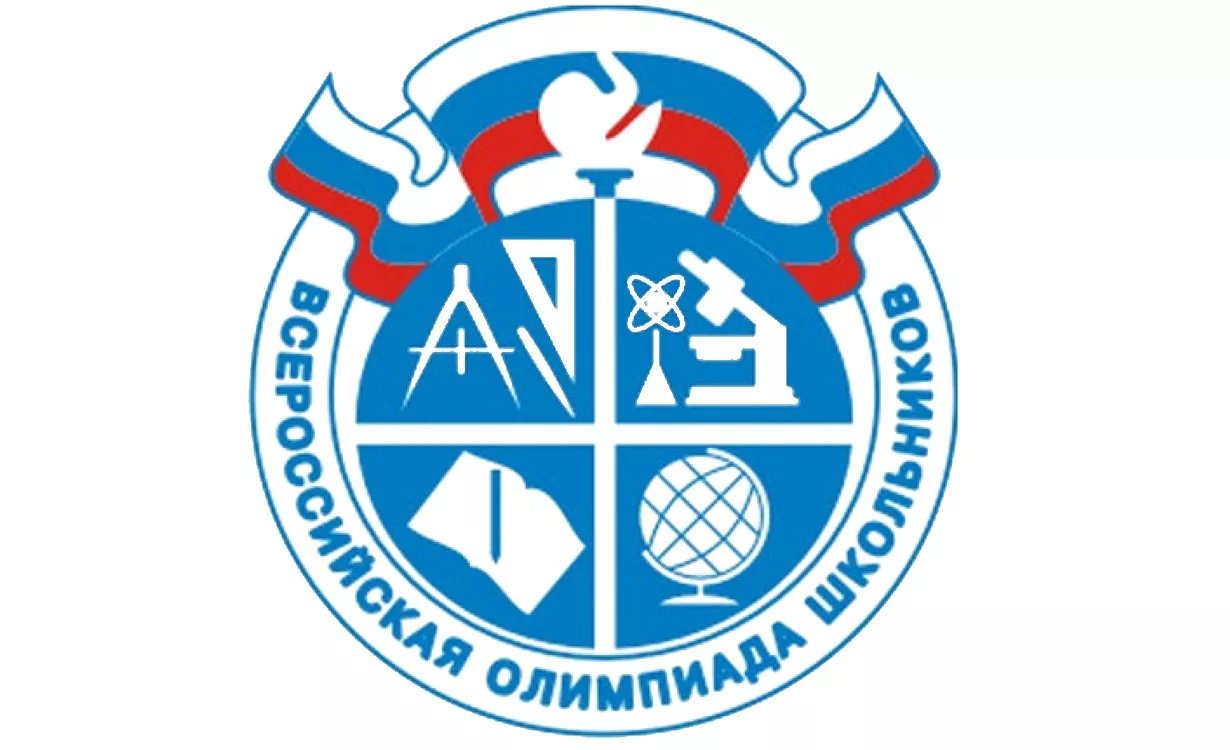 Смоленск, 2020Сводный анализ Всероссийской олимпиады школьников за 2019-2020 учебный годЧижова А.В., методист методического отдела МБУ ДО «ЦДО»Согласно Порядку проведения Всероссийской олимпиады школьников, утвержденным приказом Министерства образования и науки Российской Федерации от 18 ноября 2013 г. № 1252, приказом Департамента Смоленской области по образованию и науке от 09.09.2019 № 709-ОД «О проведении Всероссийской олимпиады школьников в 2019-2020 учебном году» и приказами Управления образования и молодежной политики Администрации города Смоленска от 16.09.2019 года № 400 «О проведении  школьного этапа всероссийской олимпиады школьников» в период с 27 сентября по 25 октября 2019 года был проведен школьный этап, а с 01 ноября по 14 декабря 2019 года – муниципальный этап Всероссийской олимпиады школьников. Олимпиада была проведена по 21 учебному предмету: английский язык, астрономия, биология, география, информатика, история, искусство (мировая художественная культура), литература, математика, немецкий язык, основы безопасности жизнедеятельности, обществознание, право, русский язык, технология, физика, физическая культура, французский язык, химия, экология, экономика.В школьном этапе приняло участие 19129 участников, из них 7868 победителей и призеров (в 2018-2019 году 20470 участников, из них 7827 победителей и призеров). Общее количество участников сократилось, но увеличилась доля победителей и призеров.Формирование списков участников муниципального этапа Олимпиады проводилось по установленному оргкомитетом «проходному» баллу по каждому предмету, призванному отобрать на муниципальный этап сильных и перспективных обучающихся.В муниципальном этапе Олимпиады в 2019-2020 из 2919 заявленных школьников, приняли участие 2251 обучающийся, что на 1,4 % больше чем в прошлом году. В 2018-2019 учебном году 2221 участников. Школьный этап Всероссийской олимпиады школьниковНаибольшее количество участников школьного этапа Олимпиады в 2019-2020 учебном году было в 7-8-х классов, более 3000 (Приложение, Таблица 1). Наибольшее количество победителей и призеров в 6, 7, 8 и 11-х классах, около 44%. В сравнении с предыдущим годом, значительно увеличилось количество участников в 5-х классах, на 63%, но сократилась доля победителей и призеров на 3,4%. Наряду с уменьшением количества участников в 9-х классах, на 75%, увеличилась доля победителей и призеров в этой параллели, на 4,9%.По данным таблицы 2 (см. Приложение), можно сделать вывод, что наибольшее количество участников школьного этапа Всероссийской олимпиады школьников было по таким предметам как математика и русский язык (более 3000 участников), а также по английскому языку, биологии, литературе и обществознанию (более 1000 участников). Меньше всего участников было по экономике, французскому языку, МХК и астрономии (чуть более 100 участников). Это связано с тем, что эти предметы, как компонент учебного плана, изучаются не во всех школах.В таблице 3 видно, что в сравнении с 2018-2019 учебным годом значительно увеличилось количество участников по литературе и экологии (на 20% и 29% соответственно). Наряду с этим, уменьшилось количество участников по МХК (на 48%), технологии (на 21%).На диаграмме 1 видно, что наибольшее количество участников в общем количестве участий у таких предметов как математика (16,5%), русскому языку (16,4%). Минимальное количество участников (менее 1%) по МХК (0,3%), французскому языку (0,5%), астрономии (0,7%) и экономике (0,9%).Наибольшая доля победителей и призеров, согласно таблице 4 (Приложение) на школьном этапе Всероссийской олимпиады школьников по физической культуре, английскому языку и обществознанию (более 60. Наименьшая доля победителей и призеров по математике (221,8%) и русскому языку (17,6%).Как видно из диаграммы 2, за последние 3 года количество участников по информатике, физике и русскому языку увеличилось. Однако по географии, ОБЖ и французскому языку количество участников за 3 года уменьшилось.Не смотря на это, доля победителей и призеров в школьном этапе олимпиады увеличивается по таким предметам как английский язык, биология, география, МХК, немецкий язык, обществознание и химия (Диаграмма 3). По литературе, математике и русскому языку доля победителе и призеров за последние три года уменьшилась Наибольшая вовлеченность обучающихся в школьный этап олимпиады (Таблица 5. Приложение) в МБОУ «Гимназия № 1 им. Н.М. Пржевальского» – 93,7% от общего количества обучающихся 4–11 классов;МБОУ «СШ № 33» – 81,6%;МБОУ «СШ № 26 им. А.С. Пушкина» – 80,2%;МБОУ «СШ № 17 им. Героя Российской Федерации А.Б. Буханова» – 76,3;МБОУ «СШ № 38» – 75,1%;МБОУ «СШ № 8» – 72,2%.Меньше всего принимают участия в школьном этапе олимпиады обучающиеся МБОУ «СШ № 9» – 18,7% от общего количества обучающихся.В среднем по школам вовлеченность обучающихся в школьный этап олимпиады составляет 50,4%.Наибольшая доля победителей и призеров школьного этапа Олимпиады в, МБОУ «Гимназия № 4» – 56,7%, МБОУ «СШ № 31» – 54,5%, (Таблица 6. Приложение)Наименьшая доля победителей и призеров в МБОУ «СШ № 23» – 18%, и МБОУ «СШ № 9» – 17,1%.В среднем доля победителей и призеров составляет – 36,9%Муниципальный этап Всероссийской олимпиады школьниковВ сравнении с 2019-2020 учебным годом на муниципальном этапе олимпиады количество участников незначительно увеличилось, на 30 человек (1,4%) (Таблица 7. Приложение). Резко увеличился процент участия по химии – на 82,4%, по экологии – на 63,2%. Сократилось доля участников по физической культуре – на 60%, астрономии – на 46,8% и физике – на 31,0%.На диаграмме 4 (Приложение) видно, что количество участников по предметам распределилось более равномерно. Больше всего участников было по таким предметам как обществознание – 13,1% от общего количества участников, биологии – 10,4%, по математике – 8,2%. Меньше всего – по МХК (0,4%), технологии (1,2%), французскому языку (1,4%), астрономии (1,5%).Доля победителей и призеров на муниципальном этапе Олимпиады составила 28,3% (Таблица 8. Приложение). Наибольшая доля победителей и призеров по физической культуре (69,4%), английскому языку (62,4%), а также по обществознанию (62,1%). Наименьший процент победителей и призеров по математике – 17,6%.На диаграмме 5 видно, что за последние 3 года увеличивается количество участников по таким предметам как биология, немецкий язык, ОБЖ, обществознание и химия. Снижается количество участников по  географии, литературе, математике, русскому языку и физике.Не смотря на это доля победителей и призеров увеличивается по информатике, праву и химии (Диаграмма 6).В таблице 9 (Приложение) видно, что высокие результаты (более 70% победителей и призеров) показали обучающиеся по следующим предметам:астрономия (7 классы)обществознание (11 классы)технология (7, 11 классы)экономика (9 классы).Нулевой результат показали обучающиеся по следующим предметам:астрономия (9, 10 классы)МХК (10 классы)русский язык (10 классы)французский язык (9 классы)экология (9 классы).По данным таблицы 10 (Приложение) видно, что наибольшая доля обучающихся, принявших участие в муниципальном этапе Олимпиады было в МБОУ «Гимназия № 1 им. Н.М. Пржевальского» – 38,5%, МБОУ «Гимназия № 4» – 25,3%, МБОУ «СШ № 33» – 29,6%, МБОУ «Лицей № 1 им. академика Б.Н. Петрова» – 31,44%.Наименьшее количество участников МБОУ «СШ № 11» – 1,8%.Наибольшая доля победителей и призеров в МБОУ «Гимназия № 1 им. Н.М. Пржевальского» (85,5%), МБОУ «СШ № 23» (66,7%), МБОУ «СШ № 39» – (66,7%), МБОУ «СШ № 6» (64,7%), МБОУ «Лицей № 1 им. академика Б.Н. Петрова» (63,8%), МБОУ «Гимназия № 4» (60,9%) (Приложение. Таблица 11).Нулевой результат показали МБОУ «СШ № 10», МБОУ «СШ № 11», МБОУ «СШ № 16».ПриложениеТаблица 1. Количество обучающихся, принявших участие в школьном этапе всероссийской олимпиады школьников в сравнении за 3 годаТаблица 2. Количество участников в школьном этапе Олимпиады по предметам в 2019-2020 учебном годуТаблица 3. Количество обучающихся, принявших участие в школьном этапе Олимпиады по предметам в сравнении за 2 года.Диаграмма 1. Таблица 4. Доля победителей и призеров в школьном этапе ВсОШДиаграммы 2. Количество участников муниципального этапа ВсОШДиаграммы 3. Доля победителей и призеров муниципального этапа ВсОШ Таблица 5. Сравнение количества обучающихся и количества участий школьного этапа ВсОШТаблица 6. Доля победителей и призеров в общем количестве участий школьного этапа ВсОШТаблица 7. Изменение количества участников муниципального этапа ВсОШДиаграмма 4. Таблица 8. Доля победителей и призеров на муниципальном этапе ВсОШ.Диаграммы 5. Количество участников муниципального этапа ВсОШДиаграммы 6. Доля победителей и призеров муниципального этапа ВсОШТаблица 9. Количество участников в муниципальном этапе олимпиады по предметам и параллелям в 2019-2020 учебном годуТаблица 10. Сравнение количества обучающихся и количества участников в муниципальном этапе ВсОШ	Таблица 11. Доля победителей и призеров муниципального этапа ВсОШАнализ результатов муниципального этапа
всероссийской олимпиады школьников по астрономии
в 2019-2020 учебном годуВасинова Н.Д., заведующий методическим отделом, методист МБУ ДО «ЦДО», Кондрашенкова Н.Н., учитель МБОУ «СШ № 27 им. Э.А. Хиля», председатель жюри муниципального этапа всероссийской олимпиады школьников по астрономииСогласно приказу управления образования и молодежной политики Администрации города Смоленска «О проведении муниципального этапа всероссийской олимпиады школьников по астрономии в 2019-2020 году» от 31.10.2019 № 465 17.11.2019 на базе МБОУ «СШ № 27 им. Э.А. Хиля» прошел муниципальный этап всероссийской олимпиады школьников по астрономии (далее – Олимпиада). Формирование списков участников муниципального этапа Олимпиады проводилось по установленному оргкомитетом «проходному» баллу, призванный отобрать на муниципальный этап самых способных, сильных и перспективных школьников. В этом учебном году проходной балл по астрономии составил не менее 16 баллов для классов всех параллелей.В 2019-2020 учебном году в муниципальном этапе всероссийской олимпиады школьников (21 предмет) приняли участие 1547 чел. (2251 – участие, 2018 г. – 2221) обучающихся, в Олимпиаде по астрономии из 58 (2018 г. – 95) заявленных обучающихся 7-11 классов, приняли участие – 33 (62 обучающихся), что составляет 1,5 % от общего количества участников Олимпиады по всем  предметам, 23% от школьного этапа по астрономии и 0,3% от общего количества обучающихся данной возрастной категории. В Олимпиаде по астрономии приняли участие обучающиеся из 8 (2018 г. – 11) образовательных организаций города - 18,6% (МБОУ: «Гимназия № 1 им. Н.М. Пржевальского», «Лицей № 1 им. академика Б.Н. Петрова», «СШ № 7»,  «СШ № 17 им. Героя Российской Федерации А.Б. Буханова», «СШ № 27 им. Э.А. Хиля», «СШ № 33», «СШ № 40», «СШ № 40». В 2018 году - 25,6% (МБОУ: «Гимназия № 1 им. Н.М. Пржевальского», «Лицей № 1 им. академика Б.Н. Петрова», «СШ № 6», «СШ № 7», «СШ № 9», «СШ № 17», «СШ № 27 им. Э.А. Хиля», «СШ № 33», «СШ № 34», «СШ № 36 им. А.М. Городнянского», «СШ № 40» и  ЧОУ «Смоленский ФМЛ при МИФИ», 26 (2018 г. – 33) человека не приняли участие в Олимпиаде по объективным причинам: болезнь, выезд за пределы города и совпадение предметов.Победителями муниципального этапа Олимпиады по астрономии стали, как и в прошлом году 2 обучающихся, что составило 6,1 % (2018 г. - 3,2%) от участников по данному предмету и 2,4% (2018 г. - 2,8%) от общего числа победителей Олимпиады, призерами  стали 6 (2018 г. – 4) обучающихся – 12,1% (2018 г. - 6,5%) от участников Олимпиады по астрономии и 1,1 % (2018 г. - 0,7%) от  общего числа призеров по всем предметам. В 2019-2020 учебном году количество обучающихся, принявших участие в муниципальном этапе Олимпиады по астрономии уменьшилось на 26 чел. (44,1%). В прошлом году наблюдалось увеличение участников почти в 5 раз (на 51 чел.) по сравнению с 2017 -2018 уч. г. (таблица 1). Таблица 1Количество участников муниципального этапа олимпиады по астрономии в сравнении за три годаТаблица 2Статистические результаты Олимпиады по астрономиив сравнении за три годаДанные таблиц 1-2, приложения дают представление о количестве обучающихся, принявших участие в муниципальном этапе Олимпиады по параллелям и результативности участия обучающихся.Анализируя данные таблицы 2, следует отметить, что количество участников в 2019–2020 учебном году в сравнении с 2017-2018 учебным годом увеличилось в 8 классе на 75%, в 2018-2019 – на 2 чел. (100%), в 10 классе – уменьшилось на 20% в сравнении с 2017-2018 учебным годом и на 50% в сравнении с предыдущим годом, в прошлом учебном году наблюдалось значительное увеличение участников в 11 классе – на 38 человек (92%), в этом году количество уменьшилось почти в 2 раза по сравнению с прошлым годом.Важным показателем результативности олимпиады считается наличие победителей и призеров, по которым выводится такой показатель, как коэффициент победы, т.е. доля призовых мест от общего числа участников Олимпиады. Как свидетельствует таблица 1, из 33 (2018 г. – 62) участников муниципального этапа Олимпиады по астрономии победителями стали 2 обучающихся, 6 – призёрами, всего – 8 школьников стали победителями и призерами и это составляет 24,2 (2018 г. - 9,7%) от всех участников муниципального этапа всероссийской олимпиады по астрономии и 1,3% (2018 г. - 0,9%) от общего числа победителей и призеров Олимпиады по всем предметам.Доля победителей и призеров по астрономии в сравнении с прошлым годом выросла в 2,5 (2018 г. – в 2) раза. Наибольшее количество призовых мест продемонстрировали обучающиеся 7-х, 8-х, 11-го классов, в 9-х и 10–х классах призовых мест нет. Доля призовых мест соответствует такому показателю, как доля участников олимпиады, набравших 50% и более от максимально возможных баллов по предмету, который свидетельствует о качестве подготовки участников муниципального этапа Олимпиады.Призовые места получили обучающиеся МБОУ «Лицей № 1 им. академика Б.Н. Петрова», МБОУ «СШ № 33», что говорит о качественной работе учителей выше названных образовательных организаций с олимпиадным резервом. Лучший результат в 7 классе (26 баллов) продемонстрировал Низохин Матвей (МБОУ «Лицей № 1 им. академика Б.Н. Петрова»), учитель – Титова Т.П., в 11 классе - 32 балла – Николенко Антонина  (МБОУ «СШ № 33»), учитель – Семенцова Н.А.Средний балл, который продемонстрировали участники Олимпиады по астрономии в 2018-2019 учебном году составил 2,3 (2018 г. – 5,2).В таблице 3 мы видим средний балл выполнения каждого из заданий олимпиадной работы по астрономии.Таблица 3Средний результат выполнения заданий олимпиадной работы по астрономии (балл)2018-2019 уч. год2019-2020 уч. годИз анализа результатов муниципального этапа Олимпиады по астрономии можно сделать вывод:- доля участников Олимпиады в рейтинге предметов поднялась на 2% (в 2017-2018 уч. году доля участников в рейтинге предметов составила 1%);- количество образовательных учреждений принявших участие в Олимпиаде по астрономии уменьшилось с 11 до 8;- итоги муниципального этапа свидетельствуют о том, что Олимпиада является индивидуальным соревнованием одаренных детей, а не соревнованием школ, и в ней имеют право принимать участие все наиболее способные обучающиеся;- поскольку олимпиада по астрономии проходит в 1-2 четверти, когда даже учащиеся 11 класса только приступают к изучению предмета, то делать ставки на классное изучение астрономии бессмысленно. Для учеников, интересующихся астрономией необходимо организовать дополнительные занятия: факультативы, элективные курсы, индивидуальное изучение отдельных вопросов астрономии. Не стоит пренебрегать и возможностями планетария, где есть специалисты,  которые могут дать консультацию, пригласить на наблюдения. Уровень преподнесения материала часто зависит от того, насколько ученик владеет математическим аппаратом и законами физики. Поэтому имена участников олимпиады по физике и астрономии практически совпадают;- задания муниципального этапа олимпиады по астрономии включали в себя задачи на движение тел под действием силы всемирного тяготения, условия плавания тел в воздухе, гравитационные закономерности, что изучено и отработано в курсе физики. В связи с этим выполнение задач такого типа было вполне успешным;- ряд заданий олимпиады для их выполнения требовал специальных знаний по предмету: вид звездного неба на широте Смоленска, характерное расположение звезд в созвездиях, спектральные классы звезд, видимая звездная величина, единицы измерения расстояний в астрономии (световой год, парсек). Учащиеся должны были знать конфигурации нижних и верхних планет, условия видимости планет, что доступно для понимания даже семикласснику.  Традиционно сложными являются задачи с угловыми измерениями, с применением тригонометрии. В олимпиаде учащиеся успешно демонстрируют усвоение метапредметных умений: работа с текстом, установление соответствия, чтение графика;- для интересующихся астрономией  учащихся следует систематизировать работу по формированию астрономических понятий через индивидуальные занятия, самостоятельную работу с литературой и интернет-ресурсами;- результаты Олимпиады по астрономии говорят о том, что необходимо продолжить работу по развитию системы раннего выявления и сопровождения мотивированных и одаренных обучающихся, демонстрирующих стабильно высокие результаты по предмету, существенно изменить подходы в подготовке школьников к интеллектуальным соревнованиям по предмету.Рекомендации:Руководителям школьных методических объединений (кафедр):Обсудить на заседаниях методических объединений итоги муниципального этапа Олимпиады с выявленными затруднениями школьников.Скорректировать планы работы школьных методических объединений на текущий учебный год с учетом результатов участия в муниципальном этапе Олимпиады по астрономии, в части работы с одаренными детьми.Разработать программы индивидуальных занятий по астрономии, отвечающие требованиям работы с одаренными учащимися.Учителям астрономии:Проводить систематически дифференцированную работу на уроках и внеурочных занятиях с одаренными детьми.Уделять больше внимания работе с одаренными детьми, предлагать задания повышенной сложности, развивающими творческие способности учащихся. Использовать при подготовке к Олимпиадам электронные учебно-методические материалы. Учителям астрономии продумать формы работы по повышению мотивации и результативности, учащихся в участии в Олимпиаде по астрономии.Учителям астрономии с целью повышения квалификации принимать активное участие в работе школьных, городских мероприятий, конкурсов, курсах повышения квалификации.ПриложениеКоличество участников муниципального этапа всероссийской олимпиады по астрономии 2019-2020 уч. годАнализ результатов муниципального этапавсероссийской олимпиады школьниковпо химии, биологии, географии и экологиив 2019-2020 учебном годуЛевина О.А., методист методического отдела МБУ ДО «ЦДО», Звонарева Г.Н., председатель жюри муниципального этапа всероссийской олимпиады школьников по химии,Перлина Н.Б., председатель жюри муниципального этапа всероссийской олимпиады школьников по биологии,Хлимановская О.В., председатель жюри муниципального этапа всероссийской олимпиады школьников по географии,Кагакова Е.Г., председатель жюри муниципального этапа всероссийской олимпиады школьников по экологииСтатистический анализ результатов муниципального этапа всероссийской олимпиады школьников по химии, биологии, географии и экологии Таблица 1Таблица 2. Участие ОО в муниципальном этапе ВсОШ в 2019-2020 учебном годуДиаграмма 1Диаграмма 1.1Диаграмма 1.2Диаграмма 1.3.Диаграмма 1.4Анализ результатов муниципального этапавсероссийской олимпиады школьников по химиив 2019-2020 учебном годуЗвонарева Г.Н., председатель жюримуниципального этапа всероссийскойолимпиады школьников по химии Организация и проведение муниципального этапа всероссийской олимпиады школьников по химии (далее - Олимпиада) в 2019-2020 учебном году осуществлялась в соответствии с нормативными документами:- Приказом Департамента Смоленской области по образованию и науке от 09.09.2019 № 709-од «О проведении всероссийской олимпиады школьников в 2019-2020 учебном году»;- Приказом Управления образования и молодежной политики Администрации города Смоленска от 19.11.2019 № 501 «О проведении муниципального этапа всероссийской олимпиады школьников по химии в 2019-2020 учебном году».Муниципальный этап Олимпиады по химии среди обучающихся общеобразовательных учреждений г. Смоленска проходил 30 ноября (теоретический этап) и 06 декабря (практический этап) 2019 года в соответствии с графиком, утвержденным Департаментом Смоленской области по образованию и науке. Задания для данного этапа были разработаны региональной предметно-методической комиссией. Проверка выполненных работ осуществлялась членами предметной комиссии по проверке олимпиадных работ из числа педагогических работников общеобразовательных учреждений города Смоленска. В муниципальном этапе Олимпиады, согласно Порядку, могли принять участие обучающиеся 8 (7) - 11 классов, участники школьного этапа олимпиады текущего учебного года, набравшие необходимое для участия в указанном этапе Олимпиады количество баллов, установленное организатором муниципального этапа олимпиады, Управлением образования и молодежной политики Администрации города Смоленска, победители и призеры данного этапа прошлого года.В муниципальном этапе приняли участие 155 школьников (85 – прошлый год) из 26 ОО г. Смоленска (24 – прошлый год). В Олимпиаде по химии приняли участие 6,9% школьников от общего числа участников муниципального этапа ВсОШ.Диаграмма 1Таблица 1+1*- участники являются победителями или призерами прошлого года, и автоматически включаются в список участников муниципального этапа ВсОШ.+1 - участники школьного этапа ВсОШ в 2019-2020 учебном году, отобранные для участия в муниципальном этапе, а также являющиеся победителями или призерами 2018 года.Двое обучающихся 9 и 10 класса МБОУ «СШ № 6» и обучающийся 10 класса МБОУ «СШ № 34», являющиеся победителями/призерами муниципального этапа ВсОШ прошлого года, приняли участие в школьном этапе ВсОШ в этом году и были отобраны для участия в муниципальном этапе.  Трое обучающихся из МБОУ «СШ № 26» (11 класс), МБОУ «СШ № 37» (10 класс) и МБОУ «СШ № 33» (9 класс), как победители/призеры 2018 года были автоматически включены в список участников муниципального этапа ВсОШ.Наибольшее количество обучающихся на муниципальный этап Олимпиады по химии представили следующие ОО: МБОУ «СШ № 33», МБОУ «Гимназия №1 им. Н.М. Пржевальского», «МБОУ «СШ № 27». По Приказу Управления образования и молодежной политики Администрации города Смоленска № 501 от 19.11.2019 года 206 человек были отобраны на муниципальный этап ВсОШ. К сожалению, только 155 обучающихся (75,2%) 7-11 классов, приняли участие в муниципальном этапе ВсОШ. Одной из причин уменьшения количества участников является то, что школьникам 9-11 классов необходимо было пройти два тура: теоретический и практический, которые проводились в разные дни. По разным причинам не все старшеклассники приняли участие в двух этапах.Таблица 2Распределение участников по параллелямСамыми активными участниками стали представители 8 и 9 классов. Четвертый год подряд в муниципальном этапе Олимпиады принимали участие восьмиклассники, довольно успешно. В этом году задания 8 класса решали и два семиклассника (представители МБОУ «СШ № 1»).Диаграмма 2Таблица 3Количество победителей и призеров муниципального этапа по параллелямИз 155 участников Олимпиады победителями и призерами стали 25 представителей (16,1%) из 8 ОО (6 – в прошлом году). Победителей- 4 человека (2,6%), как и в прошлом году, а призеров – 21 человек (13,5%), что на 17 человек (на 8,8%) больше, чем в прошлом году.Таблица 4Результаты муниципального этапа по заданиямКак видно из таблицы, почти 43% участников справились менее чем с 25% заданий, что говорит о низком уровне готовности школьников к выполнению заданий олимпиадного уровня.Диаграмма 3Таблица 5Олимпиада состояла из одного тура для восьмиклассников (семиклассников), но среди заданий были задания мысленного эксперимента. Для участников 9 – 11 классов олимпиада проходила в 2 этапа: теоретический и экспериментальный.Согласно Порядку, олимпиадные задания были разработаны на основе содержания образовательных программ основного общего образования и среднего общего образования углубленного уровня и соответствующей направленности (профиля). В заданиях всех классов хорошо прослеживались межпредметные связи (с физикой, биологией, геологией, математикой), что показывает тесную взаимосвязь естественных наук.Все задания можно было разделить на три основные группы: качественные, расчетные (количественные) и экспериментальные.В целом работы были направлены на выявление у участников умения творчески использовать имеющиеся знания, применять полученные знания в нестандартных ситуациях, «видеть» и обосновывать нестандартный путь их решения. 8 класс (7 класс)На муниципальном этапе Олимпиады школьников по химии в 8 классах участвовали 77 (23 в прошлом году) обучающихся. Вместе с 8-классниками приняли участие в Олимпиаде 2 7-классника, которые по результатам Олимпиады получили статус «участник». Максимально возможное количество баллов составляло 20,5 (из 25 возможных), что составило более 75%. Участник, набравший 20,5 баллов, стал победителем. Минимальный балл составил – 0,5 баллов (набрали 3 человека). Результаты выполнения заданий восьмиклассниками представлены в таблице 6.Таблица 6Лучше выполнены задания:№ 8 – разделение понятий «химический элемент», «химическое соединение» и «смесь веществ»;№ 7 - расчет массовой доли элемента в веществе;№ 1- расчет массовой доли растворенного вещества в растворе.Наибольшие затруднения вызвали задания:№ 3 - сравнение физических и химических свойств веществ;№ 4 – применение закона Авогадро.9 классНа муниципальном этапе Олимпиады школьников по химии в 9 классах участвовали 40 обучающихся (24 – в прошлом году). Максимально возможное количество баллов составляло 60. 1 участник набрал 43 балла, что составило 71,67%. Минимальный балл составляет – 0 баллов (1 человек). Результаты выполнения заданий девятиклассниками представлены в таблице 7.Таблица 7Лучше выполнены задания:№1 (мысленный эксперимент) – определение хлоридов металлов;№ 5 – установление химического соединения по массовым долям элементов, описанным фактам из истории и по описанию его свойств.Наибольшие затруднения вызвали задания:№ 3 – расчет массовой доли веществ в растворе;№ 4 – взаимодействие металлов и неметаллов с азотной кислотой.10 классНа муниципальном этапе Олимпиады школьников по химии в 10 классах участвовало 23 обучающихся (21 - в прошлом году). Максимально возможное количество баллов составляло 80. 1 участник набрал 59 баллов (73,75%) и стал победителем, призеров – 5 человек. Минимальный балл составляет – 2 балла (1 человек). Результаты выполнения заданий десятиклассниками представлены в таблице 8.Таблица 8Лучше выполнены задания:1 (эксп.) – распознавание веществ;№ 5 -  выполнение тестовых заданий по органической химии (осуществление цепочки превращений, «формальное» нарушение правила Марковникова, установление формулы вещества, установление числа изомеров);№ 2 - комбинированная задача (стехиометрические расчеты с использованием количественных данных).Наибольшие затруднения вызвали задания:№ 3 - задача на электролиз,№ 4 -  комбинированное задание (расчет 1 моль электронов, расчет числа электронов, составление протекающих уравнений реакций по описанию). 11 классНа муниципальном этапе Олимпиады школьников по химии в 11 классах участвовали 13 обучающихся (17 – прошлом году). Максимально возможное количество баллов составляло 80. 1 участник набрал 63,5 балла, что составило 79,38%. Еще два участника набрали 62,5 и 61 балл. «Отрыв» призеров от участников составляет 16,5 баллов, что достаточно много. Минимальный балл составляет – 5 баллов (1 человек). Результаты выполнения заданий одиннадцатиклассниками представлены в таблице 9.Таблица 9Лучше выполнены задания:1 (эксп.) - комбинированная задача (стехиометрические расчеты с использованием количественных данных);№ 2 – составление схемы промышленного процесса и расчет по нему;№ 4 – составление уравнений реакций в соответствии с заданной схемой.Наибольшие затруднения вызвали задания:№ 1 – качественные реакции на неорганические и органические вещества;№ 3 – гидролиз органических и неорганических веществ.Выводы: Муниципальный этап Олимпиады был организован и проведен в соответствии с требованиями Порядка проведения всероссийской олимпиады школьников. В муниципальном этапе всероссийской олимпиады школьников по химии приняли участие 155 обучающихся из 26 ОО г. Смоленска (24 – в 2018г.), что больше чем в прошлом году на 70 человек. Процент участников Олимпиады по химии от общего числа участников муниципального этапа ВсОШ составил 6,9%, что соответствует 4 месту в общем рейтинге (в прошлом году 3,8% - 10 место).Уровень участия обучающихся в муниципальном этапе Олимпиады – 75,2% от отобравшихся (155 из 206 человек, большинство из отсутствовавших школьников не явились на Олимпиаду по причине болезни).  75% всех участников Олимпиады составили обучающиеся 8 и 9 классов (77 и 40 человек соответственно).  Победителями и призерами стали 25 представителей (16,1%) из 9 ОО (6 – в прошлом году): победителей- 4 человека (2,6%), как и в прошлом году, а призеров – 21 человек (13,5%), что на 17 человек больше, чем в прошлом году.Обучающиеся, которые два года подряд являются победителями или призерами МЭ ВсОШ:Таблица 10Наиболее высокие результаты выполнения олимпиадных заданий показали обучающиеся 8 и 11 классов.  Целенаправленная работа учителей по подготовке обучающихся к участию в школьном и муниципальном этапе Олимпиады находится на низком уровне. Выполнение Олимпиады девятиклассниками находится на низком уровне.Уровень результативности участия в Олимпиаде, а именно количество набранных баллов по итогам выполнения заданий, в том числе, победителями и призерами, остается достаточно низким как у обучающихся общеобразовательных классов, так и у обучающихся профильных классов по профильным предметам.  Подано апелляций 3: в 8 классе- 1 (не удовлетворена), в 11 класса – 2 (удовлетворена, баллы повысили).Рекомендации: 1. Проанализировать результаты Олимпиады и критерии, использующиеся для оценки олимпиадных заданий, на заседании городского методического объединения учителей химии. 2. Развивать систему индивидуального сопровождения одаренных детей и детей, имеющих повышенный уровень мотивации к изучению химии, соблюдая преемственность при изменении условий обучения (при смене учителя, при переходе в другой класс, школу и т.д.).3. Организовать работу с одаренными детьми с учетом специфики олимпиадных заданий.4. Совершенствовать систему подготовки обучающихся к Олимпиаде, используя различные формы проведения занятий, в том числе, и дистанционно.5. При подготовке к ВсОШ по химии уделить внимание заданиям, которые вызвали наибольшие затруднения:Таблица 11Анализ результатов муниципального этапавсероссийской олимпиады школьников по биологиив 2019-2020 учебном годуПерлина Н.Б., председатель жюри муниципального этапа ВсОШ Организация и проведение муниципального этапа всероссийской олимпиады школьников (далее - Олимпиада) по биологии в 2019-2020 учебном году осуществлялась в соответствии с федеральными нормативными документами и следующими приказами регионального и муниципального уровней:- Приказом Департамента Смоленской области по образованию и науке от 09.09.2019 № 709- ОД «О проведении всероссийской олимпиады школьников в 2019-2020 учебном году»;- Приказом Управления образования и молодежной политики Администрации города Смоленска от 19.11.2019 № 503 «О проведении муниципального этапа всероссийской олимпиады школьников по биологии в 2019-2020 учебном году».Муниципальный этап Олимпиады по биологии среди обучающихся общеобразовательных учреждений г. Смоленска проходил 29 ноября 2019 года в соответствии с графиком, утвержденным Департаментом Смоленской области по образованию и науке. Задания для данного этапа были разработаны региональной предметно-методической комиссией.Проверка выполненных работ осуществлялась членами предметной комиссии по проверке олимпиадных работ из числа педагогических работников общеобразовательных учреждений города Смоленска. В муниципальном этапе Олимпиады, согласно Порядку, могли принять участие обучающиеся 7 - 11 классов - участники школьного этапа олимпиады текущего учебного года, набравшие необходимое для участия в указанном этапе олимпиады количество баллов, установленное организатором муниципального этапа олимпиады, Управлением образования и молодежной политики Администрации города Смоленска, а также, победители и призеры данного этапа прошлого года.В муниципальном этапе приняли участие 233 школьника из 30 ОО Смоленска.Таблица 1Больше всего участников Олимпиады - обучающиеся МБОУ «СШ № 33», МБОУ «Гимназия № 1», МБОУ «Гимназия № 4, МБОУ «СШ № 40», МБОУ «Лицей № 1». Диаграмма 1Таблица 2Распределение участников по параллелямЯвка на муниципальный этап Всероссийской олимпиады школьников (ВсОШ) Олимпиаду больше, чем в прошлом году. Это объясняется отсутствием олимпиад по другим предметам в день проведения Олимпиады и карантина. Из 30 ОО, принявших участие в муниципальном этапе ВсОШ, победителями стали обучающиеся 5 ОО, призерами – 18 ОО. Впервые победителями стали обучающиеся МБОУ «СШ № 22» и «СШ № 17». В прошлом году призерами и победителями были представители только 9 ОО. Это можно объяснить целенаправленной работой с одаренными детьми и тем, что было посвящено заседание ГМО учителей биологии, на котором учителя делились опытом по подготовке обучающихся к олимпиадам разного уровня. Победителей Муниципального этапа подготовили учителя: Андрееску И.В. (МБОУ «Гимназия № 1»), Васильцова О.Н. (МБОУ «Гимназия № 4»), Столярова И.С., (МБОУ «СШ № 22»), Ковалева Н.В. (МБОУ «СШ № 33»), Казилина Т.А. (МБОУ «СШ № 17»).Таблица 3Качественные итоги олимпиадыНаиболее подготовленными участниками олимпиады стали обучающиеся МБОУ СШ № 6», МБОУ «Гимназии № 4», МБОУ «Гимназии № 1 им. Н.М. Пржевальского», МБОУ «СШ № 30 им. С.А. Железнова». Стабильно хорошие результаты показывают обучающиеся учителей Андрееску И.В. (МБОУ «Гимназии № 1 им. Н.М. Пржевальского»), Васильцова О.Н. (МБОУ «Гимназии № 4»), Васильева О.И. (МБОУ «СШ № 33», Фигурова Н.А. (МБОУ «СШ № 6»).Таблица 4Результаты муниципального этапа по заданиямВ этом году предметная комиссия составила приемлемые тестовые вопросы, которые значительно отличались от традиционных заданий прошлых лет. Большинство вопросов не выходили за рамки программы и были корректно сформулированы. Апелляций по муниципальному этапу ВсОШ не было.Таблица 5Средний балл участников по параллелям в каждой ООДиаграмма 2 Средний балл по всем параллелям составил около 60% и выше от максимальных баллов в МБОУ «СШ № 33», в МБОУ «Гимназия № 1 им. Н.М. Пржевальского», в МБОУ «Гимназия № 4» (7,8,10,11 кл.), в МБОУ «СШ № 6» (8,9,10 кл.), в МБОУ «СШ № 19» (7,8,9 кл.), в МБОУ «СШ № 22» (7,9 кл.), в МБОУ «СШ № 26» (10,11 кл.), в МБОУ «СШ № 27» и МБОУ «СШ № 34» (11 кл.), в МБОУ «СШ № 39» (9 кл.).Успешно выступили (набрали в среднем 50% и более от максимальных баллов) обучающиеся МБОУ «СШ №. 40» (7,8,9,10 кл.), МБОУ «Лицей №1» (8,9,11 кл.), МБОУ «СШ № 34» (8,10,11 кл.). Выводы: 1. Муниципальный этап Олимпиады был организован и проведен в соответствии с требованиями Порядка проведения всероссийской олимпиады школьников. 2. По результатам школьного этапа ВсОШ на муниципальный этап вышло 256 участников из 7-11 классов. Приняли участие в МЭ ВсОШ 233 школьника из 30 ОО Смоленска, что соответствует 10,4% от общего количества участников МЭ ВсОШ и занимает 2 место в общем рейтинге (в 2018 г.- 4 место, 8,4%).3. Обучающиеся 7-11 классов приняли активное участие в МЭ ВсОШ. Больше всего участников Олимпиады - обучающиеся МБОУ «СШ № 33» (147 чел.), МБОУ «Гимназия № 1» (45 чел.), МБОУ «Гимназия № 4» (44 чел.), МБОУ «СШ № 40» (30 чел.), МБОУ «Лицей № 1» (29 чел.). 4. Из 30 ОО, принявших участие в муниципальном этапе ВсОШ, победителями стали обучающиеся из 5 ОО, призерами – из 18 ОО (в прошлом году призерами и победителями были представители только 9 ОО).5.  Победителей - 5 человек, как и в прошлом году, призеров с учетом квоты – 71, что на 8 человек меньше, чем в 2018г. Не все участники, набравшие не менее 50% от максимального балла, стали призерами. Таблица 66. Наиболее высокие результаты выполнения олимпиадных заданий показывают обучающиеся 10 и 11 классов. 7. Апелляций не было.Рекомендации:Проанализировать результаты Олимпиады и систему подготовки к олимпиадам на заседании городского методического объединения учителей биологии. Строго соблюдать Порядок проведения всех этапов ВсОШ педагогам, принимающим участие в организации, проведении ВсОШ и проверке олимпиадных работ и участникам на всех этапах всероссийской олимпиады школьников. Активно привлекать к участию в школьном этапе ВсОШ обучающихся 5-6 классов с целью своевременного выявления одаренных, мотивированных к изучению предмета обучающихся и популяризации биологии как науки, а также обучающихся 7-8 классов.Развивать систему индивидуального сопровождения одаренных детей и детей, имеющих повышенный уровень мотивации к изучению биологии, организовать работу с одаренными детьми с учетом специфики олимпиадных заданий. Организовать систематическую работу с обучающимися, которые показывают высокие результаты на муниципальном этапе ВсОШ на протяжении двух и более лет. (Приложение 1).Рекомендации для членов жюри:Проанализировать работу жюри муниципального этапа ВсОШ с целью совершенствования процедуры проверки олимпиадных работ и оформления документации.Соблюдать Порядок проведения всех этапов ВсОШ, профессионально, объективно проверять олимпиадные работы.Приложение 1Анализ результатов муниципального этапавсероссийской олимпиады школьников по географиив 2019-2020 учебном годуХлимановская О.В., председатель жюри муниципального этапа всероссийской олимпиады школьников по географии Организация и проведение муниципального этапа всероссийской олимпиады школьников (далее - Олимпиада) в 2019-2020 учебном году осуществлялась в соответствии с федеральными нормативными документами и следующими приказами регионального и муниципального уровней:- Приказом Департамента Смоленской области по образованию и науке от 09.09.2019 № 709- ОД «О проведении всероссийской олимпиады школьников в 2019-2020 учебном году»;- Приказом Управления образования и молодежной политики Администрации города Смоленска от 25.11.2019 № 516 «О проведении муниципального этапа всероссийской олимпиады школьников по географии в 2019-2020 учебном году».Муниципальный этап Олимпиады по географии среди обучающихся общеобразовательных учреждений г. Смоленска проходил 14 декабря 2019 года в соответствии с графиком, утвержденным Департаментом Смоленской области по образованию и науке. Задания для данного этапа были разработаны региональной предметно-методической комиссией. Проверка выполненных работ осуществлялась членами предметной комиссии по проверке олимпиадных работ из числа педагогических работников общеобразовательных учреждений города Смоленска. В муниципальном этапе Олимпиады, согласно Порядку, могли принять участие обучающиеся 7 - 11 классов, участники школьного этапа олимпиады текущего учебного года, набравшие необходимое для участия в указанном этапе олимпиады количество баллов, установленное организатором муниципального этапа олимпиады, Управлением образования и молодежной политики Администрации города Смоленска, а также победители и призеры данного этапа прошлого года.В муниципальном этапе приняли участие 136 (142 – прошлый год) школьников из 27 (31 – прошлый год) ОО г. Смоленска.Таблица 11*- участники являются победителями или призерами прошлого года, и автоматически включаются в список участников муниципального этапа ВсОШ.+1 - участники школьного этапа ВсОШ в 2019-2020 учебном году, отобранные для участия в муниципальном этапе, а также являющиеся победителями или призерами 2018 года.Наибольшее число участников на муниципальный этап ВсОШ представили следующие ОО: МБОУ «СШ № 33» (19 человек), МБОУ «Гимназия № 4» (12 человек), «МБОУ «СШ № 21» (10 человек). К сожалению, не все отобравшиеся кандидаты стали участниками Олимпиады.Таблица 2Распределение участников по параллелямСамыми активными участниками стали представители 7, 8 и 9 классов.Таблица 3Количество победителей и призеров муниципального этапа по параллелямИз 136 участников Олимпиады победителями и призерами стали 22 представителя (16,2%) из 10 ОО (из 8 – в прошлом году). Победителей- 5 человек (3,7%), что на 1 человека больше, чем в прошлом году, а призеров – 17 человек (12,5%), что превышает прошлогодний показатель на 8 человек (на 6,2%).Таблица 4Результаты муниципального этапа по заданиямКак видно из таблицы, 50% участников выполнили от 50% до 25% заданий, что говорит о недостаточном уровне готовности школьников к выполнению заданий олимпиадного уровня.Олимпиада состояла из двух туров: теоретического и тестового.Согласно Порядку, олимпиадные задания были разработаны на основе содержания образовательных программ основного общего образования и среднего общего образования углубленного уровня и соответствующей направленности (профиля). География использует синтез знаний и методологических подходов, относящихся как к естественным, так и к общественным наукам. Наряду с этим важной особенностью географии является использование пространственного подхода, предполагающее проецирование всей изучаемой совокупности объектов и явлений (как естественных, так и социально-экономических) на земную поверхность.7 классНа муниципальном этапе Олимпиады школьников по географии в 7 классах участвовало 43 обучающихся (28 в прошлом году). Максимально возможное количество баллов составило 22,5 (из 43 возможных), что составило от 50% до 75%. Участник, набравший 22,5 баллов, стал победителем. Минимальный балл составил – 4,5 баллов (набрал 1 человек). Результаты выполнения заданий семиклассниками представлены в таблице 5.Таблица 5Лучше выполнены задания:№ 1 –анализ таблицы.Наибольшие затруднения вызвали задания:№ 3 - анализ карты.8 классВ 8 классах на муниципальном этапе Олимпиады школьников по географии участвовало 35 обучающихся (32 в прошлом году). Максимально возможное количество баллов – 60. Участник, набравший 40,5 баллов, что составляет более 75% от максимального балла, стал победителем. Минимальный балл составил – 4 балла (набрал 1 человек). Результаты выполнения заданий восьмиклассниками представлены в таблице 6.Таблица 6Лучше выполнены задания:№ 1 –определение объекта по описанию.Наибольшие затруднения вызвали задания:№ 4 - определение по описанию путешественника.9 классНа муниципальном этапе Олимпиады школьников по географии в 9 классах участвовало 39 обучающихся (30 – в прошлом году). Максимально возможное количество баллов составляло 60. 1 участник набрал 34,5 балла, что составило 57,5% и стал победителем. Минимальный балл составил – 2 балла (1 человек). Результаты выполнения заданий девятиклассниками представлены в таблице 7.Таблица 7Лучше выполнены задания:№4 - определение города по описаниютестовый тур.Наибольшие затруднения вызвали задания:№ 1 – анализ таблицы, сопоставление данных№ 2 -  определение по описанию путешественника№ 5 - анализ таблицы с экономическими данными.10 классНа муниципальном этапе Олимпиады школьников по географии в 10 классах участвовало 15 обучающихся (24 - в прошлом году). Максимально возможное количество баллов составляло 60. 1 участник набрал 40 баллов (66,67%) и стал победителем, призеров – 5 человек. Минимальный балл составил – 9 баллов (1 человек). Результаты выполнения заданий десятиклассниками представлены в таблице 8.Таблица 8Лучше выполнены задания:№ 3 - определение по описанию города№ 5 - задание на соотнесение географических объектовНаибольшие затруднения вызвали задания:№ 1 - анализ таблицы, сопоставление данных№ 2 - определение по описанию путешественника11 классНа муниципальном этапе Олимпиады школьников по географии в 11 классах участвовало 4 обучающихся (28 – прошлом году). Максимально возможное количество баллов составляло 60. 1 участник набрал 45,5 баллов, (75,8% от максимального балла) и стал победителем. Два участника набрали 34,75 и 31,25 балла и стали призёрами. Минимальный балл составил – 25 баллов (1 человек). Результаты выполнения заданий одиннадцатиклассниками представлены в таблице 9.Таблица 9Лучше выполнены задания:№ 2 - соотнесение объектов№ 3 - определение по описанию географических объектов№ 5 -  соотнесение географических объектов.Наибольшие затруднения вызвали задания:№ 1 – анализ таблицы, сопоставление данных.Выводы: 1. Муниципальный этап Олимпиады был организован и проведен в соответствии с требованиями Порядка проведения всероссийской олимпиады школьников. 2. В муниципальном этапе Олимпиады приняло участие 82,4% от отобравшихся (136 из 165 человек, большинство из отсутствовавших школьников не явились на Олимпиаду по причине болезни). 3. Самыми активными участниками стали представители 7 и 9 классов. 4. Наиболее высокие результаты выполнения олимпиадных заданий показывают обучающиеся 11 класса. 5. Среди обучающихся 7-11 классов 22 человека стали победителями или призерами: 5 победителей, 17 призеров (больше, чем в прошлом году на 9 человек).6. Уровень результативности участия в Олимпиаде, а именно количество набранных баллов по итогам выполнения заданий, в том числе, победителями и призерами, остается невысоким у обучающихся. 7. Подано апелляций 3: в 9 классе- 2, в 10 классе – 1 (удовлетворены, баллы повысили).8. Работа учителей по подготовке обучающихся к участию в школьном и муниципальном этапе Олимпиады не систематична, находится на недостаточном уровне.Рекомендации: Проанализировать результаты Олимпиады и критерии, использующиеся для оценки олимпиадных заданий, на заседании городского методического объединения учителей географии. 2. Развивать систему индивидуального сопровождения одаренных детей и детей, имеющих повышенный уровень мотивации к изучению географии.3. Организовать систематическую работу с обучающимися, которые показывают высокие результаты на муниципальном этапе ВсОШ на протяжении двух и более лет (Приложение 2) и включать их, как консультантов, в проектно-исследовательскую деятельность обучающихся 5-11 классов по географии. 4. Организовать работу с одаренными детьми с учетом специфики олимпиадных заданий.5. При подготовке к ВсОШ по географии уделить внимание заданиям, которые вызвали наибольшие затруднения:Рекомендация членам жюри. Профессионально и ответственно подходить к проверке олимпиадных работ обучающихся, согласно критериям, внимательно оформлять документацию.Приложение 2Анализ результатов муниципального этапавсероссийской олимпиады школьников по экологиив 2019-2020 учебном годуКагакова Е.Г., председатель жюри муниципального этапа всероссийской олимпиады школьников по экологии Организация и проведение муниципального этапа всероссийской олимпиады школьников (далее - Олимпиада) в 2019-2020 учебном году осуществлялась в соответствии с федеральными нормативными документами и следующими приказами регионального и муниципального уровней:- Приказом Департамента Смоленской области по образованию и науке от 09.09.2019 № 709- ОД «О проведении всероссийской олимпиады школьников в 2019-2020 учебном году»;- Приказом Управления образования и молодежной политики Администрации города Смоленска от 25.11.2019 № 517 «О проведении муниципального этапа всероссийской олимпиады школьников по экологии в 2019-2020 учебном году».Муниципальный этап Олимпиады по экологии среди обучающихся общеобразовательных учреждений г. Смоленска проходил 07 декабря 2019 года в соответствии с графиком, утвержденным Департаментом Смоленской области по образованию и науке. Задания для данного этапа были разработаны региональной предметно-методической комиссией. Проверка выполненных работ осуществлялась членами предметной комиссии по проверке олимпиадных работ из числа педагогических работников общеобразовательных учреждений города Смоленска. В муниципальном этапе Олимпиады, согласно Порядку, могли принимать участие обучающиеся 7 - 11 классов, участники школьного этапа олимпиады текущего учебного года, набравшие необходимое для участия в указанном этапе олимпиады количество баллов, установленное организатором муниципального этапа олимпиады, Управлением образования и молодежной политики Администрации города Смоленска, победители и призеры данного этапа прошлого года.В муниципальном этапе приняли участие 111 (68 человек в прошлом году) школьников из 16 ОО г. Смоленска, как и в прошлом учебном году.Таблица 1Наибольшее число участников представляли следующие ОО: МБОУ «СШ № 33». К сожалению, не все отобравшиеся кандидаты стали участниками Олимпиады.Таблица 2Распределение участников по параллелямСамыми активными участниками стали представители 7 и 8 классов. Таблица 3Количество победителей и призеров муниципального этапа по параллелямИз 111 участников Олимпиады победителями стали 4 человека, призерами – 2 человека из 4 ОО (в прошлом году из 68 участников было 2 победителя из МБОУ «Гимназия № 4» и МБОУ «СШ № 27 им. Э.А. Хиля»). Таблица 4Результаты муниципального этапа по заданиямКак видно из таблицы, 71% участников справились менее 25% заданий, что говорит о недостаточном уровне готовности школьников к выполнению заданий олимпиадного уровня.Согласно Порядку, олимпиадные задания разработаны на основе содержания образовательных программ основного общего образования и среднего общего образования углубленного уровня и соответствующей направленности (профиля). Экологические вопросы рассматриваются в рамках преподавания предметов биологии и географии.7 классНа муниципальном этапе Олимпиады школьников по экологии в 7 классах участвовал 31 обучающийся (11 человек в прошлом году). Максимально возможное количество баллов составило 12,5 (из 25 возможных, 50%). Участник, набравший 12,5 баллов, стал победителем. Минимальный балл составил – 0 баллов (набрал 1 человек). Результаты выполнения заданий семиклассниками представлены в таблице 5.Таблица 5Лучше выполнены задания:№ 2, 3, 4.Наибольшие затруднения вызвали задания:№ 6, 8.8 классНа муниципальном этапе Олимпиады школьников по экологии в 8 классах участвовали 55 обучающихся (27 человек в прошлом году). Максимально возможное количество баллов составило 14, что составило 50% от максимальных 28 возможных баллов. Участник, набравший 14 баллов, стал победителем. Минимальный балл составил – 0 баллов (набрали 4 человека). Результаты выполнения заданий восьмиклассниками представлены в таблице 6:Таблица 6Лучше выполнены задания:№ 1, 2, 3.Наибольшие затруднения вызвали задания:№ 6, 7, 8.9 классНа муниципальном этапе Олимпиады школьников по экологии в 9 классах участвовали 7 обучающихся (5 человек – в прошлом году). Максимально возможное количество баллов за все задания -  37. Участник из МБОУ «СШ № 39» набрал 13 баллов, что составило только 35% от максимально возможного балла. Минимальный балл – 4 балла (1 человек). Победителей и призеров нет.Результаты выполнения заданий девятиклассниками представлены в таблице 7.Таблица 7Лучше выполнены задания:№9, 10, 11, 12Наибольшие затруднения вызвали задания:№ 5№ 6№ 7№ 810 классНа муниципальном этапе Олимпиады школьников по экологии в 10 классах участвовало 5 обучающихся (8 человек - в прошлом году). Максимально возможное количество баллов составляло 37. 1 участник набрал 19 баллов (51%) и стал победителем, призеров – нет. Минимальный балл – 6 баллов.Результаты выполнения заданий десятиклассниками представлены в таблице 8.Таблица 8Лучше выполнены задания:№ 8№ 9 № 12Наибольшие затруднения вызвали задания:№ 6№ 2 11 классНа муниципальном этапе Олимпиады школьников по экологии в 11 классах участвовало 13 обучающихся (17 человек – прошлом году). Максимально возможное количество баллов составляло 37. 1 участник набрал 22 балла, что составило 59,5%. Еще два участника набрали по 19 баллов и стали призёрами. Минимальный балл составляет – 8 баллов. Результаты выполнения заданий одиннадцатиклассниками представлены в таблице 8. Таблица 8Лучше выполнены задания:№ 2, 8, 9, 11, 12Наибольшие затруднения вызвали задания:№ 5, 7.Выводы: 1. Муниципальный этап Олимпиады был организован и проведен в соответствии с требованиями Порядка проведения всероссийской олимпиады школьников. 2. Уровень участия обучающихся в муниципальном этапе Олимпиады по экологии – 78,2% от отобравшихся (111 из 142 человек). Большинство из отсутствовавших школьников не явились на Олимпиаду по причине болезни. Число выполнявших Олимпиаду по экологии составляет 4,9% от общего количества участников МЭ ВсОШ.3. Самыми активными участниками стали представители 7 и 8 классов. 4. Целенаправленная работа учителей по подготовке обучающихся к участию в школьном и муниципальном этапе Олимпиады по экологии находится на недостаточном уровне. 5. Обучающиеся показали невысокие результаты на ВсОШ. Обучающиеся 10-11 классов, которые стали победителями, набрали 22 и 19 баллов соответственно из 37, а призеры из 11 классов набрали только по 19 баллов.6. Выполнение девятиклассниками олимпиадных заданий по экологии находится на низком уровне.7. Апелляций не было.8.Уровень результативности участия в Олимпиаде, а именно, количество набранных баллов по итогам выполнения заданий, в том числе победителями и призерами, остается у обучающихся невысоким. Это может объясняться тем, что предмета «Экология» в учебном плане ОО нет. Вопросы экологии изучаются в отдельных темах школьного курса биологии, рассматриваются обучающимися при выполнении проектно-исследовательских работ.Рекомендации: Проанализировать результаты Олимпиады и критерии, использующиеся для оценки олимпиадных заданий, на заседании городского методического объединения учителей биологии. Проанализировать содержание заданий, выявить проблемы при их выполнении.Развивать систему индивидуального сопровождения одаренных детей и детей, имеющих повышенный уровень мотивации к изучению биологии и экологии, в том числе, привлекая к участию в проектно-исследовательской деятельности, связанной с экологическими вопросами.Организовать систематическую работу с обучающимися, которые стали победителями/призерами муниципального этапа ВсОШ, уделив особое внимание темОрганизовать работу с одаренными детьми с учетом специфики олимпиадных заданий. Анализ результатов муниципального этапавсероссийской олимпиады школьников по английскому, немецкому и французскому языкам в 2019-2020 учебном годуКовалева Н.Г. методист МБУ ДО «ЦДО», учитель английского языка МБОУ «СШ № 26 им. А.С. Пушкина»Согласно приказам управления образования и молодежной политики Администрации города Смоленска от 25.11.2019 № 518 «О проведении муниципального этапа всероссийской олимпиады школьников по английскому языку в 2019-2020 году» 07.12.2019, 13.12.2019 года на базе МБОУ «СШ № 40», прошел муниципальный этап Всероссийской олимпиады школьников по английскому языку,  от 31.10.2019 № 473 «О проведении муниципального этапа всероссийской олимпиады школьников по немецкому, французскому языкам в 2019-2020 году», 15-16.11.2019 на базе МБОУ «СШ №8» прошел муниципальный этап всероссийской олимпиады школьников по французскому и немецкому языкам.Всего в олимпиаде приняли участие 184 обучающихся 7-11 классов из 41 образовательного учреждения города:в олимпиаде по английскому языку – 95 обучающихся;в олимпиаде по немецкому языку – 37 обучающихся;в олимпиаде по французскому языку- 52 обучающихся;Количество участников распределилось следующим образом:Таблица 1. Количество участников муниципального этапаВ программу олимпиады были включены следующие конкурсы:Письменная часть:конкурс понимания устной речи (аудирование);конкурс понимания письменной речи (чтение);лексико-грамматический тест;лингвострановедческая викторина – только в пакете заданий по немецкому языку;конкурс письменной речи (письмо).Устная часть:конкурс устной речи (говорение).В день олимпиады был проведен общий инструктаж, во время которого участников проинформировали о продолжительности олимпиады, сроках и порядке анализа и показа работ, подачи апелляций о несогласии с выставленными баллами.  До участников были доведены правила поведения на олимпиаде.В день олимпиады нарушений процедуры ее проведения членами жюри выявлено не было, случаев несогласия участников олимпиады с результатами оценивания их олимпиадной работы по французскому языку зарегистрировано не было; по немецкому языку апелляцию подал 1 участник; по английскому языку 3 обучающихся, в результате участнику из МБОУ СШ № 26 им. А. С. Пушкина добавлен один балл за конкурс письменной речи (письмо).Олимпиада по английскому языкуСогласно Требованиям к проведению муниципального этапа всероссийской олимпиады школьников по английскому языку, региональной предметно-методической комиссией муниципального этапа олимпиады были предложены два пакета заданий разного уровня сложности (объективный уровень сложности заданий соответствует шестиуровневой модели, предложенной Советом Европы):для 7-8 классов – уровень по шкале Совета Европы B1 – B1+;для 9-11 классов – уровень по шкале Совета Европы B2 – B2+.Продолжительность всех конкурсов составила (на каждого участника, с учетом времени на выполнение задания устной части олимпиады):для 7-8 классов – 90 минут;для 9-11 классов – 110 минут.Конкурсы понимания устной речи (аудирование) и письменной речи (чтение), задания лексико-грамматического теста проверялись по ключам. Каждый правильный ответ оценивался в 1 балл. За неверный ответ или отсутствие ответа выставлялось 0 баллов.Правильность выполнения конкурсов письменной и устной речи оценивалась по разработанным региональной предметно-методической комиссией шкалам критериев оценивания конкурсов.7-8 классыТаблица 2. Задания по английскому языку 7-8 классТаблица 3. Сравнение лучших результатов по заданиям со средними значениями.Как видно из таблицы 3 участники олимпиады среди 7-8 классов справились с заданиями муниципального этапа, набрав в среднем 74% выполнения. Наибольшую трудность у участников олимпиады среди учащихся 7-8 классов вызвали задания по чтению и лексико-грамматический тест.Лучший результат показал обучающийся МБОУ «Лицей № 1 им. академика Б.Н. Петрова» города Смоленска» Жабеев Егор Дмитриевич, набравший 66 балла из 80 (из 83) (учитель – Пахолкина Людмила Александровна). Остальные участники олимпиады набрали более 50 % баллов за выполнение заданий.Результаты муниципального этапавсероссийской олимпиады школьников по английскому языку(рейтинг победителей и призеров) в 2019/2020 учебном году9-11 классыТаблица 4. Анализ заданий по английскому языку 9-11 классУчащиеся 9-11 классов также справились с заданиями муниципального этапа олимпиады: среднее значение выполнения заданий – 55%.Подавляющее большинство участников олимпиады набрали более 50 % баллов за выполнение заданий.Лучшие результаты показали:- победитель: Казанцева Анна Владимировна, МБОУ «Гимназия № 1 им. Н.М. Пржевальского» – 85 баллов из 88 (94% выполнения), (учитель: Алексеева Лариса Васильевна);Призерами стали обучающиеся из:МБОУ «Гимназия № 4»;МБОУ «Гимназия № 1 им. Н.М. Пржевальского»;МБОУ «Лицей № 1 им. академика Б.Н. Петрова»;МБОУ «СШ № 3»;МБОУ «СШ № 36 им. А.М. Городнянского»;МБОУ «СШ № 2»; МБОУ «СШ № 26 им. А. С. Пушкина»;МБОУ «СШ № 6»;ЧОУ «Смоленский ФМЛ при МИФИ».Таблица 5. Сравнение лучших результатов по заданиям со средними значениямиВыводПроведённый анализ даёт основание сделать вывод о необходимости усилить работу над грамматической стороной английского языка, над развитием устной и письменной речи, а также систематически повторять с учащимися стратегии работы по материалам ОГЭ и ЕГЭ. Успешное выполнение задания зависит во многом от умения внимательно читать инструкции и вопросы к заданию. Отдельные участники испытывали сложности, вызванные неумением строго следовать инструкции к заданию. 	Скорость выполнения задания - главный показатель степени владения этими умениями, поэтому на уроках следует ограничивать время выполнения различных заданий, обучая учащихся работать в различном временном режиме.Следует отметить учителей-наставников, подготовивших наибольшее количество победителей и призеров.Алексеева Лариса Васильевна - МБОУ «Гимназия № 1 им. Н.М. Пржевальского» г. СмоленскаКовалева Наталья Геннадьевна- МБОУ «СШ № 26 им. А.С. Пушкина» г. СмоленскаВладимирова Татьяна Владимировна - МБОУ «Гимназия № 4 « г. СмоленскаПахолкина Людмила Александровна- МБОУ «Лицей № 1 им. академика Б.Н. Петрова» г. СмоленскаОлимпиада по немецкому языку	Для проведения олимпиады по немецкому языку региональной предметно-методической комиссией было подготовлено 2 пакета заданий разного уровня сложности:для 7-8 классов – уровень сложности А2-B1+ по шкале Совета Европы;для 9-11 классов – уровень сложности B1-В2+ по шкале Совета Европы.Последовательность проведения письменного тура:аудирование: 7-8 классы (около 15 минут), 9-11 классы (около 20 минут);чтение (20 минут);лексико-грамматическое задание (20 минут);лингвострановедение (20 минут);письмо (45 минут);устный тур (50 минут).В конкурсах письменного тура олимпиады используются тестовые задания разного типа. В лексико-грамматическом задании, заданиях по лингвострановедению, чтению, аудированию за каждый правильный ответ дается 1 балл.Письменное задание – творческое задание, ориентированное на проверку письменной речи участников муниципального этапа олимпиады, уровня их речевой культуры, умения уйти от шаблонности и штампов.Устный тур предполагает групповую работу участников школьного этап с последующим представлением ее результата в виде ток-шоу.Критерии оценки выполнения аудирования (за каждое задание 1 балл) -  максимальное количество баллов – 10.Критерии оценки выполнения чтения (за каждое задание 1 балл) – максимальное количество баллов – 8.Критерии оценки выполнения лексико-грамматического задания (за каждое задание 1 балл) – 15 баллов.Критерии оценивания страноведения (за каждое задание 1 балл) – максимальное количество баллов – 15.Критерии оценки выполнения письменных заданий – максимальное количество баллов: 20.Критерии оценки выполнения устного задания – максимальное количество баллов – 25.7-8 классыВ олимпиаде по немецкому языку среди 7-8 классов приняли участие 21 обучающихся.Победитель: Годунов	Мирослав	Александрович (75 балла из 93), обучающийся МБОУ «Гимназия № 1 им. Н.М. Пржевальского», г. Смоленска. Учитель: Воскобойникова Марина ВикторовнаПризерами стали 8 обучающихся из МБОУ «Гимназия № 1 им. М.Н. Пржевальского» г. Смоленска. МБОУ «СШ № 33» г. Смоленска, МБОУ «СШ № 8» г. СмоленскаТаблица 6 Сравнение лучших результатов по заданиям со средними значениями.9-11 классыТаблица 7. Сравнение лучших результатов по заданиям со средними значениями.Как видно из приведенной таблицы, результат выполнения заданий олимпиады относительно высокий.Анализ олимпиадных работ обучающихся показал, что большинство из них владеют навыками работы с текстом, умеют вычленять его основные компоненты, проводить содержательный и смысловой анализ текста. Лексико-грамматический тест показал, что обучающиеся не поняли содержание текста и не смогли подобрать слово или поставить в нужной форме грамматическую структуру. Анализ работ в разделе «Письмо» выявил недостаточный запас языковых средств у обучающихся. Участники олимпиады допустили множество ошибок лексико-грамматического и стилистического характера, не смогли выразить причинно-следственные связи и аргументировать свою позицию, так как не владеют соответствующими синтаксическими конструкциями. В разделе «Лингвострановедение» анализ работ участников олимпиады показал несформированность знаний культуры, истории и географии немецкоязычных стран.Французский языкСогласно Требованиям к проведению школьного и муниципального этапов всероссийской олимпиады школьников по французскому языку, региональной предметно-методической комиссией для муниципального этапа олимпиады были предложены два пакета заданий разного уровня сложности (объективный уровень сложности заданий соответствует шестиуровневой модели, предложенной Советом Европы):для 7-8 классов – уровень по шкале Совета Европы B1 – B1+;для 9-11 классов – уровень по шкале Совета Европы B2 – B2+.Продолжительность всех конкурсов составила (на каждого участника, с учетом времени на выполнение задания устной части олимпиады):для 7-8 классов – 120 минут;для 9-11 классов – 230 минут.Конкурсы понимания устной речи (аудирование) и письменной речи (чтение), задания лексико-грамматического тестапроверялись по ключам. Каждый правильный ответ оценивался в 1 балл. За неверный ответ или отсутствие ответа выставлялось 0 баллов.Правильность выполнения конкурсов письменной и устной речи оценивалась по разработанным региональной предметно-методической комиссией шкалам критериев оценивания конкурсов.Для каждого участника баллы, полученные за каждый конкурс, суммировались.7-8 классОлимпиада по французскому языку включает 5 конкурсов в 7-8 классах:1. Лексико-грамматический тест – 30 минут;2. Конкурс понимания устных текстов – 30 минут;3. Конкурс понимания письменных текстов – 60 мин;4. Конкурс письменной речи 60 минут (7-8 класс), 70 мин. (9-11 классы);5. Конкурс устной речи – 10 мин (+10 подготовка);Максимальное количество баллов:Лексико-грамматический тест — 25 б.(7-8кл.), 25 б. (9-11 кл.)Аудирование – 25 б. (7-8 кл.), 25 б. (9-11 кл.)Чтение –25 б. (7-8кл.), 25 б. (9-11 кл.)Письмо – 25 б. (7-8кл. 130 ± 10% слов) и 170 слов ± 10% (9-11кл.)Устная речь – 25 б.Всего: 125 б.(7-8кл.), 125 б. (9-11 кл.)В олимпиаде принимали участие 17 обучающихся.Победители (87 баллов из 125): Жабеев	Егор	Дмитриевич, МБОУ «Лицей № 1 им. Академика Б. Н. Петрова», учитель Безрукова Татьяна Кузьминична.Призерами стали 5 обучающихся из МБОУ «СШ № 8», МБОУ «СШ № 26 им. А.С. Пушкина».Таблица 8. Сравнение лучших результатов по заданиям со средними значениямиНаибольшее затруднение вызвали задания по аудированию, лексике/грамматике. Типичные ошибки:нетвёрдое знание основных форм глаголов;затруднения в употреблении неличных форм глаголов;неправильное словообразование;значительное количество орфографических ошибок.Наибольшие сложности вызвали следующие лексические и грамматические явления:употребление союзов и союзных слов в сложном предложении;употребление модальных глаголов;неразличение лексического значения глаголов с отделяемыми приставками (немецкий язык) и глаголов с предлогами (английский язык) и их сочетаемости;нетвёрдые знания разницы между приставками, их комбинации и сочетаемости в немецком языке, фразовых глаголов в английском языке.9-11 классВ конкурсах письменного тура олимпиады используются тестовые задания разного типа. В лексико-грамматическом задании, заданиях по лингвострановедению, чтению, аудированию за каждый правильный ответ дается 1 балл.Письменное задание – творческое задание, ориентированное на проверку письменной речи участников муниципального этапа олимпиады, уровня их речевой культуры, умения уйти от шаблонности и штампов.Устный тур предполагает групповую работу участников школьного этап с последующим представлением ее результата в виде ток-шоу.В олимпиаде принимали участие 19 обучающихся.Победитель: Максимович	Полина	Андреевна МБОУ «Лицей № 1 им. Академика Б. Н. Петрова»г. Смоленска. Учитель: Безрукова Татьяна Кузьминична5 призеров из , МБОУ «СШ № 8», , МБОУ «СШ № 26 им. А.С. Пушкина», МБОУ «Лицей № 1 им. Академика Б. Н. Петрова».	Следует отметить учителей-наставников, подготовивших наибольшее количество победителей и призеров.Безрукова Татьяна Кузьминична, учитель МБОУ «Лицей № 1 им. Академика Б. Н. Петрова». Крупенёва Татьяна Ивановна, учитель МБОУ «СШ № 8»Потоцкая Ангелина Ивановна, учитель МБОУ «СШ № 26 им. А.С. Пушкина»Титова Любовь Герасимовна, учитель МБОУ «СШ № 8»Таблица 9. Сравнение лучших результатов по заданиям со средними значениямиИз таблицы видно, что участники олимпиады справились с заданиями, наименьший результат в аудировании, наибольший в устной части.Общие итоги и рекомендации по итогам олимпиады:Учителям рекомендуется продолжать вести более тщательную подготовку одаренных учащихся к олимпиаде, «прорешивать» и анализировать задания муниципального этапа прошлых лет.Использовать результаты данного анализа для выяснения типичных ошибок и затруднений учащихся в рамках работы по подготовке к муниципальному этапу ВСОШ.В целях повышения качества обучения иностранному языку - в целом –и повышения качества подготовки детей к олимпиаде – в частности – учителям иностранного языка настоятельно рекомендуется использовать в работе разработанные:- Общие методические рекомендации в преподавании иностранного языка в соответствии с требованиями ФГОС;- Методические рекомендации при обучении письму и говорению;- Методические рекомендации в обучении иностранному языку по итогам ГИА;- Рекомендации по написанию личного письма;- Рекомендации к написанию эссе.Анализ результатов муниципального этапавсероссийской олимпиады школьников по информатикев 2019-2020 учебном годуВасинова Н.Д., заведующий методическим отделом, методист МБУ ДО «ЦДО», Ерасова Л.В., учитель информатики МБОУ «Гимназия № 1 им. Н.М.Пржевальского», председатель жюри муниципального этапа всероссийской олимпиады школьников по информатикеСогласно приказу управления образования и молодежной политики Администрации города Смоленска «О проведении муниципального этапа всероссийской олимпиады школьников по информатике в 2019-2020 учебном году от 25.11.2019 № 519   06.12.2019 на базе ФГБОУ ВО СмолГУ для обучающихся 9-11 классов, на базе МБОУ «Гимназия № 1 им. Н.М. Пржевальского» для обучающихся 7-8 классов прошел муниципальный этап всероссийской олимпиады школьников по информатике (далее – Олимпиада). Формирование списков участников муниципального этапа Олимпиады проводилось по установленному оргкомитетом «проходному» баллу, призванному отобрать на муниципальный этап самых способных, сильных и перспективных школьников. В этом учебном году проходной балл по информатике составил: не менее 200 баллов по итогам выполненных заданий на школьном этапе Олимпиады.В муниципальном этапе всероссийской олимпиады школьников (21 предмет) приняли участие 2251 (2018 г. – 2221) обучающихся. В Олимпиаде по информатике из 73 (2018 г. – 70) заявленных обучающихся 7-11 классов, приняли участие – 54 (2018 г. - 61 обучающийся), что составляет 2,4 % (2018 г. - 2,7%) от общего количества участников Олимпиады по всем предметам, 16% от школьного этапа по информатике, 0,5% от общего количества обучающихся данной возрастной категории. В Олимпиаде по информатике приняли участие обучающиеся из 17 общеобразовательных школ города – 39,5% (МБОУ: «Лицей № 1 им. академика Б.Н. Петрова», «Гимназия № 1 им. Н.М. Пржевальского», «Гимназия № 4», «СШ № 8», «СШ № 14», «СШ № 21 им. Н.И. Рыленкова», «СШ № 23», «СШ № 25», «СШ № 26 им. А.С. Пушкина», «СШ № 27 им. Э.А. Хиля», «СШ № 29», «СШ № 32 им. С.А. Лавочкина», «СШ № 33», «СШ № 34», «СШ № 35», «СШ № 37», «СШ № 38», 17 (2018 г. – 9) человек не приняли участие по объективным причинам: болезнь, выезд за пределы города и совпадение предметов.Победителями муниципального этапа Олимпиады по информатике стали 6 (2018 г. – 3) обучающихся, что составило 11,1 % (2018 г. - 4,9%) от участников по данному предмету и 7,3% (2018 г. - 4,2%) от общего числа победителей Олимпиады, призерами стали 16 (2018 г. – 11) обучающихся – 29,6% (2018 г. - 18%) от участников Олимпиады по информатике и 2,9% (2018 г. - 1,9%) от общего числа призеров по всем предметам. В 2019-2020 учебном году количество обучающихся, принявших участие в муниципальном этапе Олимпиады по информатике по сравнению с 2018-2019 учебным годом остается практически стабильным (таблица 1). Количество участников муниципального этапа олимпиады по информатике в сравнении за два годаТаблица 1Статистические результаты Олимпиады по информатикев сравнении за два годаТаблица 2Данные таблицы 1-2 и приложения дают представление о количестве обучающихся, принявших участие в муниципальном этапе Олимпиады по параллелям и результативности участия обучающихся.Анализируя данные таблицы 2, следует отметить, что если количество участников в 2018–2019 учебном году в сравнении с 2017-2018 учебным годом значительно увеличилось в 9 - 11 классах – от 7 до 23 чел. (в среднем более чем в 5 раз), то в этом году количество участников увеличилось только в 8 классе почти в 5 раз в сравнении с прошлым годом, в 10 классе наоборот уменьшилось почти в 4 раза..Важным показателем результативности олимпиады считается наличие победителей и призеров, по которым выводится такой показатель, как коэффициент победы, т.е. доля призовых мест от общего числа участников Олимпиады. Как свидетельствует таблица 1, из 54 (2018 г. – 61) участника муниципального этапа Олимпиады по информатике победителями стали 6 (2018 г. - 3 обучающихся, 16 (2018 г. – 11) – призёрами, всего – 22 школьников стали победителями и призерами 40,7 % (2018 г. - 23%) от всех участников муниципального этапа всероссийской олимпиады по информатике и 3,4 (2018 г. - 2,2%) от общего числа победителей и призеров Олимпиады по всем предметам.Доля победителей и призеров по информатике в сравнении с прошлым годом выросла с 23% до 40,7%. Призовые места продемонстрировали обучающиеся 8-11-х классов, один обучающийся 7 класса выполнял работу за 9 класс и стал призером (Ефимов Павел, МБОУ «Гимназия № 1 им. Н.М. Пржевальского, учитель – Ерасова Л.В.). Доля призовых мест соответствует такому показателю, как доля участников олимпиады, набравших 50% и более от максимально возможных баллов по предмету, который свидетельствует о качестве подготовки участников муниципального этапа Олимпиады.Призовые места получили обучающиеся МБОУ: «Гимназия № 1 им. Н.М. Пржевальского», «Гимназия № 4», «Лицей № 1 им. академика Б.Н. Петрова», «СШ № 14», «СШ № 27 им. Э.А. Хиля», «СШ № 29», «СШ № 32 им. С.А. Лавочкина», «СШ № 33», «СШ № 34», что говорит о качественной работе учителей выше названных образовательных организаций с олимпиадным резервом. Лучший результат (340 баллов) в 8 классе продемонстрировал Новиков Илья (МБОУ «Гимназия № 1 им. Н.М. Пржевальского»), учитель – Ерасова Л.В., в 9 классе – Крупский Андрей (356 баллов), МБОУ «СШ № 33», учитель – Мельникова Н.Д., в 10 классе – Савельев Сергей (284 балла), МБОУ «Гимназия № 1 им. Н.М. Пржевальского», учитель – Ерасова Л.В., в 11 классе – Пушкарёв Иван (428 баллов), МБОУ «Гимназия № 1 им. Н.М. Пржевальского», учитель – Ерасова Л.В.Средний балл, который продемонстрировали участники Олимпиады по информатике в 2019-2020 учебном году составил 175, 2 (2018 г. - 126,5).В таблице 3 мы видим средний балл выполнения каждого из заданий олимпиадной работы по информатике.Средний результат выполнения заданий олимпиадной работыпо информатикеТаблица 32018-2019 уч. год2019-2020 уч. годВ 2019 году участникам олимпиады были предложены задачи, составленные в полном соответствии с рекомендациями Центральной предметно-методической комиссии ВсОШ по информатике, утвержденные на заседании ЦПМК по информатике 31 июля 2019 года. Для обучающихся 7-8 классов было предложено 5 задач, все они соответствовали уровню теоретических знаний участников по математике и информатике при специальной подготовке к олимпиаде. Но, к сожалению не все участники олимпиады вообще владели навыками программирования на каком-либо универсальном языке, поэтому не могли представить решение задач в необходимом формате. Все задачи были разного уровня сложности. Первая задача была доступна для решения всем участникам олимпиады, владеющим навыками программирования, тем не менее, ее решили только обучающиеся 8 классов, далее сложность заданий возрастала. Для участников 9-11 классов в соответствии с рекомендациями ЦПМК впервые в городе и соответственно во всех муниципальных образованиях области школьный и муниципальный этапы олимпиады были проведены с использованием автоматической тестирующей системы Codeforces. Данный опыт оказался очень успешным, все участники были оценены совершенно объективно, все результаты тестов и рейтинг участников отслеживался в реальном времени on-line  и соответственно не вызывал никаких вопросов и апелляций у участников олимпиады.Из анализа результатов муниципального этапа Олимпиады по информатике можно сделать вывод:- доля участников Олимпиады в рейтинге предметов поднялась на 2% (в 2018-2019 уч. году доля участников в рейтинге предметов составила 1%);- количество образовательных учреждений принявших участие в Олимпиаде по информатике осталось стабильным в сравнении с прошлым годом (17 образовательных организаций);- итоги муниципального этапа свидетельствуют о том, что Олимпиада является индивидуальным соревнованием одаренных детей, а не соревнованием школ, и в ней имеют право принимать участие все наиболее способные обучающиеся;- результаты Олимпиады по информатике говорят о том, что необходимо продолжить работу по развитию системы раннего выявления и сопровождения мотивированных и одаренных обучающихся, демонстрирующих стабильно высокие результаты по предмету, существенно изменить подходы в подготовке школьников к интеллектуальным соревнованиям по предмету.Рекомендации:Руководителям школьных методических объединений (кафедр): Обсудить на заседаниях методических объединений итоги муниципального этапа Олимпиады с выявленными затруднениями школьников. Скорректировать планы работы школьных методических объединений на текущий учебный год с учетом результатов участия в муниципальном этапе Олимпиады по информатике, в части работы с одаренными детьми. Разработать программы индивидуальных занятий по информатике, отвечающие требованиям работы с одаренными учащимися.Учителям:2.1. Проводить систематически дифференцированную работу на уроках и внеурочных занятиях с одаренными детьми.2.2. Уделять больше внимания работе с одаренными детьми, предлагать задания повышенной сложности, развивающими творческие способности учащихся.2.3. Использовать при подготовке к Олимпиадам электронные учебно-методические материалы.2.4. Учителям информатики продумать формы работы по повышению мотивации и результативности учащихся в участии в Олимпиаде по информатике.2.5. Учителям информатики с целью повышения квалификации принимать активное участие в работе школьных, городских мероприятий, конкурсов, курсах повышения квалификации.ПриложениеКоличество участников муниципального этапа всероссийской олимпиады по информатике 2019-2020 уч. годАнализ результатов муниципального этапавсероссийской олимпиады школьников по историив 2019-2020 учебном годуТерехина О.В., методист МБУ ДО «ЦДО», учитель истории и обществознания МБОУ «СШ № 12» г. СмоленскаМуниципальный этап Всероссийской олимпиады школьников по истории проводился 01.11.2019 г. согласно приказу Управления образования и молодежной политики Администрации города Смоленска от 16.10.2019 № 440 «О проведении муниципального этапа всероссийской олимпиады школьников по истории в 2019-2020 учебном году» Участниками муниципального этапа всероссийской олимпиады школьников по истории стали обучающиеся 7-11 классов из 35 образовательных организаций г. Смоленска, участники школьного этапа, набравшие не менее 50 баллов по итогам оценивания выполненных олимпиадных заданий, победители и призеры муниципального этапа 2018 года.Количество участников распределилось следующим образом:Таблица 1. Количество участников муниципального этапаПобедителями и призерами муниципального этапа всероссийской олимпиады школьников по истории стали участники, набравшие следующее количество баллов по итогам оценивания выполненных олимпиадных заданий: 7 классы – не менее 37,5 баллов;8 классы – не менее 40 баллов; 9 классы - не менее 50 баллов; 10 классы - не менее 50 баллов; 11 классы – не менее 50 баллов. Количество победителей и призеров распределилось следующим образом:7 класс – 9% от общего количества участников8 класс – 3% от общего количества участников9 класс – 12,5% от общего количества участников10 класс – 12,5% от общего количества участников11 класс – 26,9% от общего количества участниковСреди образовательных учреждений количество победителей и призеров распределились следующим образом:7 класс – победитель Радэ Егор Александрович, МБОУ «СШ № 35» г. Смоленска, учитель Терлецкая Ирина Павловна. Призеры – МБОУ «СШ № 35» г. Смоленска, учитель Терлецкая Ирина Павловна.МБОУ «Гимназия № 1 им. Н.М. Пржевальского» г. Смоленска, учитель Горохова Елена Витальевна; МБОУ «СШ № 40» г. Смоленска, учитель Ульянова Наталья Михайловна.8 класс – победитель Мурашко Илья Андреевич, МБОУ «Гимназия № 4» г. Смоленска, учитель Капаева Любовь Валерьевна. Призеров нет.9 класс – победитель Поздняков Степан Николаевич, МБОУ «Лицей № 1 им. академика Б.Н.Петрова», учитель Казанцева Татьяна Васильевна.Призеры – МБОУ «СШ № 35» г. Смоленска, учитель, Бадерко Анна Алексеевна, МБОУ «СШ № 21 им. Н.И. Рыленкова» г. Смоленска Смашнёва Ольга Николаевна.10 класс – победитель Матвеев Георгий Сергеевич, МБОУ «Гимназия № 1 им. Н.М. Пржевальского» г. Смоленска, учитель Горохова Елена Витальевна. Призер Баскаков Дмитрий Олегович, МБОУ «СШ № 33» г. Смоленска, учитель Алферова Ирина Николаевна.11 класс – победитель Фомченков Владислав Сергеевич, МБОУ «СШ № 37» г. Смоленска, учитель Семочкина Зоя Сергеевна.Призеры - МБОУ «СШ № 37» г. Смоленска, учитель Семочкина Зоя Сергеевна; МБОУ «СШ № 33» г. Смоленска, учитель Алферова Ирина Николаевна; МБОУ «СШ № 27 им. Э.А.Хиля» г. Смоленска, учитель Козлова Татьяна Георгиевна; МБОУ «СШ № 25» г. Смоленска Чигвинцев Иван Александрович; МБОУ «Гимназия № 1 им. Н.М. Пржевальского» г. Смоленска, Шарай Людмила Дмитриевна; МБОУ «СШ № 40» г. Смоленска, Толстых Ольга Павловна.Диаграмма 1. Количество победителей и призеров по параллелямИз данной диаграммы видно, что лучшие результаты показали обучающиеся 11-х классов (26% победителей и призеров), низкие результаты у обучающихся 8-х классов (3,8%). Среди остальных участников соотношение победителей и призеров распределилось следующим образом: 6,5% победителей и призеров среди обучающихся 7-х классов, 12,5% среди обучающихся 9-х и 10-х классов. Олимпиадные задания включали в себя тестовые задания по пройденным курсам, проверялось знание терминологии, хронологии, задания на соответствие, работа с картой, вопросы по культуре России, а также требовалось написание эссе для участников 9-11 классов.Ответы на задания распределились следующим образом:Диаграмма 2. Анализ ответов на задания, 7 классВыберите по одному верному ответу в каждом задании Определите и запишите принцип образования каждого логического ряда Восстановите правильную хронологическую последовательность событий.Соотнесите элементы правого и левого столбцов таблицыЗаполните пробелы в тексте Посмотрите на архитектурные сооружения и ответьте на вопросыВнимательно рассмотрите карту и ответьте на вопросы Прочтите отрывок из документа и ответьте на вопросы Диаграмма 3. Анализ ответов на задания, 8 классВыберите по одному верному ответу в каждом заданииОпределение и объяснение принципа рядов на исключение элементовОпределите и запишите принцип образования каждого логического ряда,Определение и объяснение принципа рядов на исключение элементовВосстановите правильную хронологическую последовательность событий. Соотнесите элементы правого и левого столбцов таблицы. Заполните пробелы в тексте. Перед Вами картины с изображением скульптора и его произведений.Внимательно рассмотрите карту и ответьте на вопросыПрочитайте отрывок из документа и ответьте на вопросыТаким образом, для обучающихся 7-8 классов наибольшие затруднения вызвали задания на знание хронологии, культуры и науки, работа с картой и документами. Затруднения при выполнении заданий были вызваны также высоким процентом заданий, которые не соответствуют хронологическим рамкам изучения курса «История России. Всеобщая история» для 7-8 класса в условиях перехода на линейную систему.Диаграмма 4. Анализ ответов на задания, 9 классВыберите по одному верному ответу в каждом заданииОпределение и объяснение принципа рядов на исключение элементовОпределите и запишите принцип образования каждого логического ряда,Определение и объяснение принципа рядов на исключение элементовВосстановите правильную хронологическую последовательность событий. Соотнесите элементы правого и левого столбцов таблицы. Заполните пробелы в тексте. Соотнести портрет ученого и описание его научных достижений.Внимательно рассмотрите карту и ответьте на вопросыПрочитайте отрывок из документа и ответьте на вопросыДиаграмма 5. Анализ ответов на задания, 10-11 классыОтветьте на вопросы по истории Великой Отечественной войны. Работа с иллюстративным материалом. (Ученые и их сфера деятельности)По какому принципу образованы следующие логические ряды. Найдите лишний элемент в каждом ряду Расставьте в хронологическом порядке следующие события Соотнесите элементы правого и левого столбцов таблицы Заполните пробелы в тексте. Определить, кто изображен на всех шести портретах (ФИО, сфера деятельности). Перед Вами карта одного из периодов отечественной истории.Внимательно прочитайте текст и ответьте на вопросы после негоИз данных диаграмм видно, что наибольшие затруднения у обучающихся вызывают вопросы, связанные с хронологией, работа с анализом текста, с иллюстративным материалом на знание персоналий отечественной истории.11 задание для обучающихся 9-11 классов – написание эссе по темам по выбору.Диаграмма 7. Анализ написания эссеЭссе оказалось самым сложным заданием. Максимальный балл не получил ни один из участников олимпиады 9-11 классов.Максимальный результат для участников 11 класса – 24 балла из 28 (2 участника), однако здесь и максимальное количество не справившихся с заданием – 12 участников (30%). Для участников 10 класса – 20 баллов из 26 (1 участник), не справилось с заданием – 3 участника (15%). Худший результат показали участники 9 класса – максимальный результат 7 баллов из 25! Не справились с заданием 33% участников.Таким образом, по результатам муниципального этапа всероссийской олимпиады школьников по истории можно выделить наиболее сложные для всех участников задания:Знание хронологии.Вопросы по культуре.Работа с документами и с текстом.Написание эссе.Исходя из результатов олимпиады, определены следующие рекомендации:Вести работу с одаренными детьми начиная с 5 класса.В течение года, определить время для подготовки к олимпиаде.Совершенствовать работу с хронологией, документами на уроках истории.Уделять время для изучения вопросов по культуре и работе с иллюстративным материалом.Проводить практические занятия по написанию эссе.Изучить методическую литературу по подготовке к предметным олимпиадам.Анализ результатов муниципального этапавсероссийской олимпиады школьников по математикев 2019-2020 учебном годуВасинова Н.Д., заведующий методическим отделом, методист МБУ ДО «ЦДО», Петроченко Н.А., учитель математики МБОУ «СШ № 40», председатель жюри муниципального этапа всероссийской олимпиады школьников по математике Захарова С.В., учитель математики МБОУ «Гимназия № 4», заместитель председателя жюри муниципального этапа всероссийской олимпиады школьников по математикеСогласно приказу управления образования и молодежной политики Администрации города Смоленска «О проведении муниципального этапа всероссийской олимпиады школьников по математике в 2019-2020 году» от 07.11.2019 № 476 22.11.2019 на базе МБОУ «СШ № 28» прошел муниципальный этап Всероссийской олимпиады школьников по математике (далее – Олимпиада). Формирование списков участников муниципального этапа Олимпиады проводилось по установленному оргкомитетом «проходному» баллу, призванному отобрать на муниципальный этап самых сильных и перспективных школьников. В этом учебном году проходной балл составил: 7 класс – не менее 24 баллов, 8,9,10 классы – не менее 21 баллов, 11 класс – не менее 20 баллов.В 2019-2020 учебном году в муниципальном этапе Всероссийской олимпиады школьников (21 предмет) приняли участие 1547 чел. (участий – 2251, 2018 г. – 2221) обучающийся 7-11 классов. В Олимпиаде по математике из 207 (2018 г. – 274) заявленных школьников, приняли участие 184 (2018г. – 232) обучающихся 7-11 классов из 26 (2018 г.-33) образовательных организаций города Смоленска 1,6% (2018 г. - 2,0%) от общего количества обучающихся данной возрастной категории), 23 (2018г.-42) обучающихся не приняли участие в Олимпиаде по объективным причинам: болезнь, выезд за пределы города и совпадение предметов. В этом году процент участия образовательных организаций города снизился на 16,2%.Итак, в Олимпиаде по математике приняли участие 184 обучающихся города Смоленска, что составляет 8,2% (2018 г. - 10,4%) от общего количества участников Олимпиады по всем предметам и 0,9% от школьного этапа по данному предмету. Победителями муниципального этапа Олимпиады по математике стали 7 (2018 г.-5) обучающихся, что составило 3,8% (2018 г.-2,2%) от участников по данному предмету и 3,6% (2018 г. - 6,9%) от общего числа победителей Олимпиады, призерами стали 29 (2018 г.-46) обучающихся – 15,8% (2018 г.-19,8 %) от участников Олимпиады по математике и 2,5% (2018 г. - 8%) от общего числа призеров по всем предметам. Количество обучающихся, принявших участие в муниципальном этапе Олимпиады по математике уменьшилось на 48 (2018 г. – на 28) человека – 20,7% (2018 г. – 31%) (таблица 1). Таблица 1Количество участников муниципального этапа Олимпиады по математике  в сравнении за три годаТаблица 2Статистические данные по результатам муниципального этапа Олимпиады по математике  в сравнении за три годаДанные таблиц 1-3 дают представление о количестве обучающихся, принявших участие в муниципальном этапе Олимпиады по параллелям и их результативности.Анализируя данные таблицы, следует отметить, что количество участников в 2019-2020 учебном году в сравнении с 2018–2019 снизилось в 7 классе на 20%, в 8 классе – на 38,2%, в 9, 10 классах – на 17,8%, в 11 классе на 10,7% (этот результат в прошлом году по сравнению с 2017-2018 учебным годом был следующим: снизилось количество участников в 7 классе на 31 чел. (44%), а в остальных классах количество участников оставалось более - менее стабильным). Количество участников Олимпиады по классам и образовательным организациям демонстрирует таблица 3 (приложение 1).Важным показателем результативности олимпиады считается наличие победителей и призеров, по которым выводится такой показатель, как коэффициент победы, т.е. доля призовых мест от общего числа участников Олимпиады. Как свидетельствуют таблицы 1 и 3 из 184 участников муниципального этапа Олимпиады по математике победителями стали 7 обучающихся, 29 участников – призёрами, всего – 36 обучающихся стали победителями и призерами – это 19,6% (2018 г. - 22%) от всех участников муниципального этапа всероссийской олимпиады по математике, 1,6 % (2018 г. -2,3%) от общего числа участников Олимпиады по всем предметам и 5,6% (2018 г. - 7,9 %) от победителей и призеров муниципального этапа по всем предметам.Доля победителей и призеров по математике в сравнении с прошлым годом уменьшилась на 2,4%, а в прошлом году этот результат был выше на 5,5% результата предыдущего года. Наибольшее количество призовых мест продемонстрировали обучающиеся 9-х классов – 10, 10-х классов – 16, наименьшее количество призовых мест демонстрируют обучающиеся 11 классов - 3 (2018 г. наибольшее количество призовых мест демонстрировали обучающиеся 8 классов, наименьшее - 9 классов).В сравнении с прошлым годом доля призовых мест значительно выросла в 9 классе на 16,5% (2018 г. - 7 классе на 24,7% и в 8 классе на 20,5%), снизилась на 34,2% в 8 классе, на 18,6% в 7 классе, на 17,3% в 11 классе, на 9,4% в 10 классе (2018 г. – на 20% в 10 классе, в 11 классе на 36%) (приложение 1, диаграмма 1). Этот показатель соответствует такому показателю, как доля участников олимпиады, набравших 50% и более от максимально возможных баллов по предмету, который свидетельствует о качестве подготовки участников муниципального этапа Олимпиады.Большее количество призовых мест получили обучающиеся МБОУ: «Гимназия № 1 им. Н.М. Пржевальского» - 12 (2018 г. – 19), «СШ № 33» - 6 (2018 г. – 10), «Гимназия № 4» - 5 (2018 г. – 4), «СШ № 37» - 4 (2018 г. – 1), «Лицей № 1 им. академика Б.Н. Петрова» - 3 (2018 г. – 4). Надо отметить, что лучшую результативность (процент победителей и призеров от количества участников ОО) демонстрируют следующие образовательные организации: МБОУ «СШ № 34», МБОУ «СШ № 21 им. Н.И. Рыленкова», МБОУ «СШ № 37», МБОУ «СШ № 40», МБОУ «Гимназия № 1 им. Н.М. Пржевальского», МБОУ «СШ № 33» (от 32% до 100%) (приложение 1, диаграмма 2), что говорит о качественной работе учителей выше названных образовательных организаций с олимпиадным резервом. Однако, не всегда лучшие результаты демонстрируют обучающиеся этих учреждений. Так, максимальное количество баллов (35 баллов) из всех участников Олимпиады по математике в этом году не набрал ни один участник Олимпиады. Количество баллов близкое к максимальному (35 баллов) набрали 2 человека – Филимонов Дмитрий, обучающийся 9 класса МБОУ «СШ № 29», учитель Дементьева Н.Э. (34 балла) и Мурсманидзе Лейла, обучающаяся 9 класса МБОУ «Гимназия № 4», учитель Захарова С.В. (32 балла).В 7 классе самый высокий балл (24 из 35) в текущем году продемонстрировал Пилипчук Александр, обучающийся МБОУ «СШ № 33», учитель Баирова Т.В., в 8 классе – (28 из 35) – Олейник Полина из МБОУ «Гимназия № 4», учитель Голосова О.В., Новиков Илья из МБОУ «Гимназия № 1 им. Н.М. Пржевальского», учитель Силаева Л.А., в 10 классе (29 из 35) – Голова Анна и Костенко Егор, обучающиеся МБОУ «СШ № 37», учитель Емельяненко Л.Е., а также Ошметков Степан, обучающийся МБОУ «СШ № 33», учитель Кодукова Н.Н.Средний балл, который продемонстрировали участники Олимпиады по математике в 2019-2020 учебном году составил 9,5 (2018 г. - 8,1), и таблица 4 демонстрирует средний балл выполнения каждого из заданий олимпиадной работы.Таблица 4Средний результат выполнения заданий олимпиадной работы по математике (в баллах)Лучший средний результат (в баллах) при выполнении заданий олимпиадной работы в 7 классе продемонстрировали обучающиеся МБОУ: «СШ № 33» - 24, МБОУ «Гимназия № 1 им. Н.М. Пржевальского» - 19 (2018 г. - 22,3, «СШ № 40» - 19; в 8 классе – МБОУ «Гимназия № 4» - 28, МБОУ «Гимназия № 1 им. Н.М. Пржевальского» - 28 и 23, МБОУ «СШ № 33» - 18; в 9 классе – МБОУ «СШ № 29» - 34 (2018 г. – 18), МБОУ «Гимназия № 4» - 32, «СШ № 33» - 22 и 19 (2018 г. - 12,3), МБОУ «Лицей № 1 им. академика Б.Н. Петрова» - 19 и 18, МБОУ «СШ № 31» - 18, МБОУ «СШ № 6» - 18, МБОУ «Гимназия № 1 им. Н.М. Пржевальского» 18; в 10 классе – МБОУ «СШ № 37» - 29, 20, 19, МБОУ «СШ № 33» - 29 и 21, МБОУ «Гимназия № 1 им. Н.М. Пржевальского 21 и 18, МБОУ «Гимназия № 4» - 20, МБОУ «СШ № 34» - 19, МБОУ «СШ № 21 им. Н.И. Рыленкова» - 18; в 11 классе – МБОУ «Гимназия № 1 им. Н.М. Пржевальского» - 22 и 18 (2018 г. - 13,5), МБОУ «Гимназия № 4» - 20. Диаграмма 3 (приложение 1) и таблица 5 демонстрируют средний результат  выполнения заданий по классам.Таблица 5Средний процент решаемости заданий олимпиадной работы по математике (2019-2020 уч. г.)Средний процент решаемости заданий олимпиадной работы по математике (2018-2019 уч. г.)Статистические данные результатов выполнения заданий олимпиадной работы свидетельствует о том, что средний процент выполнения олимпиадной работы составил 25,1 %, это говорит о том, что только 20 % - 40% заданий (в зависимости от класса) были посильны участникам Олимпиады. Так, например, 60 % заданий выходили за рамки программы школьного курса 7 класса: из пяти задач три не соответствовали уровню подготовленности обучающихся общеобразовательной школы на момент проведения Олимпиады (Методические рекомендации Центральной предметной комиссии: в задания нельзя включать задачи по разделам математики, не изученным хотя бы по одному из базовых учебников по математике, алгебре и геометрии в соответствующем классе к моменту проведения олимпиады):Задание №1 (7 класс): понятие «факториал» изучается на уровне 9 класса, а в 7 классе еще нет углубленного изучения математики.Задание №3 (7 класс): обучающиеся только начали изучать геометрию и теорема о соотношении сторон и углов треугольника им не известна.Задание №4: обучающиеся 7 класса на данном этапе не умеют умножать многочлен на многочлен, этот материал изучается позже. Жюри Олимпиады отмечает следующее, что из года в год на школьном и муниципальном этапах Олимпиады в разных классах встречаются задачи по материалу, не изученному обучающимися на момент проведения Олимпиады  (в том числе, учитывая  разные УМК). Например, в некоторых УМК сумма бесконечной геометрической прогрессии  изучается в начале 10 класса, а логарифмы в начале 11. Из анализа результатов муниципального этапа Олимпиады по математике можно сделать выводы: - доля участников Олимпиады по математике занимает третье место (2018 г. – второе) в рейтинге других предметов – 8%, но в сравнении с прошлым годом показатель изменился в сторону убывания (2017-2018 учебный год: первое место в рейтинге предметов -17%); - 60 % образовательных организаций города Смоленска приняли участие в муниципальном этапе Олимпиады по математике (2018 г. - 76,7%). Не приняли участие в Олимпиаде по математике МБОУ: «СШ № 10», «СШ № 11», «СШ № 12», «СШ № 13 им. Э.Д. Балтина», «СШ № 14», «СШ № 15», «СШ № 16», «СШ № 18», «СШ № 19 им. Героя России Панова», «СШ № 22», «СШ № 23», «СШ № 30 им. С.А. Железнова», «СШ № 32 им. С.А. Лавочкина», «СШ № 38», «СШ № 39», «О(с)ОШ № 1» и «О(с)ОШ № 2»;- значительное количество участников олимпиады по математике свидетельствует о её высоком рейтинге. Снижение участников олимпиады в 7 -8 классах вызывает опасение и говорит о недостаточной работе учителей математики по работе с мотивированными и одаренными детьми, также можно сказать, что (качество) участия обучающихся в Олимпиаде в сравнении с прошлым учебным годом снижается;- итоги муниципального этапа свидетельствуют о том, что Олимпиада является индивидуальным соревнованием одаренных детей, а не соревнованием школ, и в ней имеют право принимать участие все наиболее способные обучающиеся. Необходимо продолжить работу по развитию системы раннего выявления и сопровождения мотивированных и одаренных обучающихся, демонстрирующих стабильно высокие результаты по математике, существенно изменить подходы в подготовке школьников к интеллектуальным соревнованиям;- общие выводы о подготовленности участников и процедуре проведения муниципального этапа Олимпиады по математике:- результаты Олимпиады по математике показали, что обучающиеся достаточно слабо подготовлены к решению задач олимпиадного уровня. Большая часть участников Олимпиады использует в доказательстве частные случаи решения, поэтому при подготовке к олимпиадам:необходимо подбирать такие задачи, которые учили бы учащихся наблюдать, пользоваться аналогией, индукцией, сравнениями и делать соответствующие выводы,необходимо привить обучающимся навыки не только логического рассуждения, но и прочные навыки эвристического мышления, а также шире использовать возможности вариативного образования; включать в учебный процесс спецкурсы, факультативы, элективные курсы, усиливающие прикладную, практическую направленность обучения математики.Рекомендации:Руководителям школьных методических объединений (кафедр):1.1. Обсудить на заседаниях методических объединений (кафедр) итоги муниципального этапа Олимпиады по математике с выявленными затруднениями школьников;1.2. Скорректировать планы работы городских методических объединений (кафедр) на текущий учебный год с учетом результатов участия в муниципальном этапе Олимпиады по математике, в части работы с одаренными детьми;1.3. Разработать программы индивидуальных занятий, отвечающие требованиям работы с одаренными обучающимися.2.Учителям – математики:2.1. Проводить систематически дифференцированную работу на уроках и внеурочных занятиях с одаренными детьми; Уделять больше внимания работе с одаренными детьми, предлагать задания повышенной сложности, развивающими творческие способности обучающихся (список интернет-ресурсов для подготовки к олимпиадам по математике (приложение 2); Использовать при подготовке к Олимпиаде электронные учебно-методические материалы (приложение 3); Продумать формы работы по повышению мотивации и результативности обучающихся в участии в Олимпиаде по математике (приложение 4). Повышать профессиональное мастерство через участие в школьных, городских мероприятиях и конкурсах, курсах повышения квалификации.Приложение 1Таблица 3Количество участников муниципального этапа всероссийской олимпиады по математике 2019-2020 уч. годДиаграмма 1Диаграмма 2Диаграмма 3Диаграмма 4Приложение 2Список интернет-ресурсов для подготовки к олимпиадам по математике:https://olimpiada.ru/article/784https://artofproblemsolving.com/http://problems.ru/https://4ege.ru/matematika/56591-posobie-dlya-podgotovki-k-matematicheskim-olimpiadam.htmlhttps://mathus.ru/math/http://www. mat.1september. ru - Газета «Математика» Издательского дома «Первое сентября»  http://www. mathematics. ru - Математика в Открытом колледже  http://www. math. ru - Math.ru: Математика и образование  http://www. mccme. ru - Московский центр непрерывного математического образования (МЦНМО)  http://www. allmath. ru - Allmath.ru — вся математика в одном месте  http://www. eqworld. ipmnet. ru - EqWorld: Мир математических уравнений  http://www. exponenta. ru - Exponenta.ru: образовательный математический сайт  http://www. bymath. net - Вся элементарная математика: Средняя математическая интернет-школа  http://www. neive. by. ru - Геометрический портал  http://www. graphfunk. narod. ru - Графики функций  http://www. comp-science. narod. ru - Дидактические материалы по информатике и математике  http://www. rain. ifmo. ru/cat - Дискретная математика: алгоритмы (проект Computer Algorithm Tutor)  http://www. uztest. ru - ЕГЭ по математике: подготовка к тестированию  http://www. zadachi. mccme. ru - Задачи по геометрии: информационно-поисковая система  http://www. tasks. ceemat. ru - Задачник для подготовки к олимпиадам по математике  http://www. math-on-line. com - Занимательная математика — школьникам (олимпиады, игры, конкурсы по математике)  http://www. problems. ru - Интернет-проект «Задачи»  http://www. etudes. ru - Математические этюды  http://www. mathem. h1.ru - Математика on-line: справочная информация в помощь студенту  http://www. mathtest. ru - Математика в помощь школьнику и студенту (тесты по математике online)  http://www. matematika. agava. ru - Математика для поступающих в вузы  http://www. school. msu. ru - Математика: Консультационный центр преподавателей и выпускников МГУ  http://www. mathprog. narod. ru - Математика и программирование  http://www. zaba. ru - Математические олимпиады и олимпиадные задачи  http://www. kenguru. sp. ru - Международный математический конкурс «Кенгуру»  http://www. methmath. chat. ru - Методика преподавания математики  http://www. olympiads. mccme. ru/mmo - Московская математическая олимпиада школьников  http://www. reshebnik. ru - Решебник.Ru: Высшая математика и эконометрика — задачи, решения  http://www. mathnet. spb. ru - Сайт элементарной математики Дмитрия Гущина  http://www. turgor. ru - Турнир городов — Международная математическая олимпиада для школьниковЛитература:Агаханов Н.Х, Подлипский О.К. Математические олимпиады Московской области. Изд. 2-е, испр. и доп. - М.: Физмат книга, 2006.Васильев Н.Б., Савин А.П., Егоров А.А. Избранные олимпиадные задачи. Математика.- М.: Бюро Квантум, 2007.Горбачев Н.В. Сборник олимпиадных задач по математике. - М.: МЦНМО, 2005Григорьева Г.И. Задания для подготовки к олимпиадам.10-11 классы. Волгоград: «Учитель», 2005.Ковалева С.П. Олимпиадные задания по математике. - Волгоград: «Учитель», 2007.Перельман Я.И. Занимательная алгебра. Занимательная геометрия. Ростов на Дону: ЗАО «Книга», 2005.Перельман Я.И. Занимательная арифметика. -М.: АСТ, 2007.Маркова И.С. Новые олимпиады по математике. - Ростов на Дону: «Феникс», 2005.Шарыгин И.Ф., Шевкин А.В. Задачи на смекалку. Учебное пособие для 5-6 классов общеобразовательных учреждений. 8-е изд.-М.: Просвещение, 2006.Шеховцов В.А. Решение олимпиадных задач повышенной сложности.Волгоград «Учитель», 2009.Фарков А.В. Как готовить учащихся к математическим олимпиадам. М.: «Чистые пруды», 2006.Фарков А.В. Математические олимпиады в школе. 5-11 классы.- 8-е изд., испр. и доп.- М.: Айрис - пресс, 2009.Интернет ресурсы.http://www.mat.1september.ru?- Газета «Математика» Издательского дома «Первое сентября».http://www.math.ru?- Math.ru: Математика и образование.http://www.allmath.ru?- Allmath.ru - вся математика в одном месте.http://www.math-on-line.- Занимательная математика - школьникам (олимпиады, игры, конкурсы по математике).http://www.zaba.ru?- Математические олимпиады и олимпиадные задачи.http://mihailovoschool. -Математические термины в ребусах.
Литература по подготовке к математическим олимпиадам.

Серия книг «Пять колец»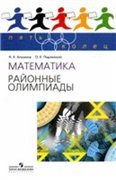 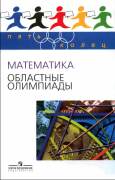 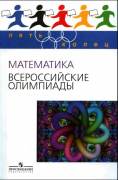 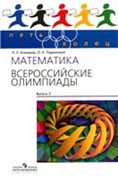 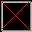 
Агаханов Н. X. Математика. Районные олимпиады. 6—11 классы / Агаханов Н.X., Подлипский О.К. — М. : Просвещение, 2010. — 192 с. : ил. — (Пять колец). — ISBN 978-5-09-018951-4. 
В книге содержатся задачи районных олимпиад по математике для школьников Московской области, проходивших в 1994— 2008 учебных годах. Задачи снабжены подробными решениями. В книге также приведены классические олимпиадные задачи, разбитые по основным темам олимпиадной математики.
Книга предназначена для учителей математики, руководителей кружков и факультативов, школьников, рекомендуется для подготовки к математическим олимпиадам начальных уровней. 
Математика. Областные олимпиады. 8—11 классы / [Н. X. Агаханов, И. И. Богданов, П. А. Кожевников и др.]. — М. : Просвещение, 2010. — 239 с. : ил. — (Пять колец). — ISBN 978-5-09-018999-6. 
Данная книга содержит условия и решения задач, предлагавшихся на III этапе Всероссийской олимпиады школьников по математике в 1993—2008 гг. 
Книга адресована старшеклассникам, увлекающимся математикой, а также учителям, методистам, руководителям кружков и факультативов, ведущим подготовку обучающихся к математическим олимпиадам различного уровня и другим математическим соревнованиям. 
Математика. Всероссийские олимпиады. Вып. 1 / [Н. X. Агаханов, И. И. Богданов, П. А. Кожевников и др.]. — М. : Просвещение, 2008. — 192 с. ил. — (Пять колец). — ISBN 978-5-09-017182-3. 
В книге описаны структура Всероссийской олимпиады школьников по математике, особенности проведения различных этапов, в нее включены практические советы по организации олимпиад. В книге приведены комплекты заданий Всероссийской математической олимпиады школьников различных этапов в 2005/2006 и 2006/2007 гг. К задачам даются подробные решения. 
Агаханов Н. X. Математика. Всероссийские олимпиады. Вып. 2 / Н. X. Агаханов, О. К. Подлипский; [под общ. ред. С. И. Демидовой, И. И. Колисниченко]. — М. : Просвещение, 2009. — 159 с. : ил. — (Пять колец). — ISBN 978-5-09-018636-0. 
Данная книга состоит из двух глав. Первая глава посвящена содержанию математических олимпиад, связи содержания олимпиад с целями, которые должны ими достигаться. В ней также приведены олимпиадные задания, раскрывающие содержание различных разделов школьной математики. Для удобства подготовки к олимпиаде по мере прохождения различных разделов в течение учебного года олимпиадные задания сгруппированы по темам и по классам. 
Вторая глава содержит материалы 3—5 этапов XXXIV Всероссийской олимпиады школьников по математике (2007/2008 учебного года). 
Она адресована школьникам, а также учителям и методистам, разрабатывающим задания для проведения математических олимпиад начальных этапов. Книгу могут использовать также учителя, руководители кружков и факультативов, сами учащиеся, ведущие подготовку к математическим олимпиадам различного уровня, к другим математическим соревнованиям. 
Книга рекомендуется для подготовки комплектов заданий для проведения олимпиад начальных уровней, а также для тематического планирования кружковых и факультативных занятий по математике. 
Агаханов Н. X. Математика. Международные олимпиады / Н. X. Агаханов, П. А. Кожевников, Д. А. Терешин. — М. : Просвещение, 2010. — 127 с. : ил. — (Пять колец). — ISBN 978-5-09-019788-5. 
Книга содержит описание истории Международных математических олимпиад, особенности их проведения и результаты выступления команды России за 1992—2008 гг. В книге приведены задания олимпиад (1997—2008 гг.), а также ответы, решения и указания ко всем заданиям. Материал книги окажет помощь при подготовке учащихся к математическим соревнованиям высокого уровня.
Различные пособия для подготовки: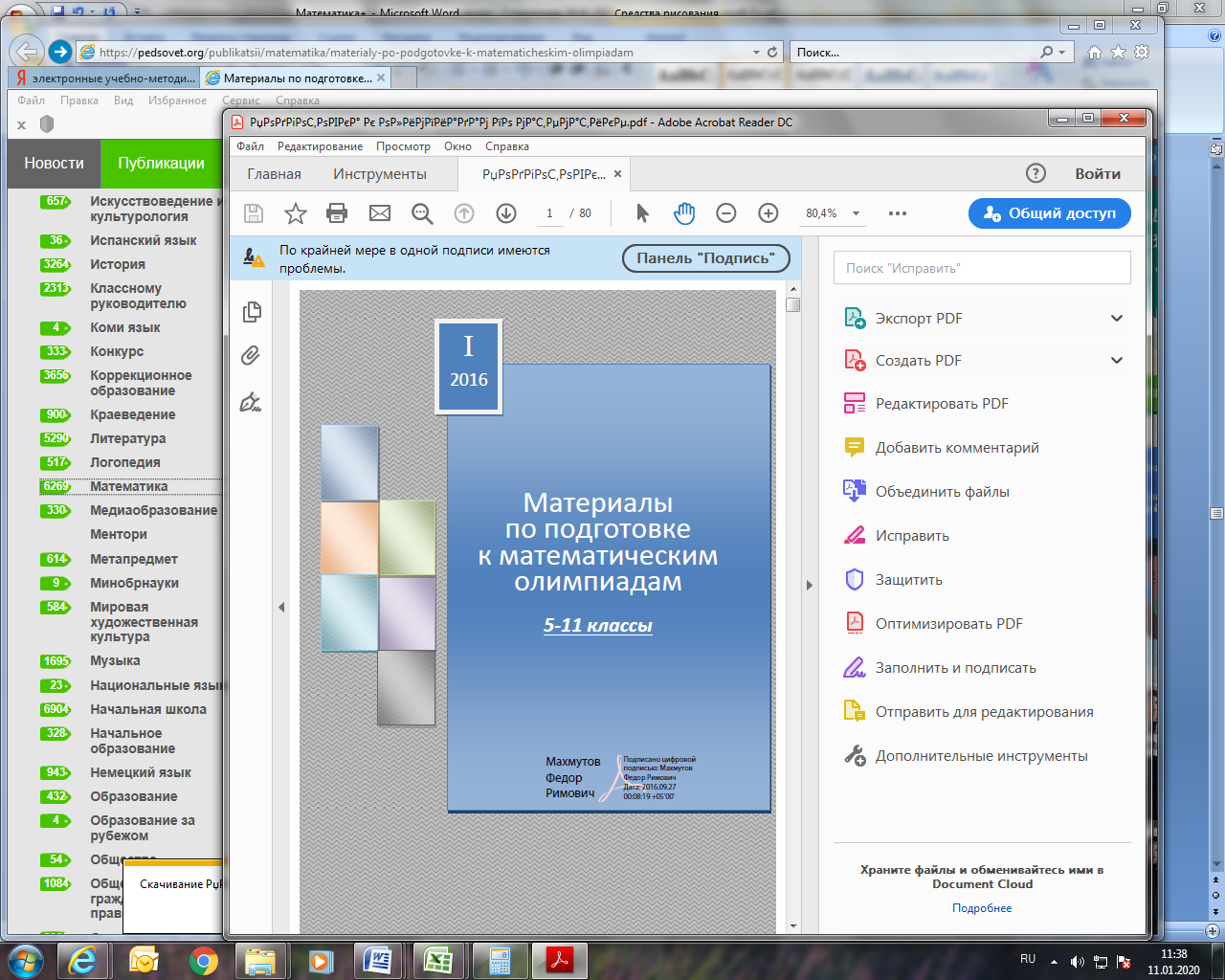 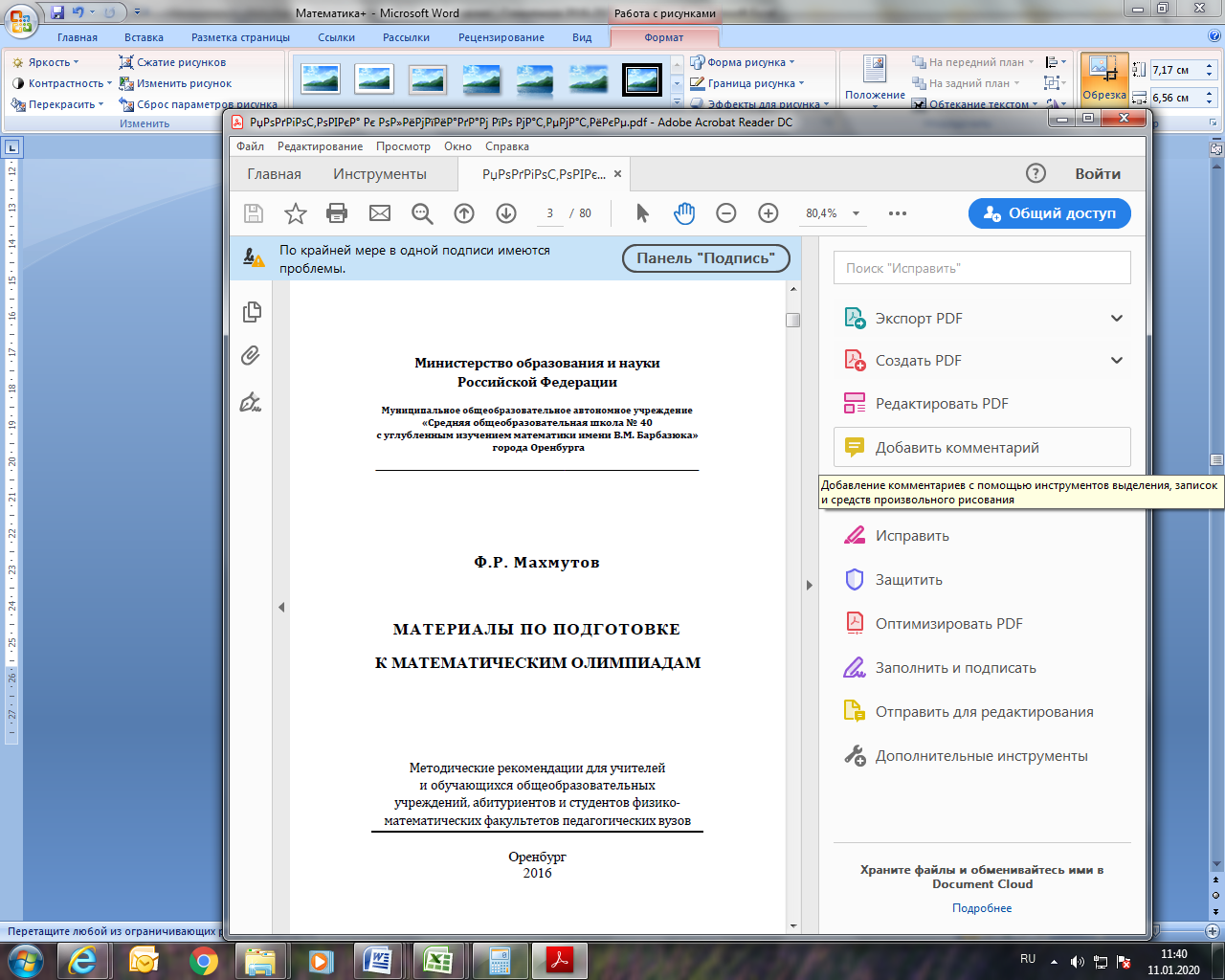 Агаханов Н.Х., Купцов Л.П., Нестеренок Ю.В. и др. Математические олимпиады школьников. - М.: Просвещение: Учеб. лит. , 1997. - 208 с. 
Книга содержит задачи для учеников 9 классов, предлагавшиеся на заключительных этапах Всесоюзных математических олимпиад 1961-1992 гг. Ко всем задачам даны ответы, указания к решению или задачи решены полностью. В книге много чертежей и рисунков. 
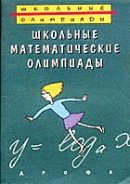 Н. X. Агаханов, Д. А. Терешин, Г. М. Кузнецова Школьные математические олимпиады. - М., Дрофа, 1999. - 131 с. ISBN: 5—7107—2085—2
В книге собраны задачи, предлагавшиеся учащимся 8—11 классов на региональной, зональной и заключительной частях Всероссийских олимпиад. Ко всем задачам даются решения. Сборник адресован учащимся старших классов. Он будет полезен при подготовке к олимпиадам и к вступительным экзаменам в вузы математического профиля.
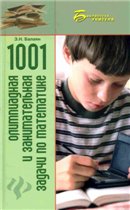 Балаян Э.Н. 1001 олимпиадная и занимательная задачи по математике. 
3-е изд. — Ростов н/Д : Феникс, 2008. — 364, [1] с.: ил. — (Библиотека учителя). ISBN 978-5-222-14785-6
В пособии рассмотрены различные методы решения олимпиадных задач разного уровня сложности для учащихся 5—11 классов. Часть задач посвящена таким, уже ставшим классическими, темам, как делимость и остатки, уравнения в целых числах, инварианты, принцип Дирихле и т.п. Ко многим задачам даны решения, к остальным — ответы и указания. Авторские задачи (их более 700) отмечены значком (А). В заключительной части книги приводятся занимательные задачи творческого характера, вызывающие повышенный интерес не только у школьников, но и у взрослых читателей. Пособие предназначено ученикам 5-11 классов, учителям математики для подготовки детей к олимпиадам, студентам математических факультетов педагогических вузов и всем любителям математики. 
Бугулов Е.А., Толасов Б.А. Сборник задач для подготовки к математическим олимпиадам. - Орджоникидзе, 1962. - 226 с. Книга представляет собой сборник олимпиадных задач по арифметике, алгебре, геометрии и тригонометрии, разбитый по темам, причем почти каждая тема предваряется теоретическими положениями. Пособие адресовано учителям математики и интересующимся математикой учащимся.Книга является библиографической редкостью. Огромное спасибо La Balance за ее предоставление. 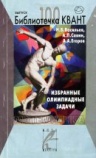 Васильев Н.Б., Савин А.П., Егоров А.А. Избранные олимпиадные задачи. Математика. - М.: Бюро Квантум, 2007. — 160 с. (Библиотечка «Квант». Вып 100. Приложение к журналу «Квант» № 2/2007.) ISBN 5-85843-065-1 
Книга представляет собой сборник задач различных олимпиад по математике, проводившихся в разные годы. Основой для нее послужила книга Н.Б.Васильева и А.П.Савина «Избранные задачи математических олимпиад», вышедшая в 1968 году. По сравнению с первым изданием книга существенно расширена и переработана .
Все задачи снабжены ответами и указаниями, многие - подробными решениями. 
Книга предназначена старшеклассникам, учителям, руководителям математических кружков и всем любителям поломать голову над математическими задачами. 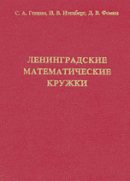 Генкин С.А., Итенберг И.В., Фомин Д.В. Ленинградские математические кружки . - Киров, «Аса», 1994. - 272 с. -ISBN 5-87400-072-0 Книга обобщает опыт, накопленный многими поколениями преподавателей школьных математических кружков при математико-механическом факультете ЛГУ и ранее недоступный массовому читателю. Книга построена в форме задачника, отражающего тематику первых двух лет работы типичного кружка. Она вполне обеспечивает материалом 2–3 года работы школьного математического кружка или факультатива для учащихся 6–9, а отчасти и 10–11 классов. Все тематические главы снабжены методическими комментариями для учителя. Пособие адресовано учителям математики и интересующимся математикой учащимся.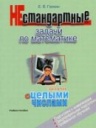 Галкин Е. В. Нестандартные задачи по математике. Задачи с целыми числами: Учеб. пособие для учащихся 7—11 кл. — Челябинск: Взгляд, 2005. — 271 с. — (Нестандартные задачи по математике). ISBN 5-93946-071-2  Учебное пособие предназначено для подготовки учащихся к школьным и районным олимпиадам по математике. Значительная часть книги может быть использована в профильных классах и классах с углубленным изучением математики. Система расположения материала, наличие теоретических сведений и опорных задач дают возможность самостоятельно обучаться решению задач повышенной трудности по математике.  Пособие написано для учащихся, учителей математики, студентов и преподавателей педагогических вузов.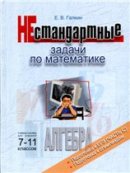 Галкин Е. В. Нестандартные задачи по математике. Алгебра: Учеб. пособие для учащихся 7—11 кл. - Челябинск: «Взгляд», 2004. — 448 с. - ISBN 5-93946-049-6  Учебное пособие предназначено для подготовки учащихся к олимпиадам по математике и к единому государственному экзамену по математике (часть С). Значительная часть книги может быть использована в профильных классах и классах с углубленным изучением математики. Система расположения материала, наличие теоретических сведений и опорных задач дают возможность самостоятельно обучаться решению задач повышенной трудности по математике. Книга будет полезна как школьникам 7-11 классов, так и учителям для занятий с учащимися на уроках, в кружках или на факультативах.
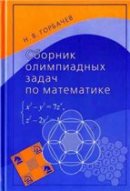 Горбачёв Н. В. Сборник олимпиадных задач по математике. — М.: МЦНМО, 2004. — 560 с. ISBN 5-94057-156-5 
В книге собраны олимпиадные задачи разной сложности — как нетрудные задачи, которые часто решаются устно в одну строчку, так и задачи исследовательского типа. Книга предназначена для преподавателей, руководителей математических кружков, студентов педагогических специальностей, и всех интересующихся математикой. 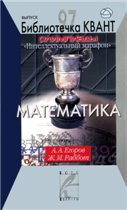 Егоров А.А., Раббот Ж.М. Олимпиады «Интеллектуальный марафон». Математика. -М.: Бюро Квантум, 2006. — 128с. (Библиотечка»Квант». Вып. 97. Приложение к журналу «Квант» № 5/2006.) ISBN 5-85843-062-7  Книга представляет собой сборник математических задач, а также вопросов по истории математики, предлагавшихся на Международных олимпиадах «Интеллектуальный марафон» на протяжении пятнадцати лет. К большинству задач даются подробные решения или краткие ответы.  Для старшеклассников средних школ, лицеев и гимназий, для членов и руководителей математических кружков, а также для всех любителей решать интересные задачи. 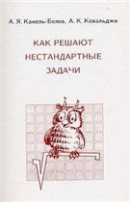 Канель-Белов А. Я., Ковальджи А. К. Как решают нестандартные задачи / Под ред.В. О.Бугаенко. - 4-е изд., стереотип. - М.: МЦНМО,2008.- 96 c. - ISBN 978-5-94057-331-9 В книге описан ряд классических идей решения олимпиадных задач, которые для большинства школьников являются нестандартными. Каждая идея снабжена комментарием, примерами решения задач и задачами для самостоятельного решения. Приведены подборки задач олимпиадного и исследовательского типов (всего 200 задач), которые сгруппированы по классам.  Сборник адресован старшеклассникам, учителям, руководителям кружков и всем любителям математики. Предыдущее издание книги вышло в 2004 г. Подробное оглавление и ссылка на скачивание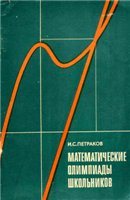 Петраков И. С. Математические олимпиады школьников: Пособие для учителей. —М.: Просвещение, 1982.—96 с. Данное пособие написано по результатам многолетнего опыта работы актора. Оно состоит из введения и двух разделов. Во введении дается краткое описание истории олимпиад, излагаются цели и задачи их проведения. В первом разделе раскрываются вопросы проведения олимпиад от школьных до международных, обоснованы принципы отбора материала, приводится примерные задания для каждого класса. Во втором разделе приведены решения или указания к решению задач, приведенных в пособии.
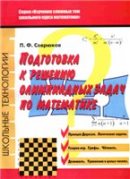 Севрюков, П. Ф. Подготовка к решению олимпиадных задач по математике / П. Ф. Севрюков. — Изд. 2-е. — М. : Илекса ; Народное образование ; Ставрополь : Сервисшкола, 2009. - 112 с. ISBN 978-5-93078-518-0 
Решение олимпиадных задач принципиально отличается от решения школьных, даже очень сложных, задач! Теория игр, графы, уравнения в целых числах и т. д. не рассматриваются в школьном курсе математики. Уже не говоря о принципе Дирихле, элементах теории чисел, четности, логических задачах. Олимпиадные задачи по геометрии и других «знакомых» разделов требуют нестандартного подхода. Автор, не разбирая сложные задачи, предлагает читателям на примере достаточно простых тренировочных задач познакомиться со стандартными подходами к анализу и решению самых распространенных типов задач. Книга адресована как учащимся 5-7 классов, которые только учатся решению нестандартных задач олимпиадного типа, так и учащимся старших классов, которые отрабатывают навыки решения; учителям и родителям. 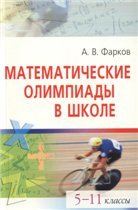 Фарков, А. В. Математические олимпиады в школе. 5-11 классы
8-е изд., испр. и доп. — М.: Айрис-пресс, 2009. — 256 с: ил. — (Школьные олимпиады). ISBN 978-5-8112-3503-2 В пособии приведены примерные тексты школьных математических олимпиад для учащихся 5—11 классов с подробными решениями или указаниями для решения. Книга будет полезна учителям математики, поскольку содержит рекомендации по составлению текстов школьных математических олимпиад и их проведению, в ней рассмотрены различные подходы к проверке и оценке олимпиадных заданий. 
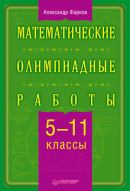 Фарков А. Математические олимпиадные работы. 5-11 классы. 
СПб.: Питер, 2010. — 192 е.: ил. ISBN 978-5-49807-725-3В пособии содержатся примерные тексты математических олимпиад для проведения второго (муниципального) этапа Всероссийской математической олимпиады. Пособие предназначено для учащихся 5-11 классов и их родителей для подготовки к участию в математических олимпиадах и других математических соревнованиях, а также для учителей математики, методистов отделов образования, преподавателей вузов, составителей текстов математических олимпиад.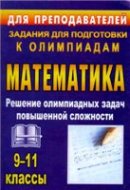 В. А. Шеховцов Олимпиадные задания по математике. 9-11 классы: решение олимпиадных задач повышенной сложности. - Волгоград: Учитель, 2009. - 99 с. ISBN 978-5-7057-2041-5 
Особая энергетика математических олимпиад всегда привлекает достаточное количество желающих в них участвовать. Окончательных универсальных «рецептов» решения нестандартных заданий не существует, необходимы романтика творческого поиска, вдохновение. Предлагаемая методика подготовки к участию в олимпиадных соревнованиях разработана на основе обобщения конкретного опыта, подкрепленного весомыми реальными результатами. Содержание: Романтика математических олимпиад. - «Звезды» прошлых олимпиад - Радость творческого поиска . - Основная равносильность геометрии масс. - Краткий обзор некоторых классов математических олимпиадных задач. -- Задания для самостоятельного исследовательского поиска. - Ответы, указания. - Литература 
Пособие рекомендовано учителям математики, старшеклассникам, студентам педагогических вузов. 
Московские математические конкурсыБаранова Т. А., Блинков А. Д., Кочетков К. П., Потапова М. Г., Семёнов А. В. Весенний Турнир Архимеда. Олимпиада для 5–6 классов. Задания с решениями, технология проведения. - М.: МЦНМО, 2003. - 128 с. ISBN: 5-94057-096-8
Весенний турнир Архимеда – это математическая олимпиада для 5–6-х классов, придуманная 10 лет назад учителями-энтузиастами московских школ. В настоящее время Турнир проводится ежегодно для учащихся Москвы и Московской области, он включен в календарь городских интеллектуальных соревнований.
В книге собраны материалы Весеннего Турнира Архимеда за все годы его проведения: задачи, решения, комментарии и рекомендации по проверке. В книге также описана технология подготовки и проведения этой олимпиады.
Книга прежде всего предназначена для школьников и их родителей, а также будет интересна и полезна учителям математики, руководителям математических кружков и просто любителям головоломок.
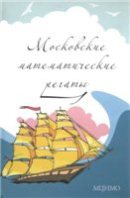 Московские математические регаты / Сост. А. Д. Блинков, Е. С. Горская, В. М. Гуровиц. — М.: МЦНМО, 2007. — 360 с. ISBN 978-5-94057-269-5Математическая регата — соревнование для школьных команд, проводящееся ежегодно. В данном сборнике представлены материалы всех московских математических регат по 2005/06 учебный год. Приведены также правила проведения регаты, описана технология ее проведения и особенности подготовки. В приложение включены материалы школьных математических регат и регат, проведенных на всероссийских фестивалях. Книжка адресована учителям средней школы, методистам, школьникам и может быть интересна всем любителям математики.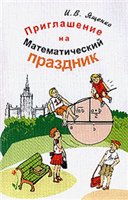 Ященко И.В. Приглашение на математический праздник. - М., МЦНМО, 2005. - 104 с. ISBN: 5-94057-182-4В книге приводятся все задания Математического праздника - самой массовой олимпиады по математике для учеников 6-7 классов города Москвы. Почти ко всем заданиям даны ответы, указания и решения. Книга, рассчитанная на школьников 5-8 классов, будет полезна также их учителям, родителям, руководителям кружков и всем, кто любит решать занимательные задачи. Первое издание книги увидело свет в 1998 году, настоящее (второе) издание включает материалы всех Математических праздников с 1990 по 2004 год. 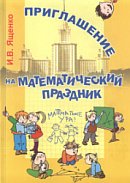 Ященко И. В. Приглашение на Математический праздник. — 3-е изд., испр. и доп. — М-: МЦНМО, 2009. — 140 с. ISBN 978-5-94057-364-7
В книге приводятся все задания Математического праздника — самой массовой олимпиады по математике для учеников 6-7 классов города Москвы. Почти ко всем заданиям даны ответы, указания и решения.
Книга, рассчитанная на школьников 5-8 классов, будет полезна также их учителям, родителям, руководителям кружков и всем, кто любит решать занимательные задачи.
Первое и второе издания книги увидели свет в 1998 и 2005 году, настоящее (третье) издание включает материалы всех Математических праздников с 1990 по 2008 год.
Книга найдена pemac
Скачать (djvu 1,85 МБ)ifolder.ru || mediafire.com

Московские математические олимпиадыБончковский Р.Н. Московские математические олимпиады 1935 и 1936 годов. - ОНТИ НКТП СССР, 1936. 82 с.Книга содержит краткое описание олимпиад, происходивших в Москве весной 1935 и 1936 гг.; приведены задачи, предлагавшиеся на первой олимпиаде, с решениями и задачи втoporo тура олимпиады 193б г. Автор книги, являющийся редактором сборников «Математическое просвещение», был секретарем Комитета по проведению той и другой олимпиады. Книга представляет большой интерес для школьников старших классов, интересующихся математикой, и для преподавателей средней школы. 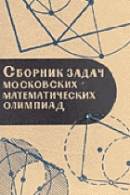 Болтянский В Г., Леман А. А. Сборник задач московских математических олимпиад. - М., Просвещение, 1965. 384 с. Книга представляет собой плод многолетней коллективной работы школьного математического кружка при МГУ, работы, активное участие в которой принимали многие студенты и преподаватели Московского Университета, а также школьники — участники кружка. Предваряет сборник статья В. Г. Болтянского и И. М. Яглома Школьный математический кружок при МГУ и Московские математические олимпиады. В книге собраны все олимпиады с 1935 по 1964 год, начиная с самой первой, замечательный вводный раздел, представляющий собой тематический сборник задач, использовавшихся на районных и некоторых других олимпиадах. Первая часть книги содержит подготовительные задачи по алгебре и геометрии, вторая - задачи московских олимпиад. К подготовительным задачам есть ответы и указания, к олимпиадным решения
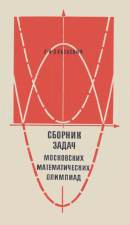 Зубелевич Г.И. Сборник задач московских математических олимпиад (с решениями). Пособие для учителей 5—8 классов. Под редакцией К. П. Сикорского, изд. 2-e,переработ. - М., Просвещение, 1971. - 304 с. с илл.Сборник содержит задачи, предлагавшиеся на математических олимпиадах, которые проводит Московский институт усовершенствования учителей для учащихся V—VII классов, и задачи для учащихся VIII классов, составленные автором и частично заимствованные. Составленный из задач, несколько повышенной трудности, сборник может служить хорошим пособием для подготовки к олимпиадам и для занятий в математических кружках. 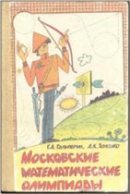 Гальперин Г.А., Толпыго А.К. Московские математические олимпиады. - М.: Просвещение, 1986. — 303с. Книга содержит задачи всех Московских математических олимпиад за 50 лет их проведения (1-48 с 1935 по 1985 гг). К большинству задач даны ответы, указания, решения. В книге много интересных задач, связанных с современными научными проблемами. Книга предназначена для учащихся VII—X классов средней школы, интересующихся математикой, а также может быть использована учителями во внеклассной работе.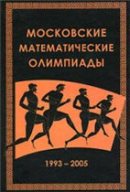 Р. М. Федоров, А. Я. Канель-Белов, А. К. Ковальджи, И. В. Ященко Московские математические олимпиады 1993—2005 г./ Под ред. В. М. Тихомирова. - М.: МЦНМО, 2006.—456 с. ISBN 5-94057-232-4В книге собраны задачи Московских математических олимпиад 1993—2005 г. с ответами, указаниями и подробными решениями. В дополнениях приведены основные факты, используемые в решении олимпиадных задач, и избранные задачи Московских математических олимпиад 1937—1992 г. Все задачи в том или ином смысле нестандартные. Их решение требует смекалки, сообразительности, а иногда и многочасовых размышлений.
Книга предназначена для учителей математики, руководителей кружков, школьников старших классов, студентов педагогических специальностей. Книга будет интересна всем любителям красивых математических задач 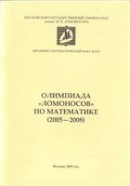 Олимпиада «Ломоносов» по математике (2005—2008). — М.: Издательство ЦПИ при механико-математическом факультете МГУ, 2008. — 48 с, илл. Задачи олимпиады «Ломоносов» составлены большим коллективом авторов — сотрудников механико-математического факультета и факультета ВМиК. Тексты решений написаны А. В. Бегунцем, П. А. Бородиным и И. Н. Сергеевым (под общей редакцией И. Н. Сергеева). В книге приведены варианты олимпиады «Ломоносов» по математике 2005—2008 гг., а также задания олимпиады механико-математического факультета МГУ для 8—10-классников.  Для учащихся старших классов, учителей математики, абитуриентоОлимпиады различного уровняФомин Д. В. Санкт-Петербургские математические олимпиады.— СПб.: Политехника, 1994. — 309 с: ил. ISBN 5-7325-0363-3 Приведены материалы Ленинградских и Санкт-Петербургских математических олимпиад школьников (задачи олимпиад 1961—1993 гг.) . К большинству из предложенных 1500 задач имеются ответы, указания или полные решения. Сборник открывается историческим обзором, содержащим в основном информативный и методический материал. Многие факты почерпнуты из воспоминаний членов жюри и участников олимпиад, Книга предназначена для учащихся 6—11-х классов, интересующихся математикой, а также для преподавателей, ведущих внеклассную работу по математике. 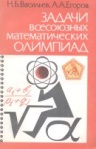 Васильев Н. Б., Егоров А. А. Задачи всесоюзных математических олимпиад. - М.: Наука, 1988. - 288 c. ISBN:5-02-013730-8 - (Библиотека математического кружка, выпуск 18)В этой книге собрана полная коллекция задач заключительного тура математических олимпиад CCCР, проводимых по всей стране с начала 60-х годов и по 1987 год. Задачи размещены в хронологическом порядке и снабжены решениями. Многие из них являются своеобразными математическими исследованиями, позволяющими читателям ознакомиться с идеями и методами современной математики.
Задачи занумерованы подряд; по табличке, составленной для каждой олимпиады, можно восстановить наборы задач, предлагавшихся участникам в каждой из трех параллелей — в 8, 9 и 10 классах.К задачам, предлагавшимся на олимпиадах 1961—1979 гг., приведены решения, задачи последних олимпиад 1980—1987гг. снабжены краткими указаниями.Для школьников старших классов, учителей и руководителей математических кружков. 
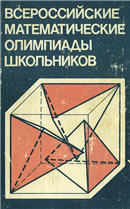 Яковлев Г.Н., Купцов Л.П., Резниченко С.В., Гусятников ПВсероссийские математические олимпиады школьников: Кн. для учащихся / Г. Н. Яковлев, Л. П. Купцов, С. В. Резниченко, П. Б. Гусятников.— М.: Просвещение, 1992.— 383 с: ил.— ISBN 5-09-003871-6.Книга содержит задачи заключительных этапов Всероссийских математических олимпиад по математике 1974/75 - 1988/89 гг. К большинству задач даны оригинальные решения. Тексты задач и их решения сопровождаются чертежами, схемами, таблицами. Книга предназначена для учащихся 9—11 классов, интересующихся математикой, а также может быть использована учителями во внеклассной работе.
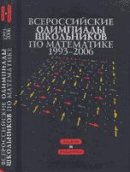 Агаханов Н.Х. и др. Всероссийские олимпиады школьников по математике 1993-2006. Окружной и финальный этапы. - М., МЦНМО, 2007. - 468 с.ISBN 978-5-94057-262-6
В книге приведены задачи заключительных (четвёртого и пятого) этапов Всероссийских математических олимпиад школьников 1993-2006 годов с ответами и полными решениями. Все приведённые задачи являются авторскими. Многие из них одновременно красивы и трудны, что отражает признанный в мире высокий уровень российской олимпиадной школы. Часть задач уже стала олимпиадной классикой.Книга предназначена для подготовки к математическим соревнованиям высокого уровня. Она будет интересна педагогам, руководителям кружков и факультативов, школьникам старших классов. Для удобства работы приведён тематический рубрикатор.Морозова Е. А., Петраков И.С., Скворцов В.А. Международные математические олимпиады. Задачи, решения, итоги. Пособие для учащихся. - 4-е изд., испр. и доп. - М.,Просвещение, 1976. - 288 с.Книга адресована школьникам старших классов, увлекающимся математикой и любящим решать трудные задачи. Она знакомит читателей с материалами семнадцати международных математических олимпиад (1959 - 1975 гг). Основную ее часть составляют задачи, предлагавшиеся на этих олимпиадах, и подробные их решения. Кроме того, она содержит задачи из материалов жюри ММО и ряд задач национальных олимпиад.
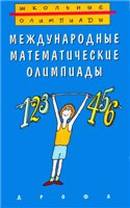 Школьные олимпиады. Международные математические олимпиады / Сост. А. А. Фомин, Г. М. Кузнецова. — М.: Дрофа, 1998. — 160 с: ил. ISBN 5-7107-1849-1 Книга содержит условия и полные решения двадцати Международных математических олимпиад школьников, с 18-й по 37-ю включительно, проводившихся в период с 1976 по 1996 г. Задачи последних олимпиад (1997—2008 гг.) см. в книге Агаханова Н.Х. выше.Для школьников старших классов, учителей и руководителей математических кружков. Соросовские олимпиады по математике 
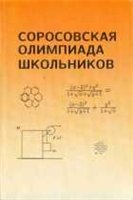 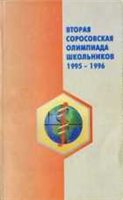 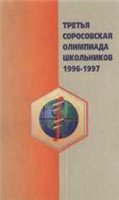 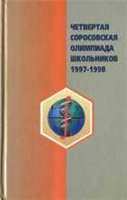 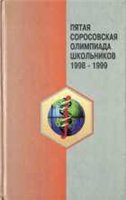 Из всех книг (кроме книги по 3 олимпиаде) отсканированы только задачи по математике. Для удобства все задачи собраны в одну книгу.Национальные олимпиадыКюршак Й, Д. Нейкомм, Д. Хайош, Я. Шурани Венгерские математические олимпиады. Пер. с венг, Ю. А. Данилова. Пол ред. и с предисл. В. М. Алексеева. М., «Мир», 1976. -543 с. с илл. - (Задачи и олимпиады).В книге собраны задачи, предлагавшиеся на знаменитых Венгерских математических олимпиадах с 1894 по 1974 г. К составлению задач привлекались лучшие математические силы страны. Задачи отличаются оригинальностью, неожиданностью постановки, глубиной и, как правило, допускают простые и ясные решения.Книга рассчитана на учащихся старших классов, абитуриентов, студентов и всех тех, кто серьезно увлечен математикой.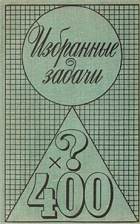 Избранные задачи. Сборник. Пер. с англ. Ю. А. Данилова. - М., «Мир», 1977. -597 с. с ил. -(Задачи и олимпиады). 
В книгу включены лучшие задачи, опубликованные в журнале «American Mathematical Monthly» с 1918 no 1950 г. Уникальный по диапазону и разнообразию затрагиваемых тем сборник содержит задачи из многих разделов классической и современной математики. Задачи могут быть использованы для проведения школьных и студенческих очимпиад, в работе математических кружков и при самостоятельном углубленном изучении математики.Книга представляет интерес для школьников старших классов, студентов, преподавателей татематики и широкого круга любителей нестандартных задач. Страшевич С, Бровкин Е. Польские математические олимпиады. Предисл, А. Пелчинского и А. Шинцеля. Пер. с польск. Ю. А. Данилова под ред, В. М. Алексеева. M., «Мир», 1978. 338 с. с ил. - (Задачи и олимпиады)Сборником «Польские математические олимпиады» издательство «Мир» продолжает серию «Задачи и олимпиады». Как и в предыдущих книгах этой серии, читатель найдет здесь большое количество задач (всего их около двухсот), снабженных подробными решениями. Эти задачи предлагались в 1949—1976 гг. на различных этапах математических олимпиад, проводимых ежегодно в Польской Народной Республике для учащихся средних школ и профессиональных училищ. К составлению задач привлекались лучшие математические силы страны. Книга рассчитана на всех тех, кто серьезно увлечен математикой. 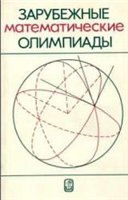 Зарубежные математические олимпиады./Конягин С. В., Тоноян Г. А., Шарыгин И. Ф. и др.; Под ред. И. Н Сергеева. — М.: Наука. Гл. ред. фиэ.-мат. лит., 1987. —(Б-ка мат. кружка). —416 с.
Книгу можно рассматривать как продолжение серии «Задачи и олимпиады», начатой издательством «Мир» в 1975 г.
В сборнике представлены наиболее интересные задачи национальных олимпиад 19 стран и ряда международных соревнований. Они разбиты на 7 глав по тематическому признаку. Все задачи (а их более 500) снабжены решениями.
Для учащихся старших классов, учителей, проводящих различные математические конкурсы, а также для всех любителей математики.
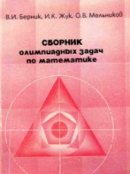 Берник В. И., Жук И. К., Мельников О. В. Сборник олимпиадных задач по математике . —Мн.: Нар. асвета, 1980.— 144 с, ил.В пособие включены задачи различной степени трудности для подготовки и проведения школьных, районных и областных олимпиад по математике. Все задачи снабжены подробными решениями. Значительную часть сборника составляют задачи, предлагавшиеся в 1975—1978 гг. на белорусских областных математических олимпиадах. Кроме того, представлены задачи, которые в течение ряда лет использовались на занятиях школы юных математиков при Институте математики АН БССР, а также Республиканской летней физико-математической школы в пионерском лагере «Зубренок». Все задачи сборника разделены на группы, объединенные либо темой, либо идеей решенияСборник адресуется учащимся старших классов. Он может быть использован учителями математики для проведения внеклассной работы и факультативных занятий.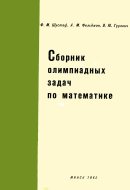 Шустеф Ф.М., Фельдман А.М., Гуревич В.Ю. Сборник олимпиадных задач по математике. - Минск, Учпедгиз БССР, 1962. - 84 с. В сборнике содержится 290 задач, предлагавшихся на Белорусских республиканских олимпиадах учащихся VII—X классов в 1950 — 1959 гг.Помещенные в нем задачи охватывают теоретический материал VII—XI классов, ко многим из них даны ответы и решения или указания. Задачи сгруппированы по классам и учебным предметам.Данный сборник явится пособием для учителей в подготовке учащихся к математическим олимпиадам. Он может быть использован также учащимися VII—XI классов.В. Л. Вышенский, Н. В. Карташов, В. И. Михайловский, М. И. Ядренко. Сборник задач киевских математических олимпиад.— Киев : Вища школа. Изд-во при Киев, ун-те, 1984. 240 с.Книга содержит задачи, прелагавшиеся на киевских городских математических олимпиадах, проводимых Киевским университетом в 1935— 1983 ггМатериал книги охватывает все разделы школьного курса, как традиционные (делимость чисел, решение уравнений и систем уравнений, свойства геометрических фигур на плоскости и в пространстве, геометрические построения), так и новые, введенные в школьную программу сравнительно недавно (метод координат, векторная алгебра, числовые последовательности, исследование функций с помощью производной). К наиболее сложным задачам даны подробные решения.Для учителей общеобразовательных школ, руководителей школьных математических кружков, а также для школьников и всех тех, кто любит решать интересные математические задачи. Книга может быть использована также при подготовке к конкурсным экзаменам.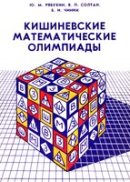 Рябухин Ю.М., В.П. Солтан, Чиник Б.И. Кишиневские математические олимпиады . —Кишинев: Штиинца, 1983. 76 c.Сборник содержит 183 задачи, которые предлагались на Кишиневских математических олимпиадах, а также их решения или указания к ним. Задачи 1973—1979 годов составлены или подобраны авторами сборника. Большинство из предложенных задач не требуют громоздких вычислений, хотя для их решения необходимо умение нестандартно мыслить. Краткость приведенных решений позволит читателю проявить свою фантазию.Книга заинтересует широкий круг любителей математики. Она может служить пособием для математических кружков, участников олимпиад и абитуриентов.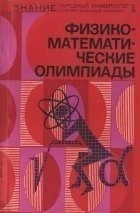 Савин А.П. и др. Физико-математические олимпиады. Сборник. М . «Знание», 1977. 160 с. (Нар. ун-т. Естественнонаучный фак.)Авторы сборника в интересней и популярной форме знакомят читателей с материалами физических н математических олимпиад, рассказывают oб истории и методике проведения всесоюзных олимпиад.Книга представляет несомненный интерес для организаторов и участников различных физико-математических олимпиад, преподавателей средней и высшей школ, учащихся старших классов, руководителей физических и математических кружков, студентов, всех тех, кто любит решать задачи и хочет попробовать в этом свои силы.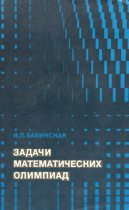 Бабинская И.Л. Задачи математических олимпиад. - М., Наука, 1975. - 112 с.Настоящий сборник составлен в основном из задач, рекомендованных дли областных олимпиад, задач самих олимпиад и подготовительных к ним. Использованы главным образом задачи смоленских олимпиад, а также московских и саратовских, некоторые задачи сборника «Всероссийские математические олимпиады» и заочной математической школы при МГУ. Задачи сгруппированы по темам и снабжены ответами, указаниями и решениями. Для учащихся старших классов, учителей, проводящих различные математические конкурсы.Васильев Н.Б., Гуттенмахер В.Л., Раббот Ж.М., Тоом А.Л. Заочные математические олимпиады. - 2-е изд. - М., Наука, 1987. - 176 с.Основу книги составляют задачи, предлагавшиеся на Всесоюзных заочных математических олимпиадах и конкурсах Всесоюзной заочной математической школы для учащихся 7—10 классах.Задачи разбиты на тематические циклы, за которыми их решения, обсуждение и дополнительные вопросы для самостоятельного обдумывания.Цель книги — научить читателя творчески относиться к решению каждой интересной задачи, показать ему, с какими другими математическими вопросами связана эта задача и какие общие закономерности лежат в основе ее решения.Эта книга адресована тем, кто любит решать нестандартные математические задачи. 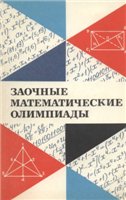 Может быть кого-нибудь заинтересует первое издание этой книи (у меня дома есть именно такое).Васильев Н.Б., Гуттенмахер В.Л., Раббот Ж.М., Тоом А.Л. Заочные математические олимпиады. - 1-е изд. - М., Наука, 1981. - 128 с.Специфика заочного обучения и заочных, «домашних» олимпиад состоит в том, что задачи предлагаются на длительное время. При такой неторопливой исследовательской работе естественно не только решить конкретную задачу, но также найти ее обобщения и связи с другими задачами.Сборники подготовительных задачМатематика в задачах. Сборник материалов выездных школ команды Москвы на Всероссийскую математическую олимпиаду / Под ред. А. А. Заславского, Д. А. Пермякова, А. Б. Скопенкова, М. Б. Скопенкова и А. В. Шаповалова. - М., МЦНМО, 2009. - 488 с. В данный сборник вошли материалы выездных школ по подготовке команды Москвы на Всероссийскую олимпиаду. Материалы сборника могут использоваться как школьниками для самостоятельных занятий, так и преподавателями. В большинстве материалов сборника приведены дававшиеся на занятиях задачи, а также решения или указания к ключевым задачам.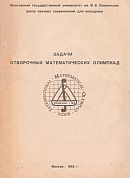 Вавилов В.В. (ред) Задачи отборочных математических олимпиад. - М., МГУ, 1992. - 63 с. Данный сборник составлен из формулировок задач (без решений) математических олимпиад, которые проводились в 1984-1992 г.г. для подготовки и тренировки советской команды школьников, успешно участвующей в Международных математических соревнованиях. Задачи, предлагавшиеся на тренировочных олимпиадах являются, как правило, авторскими; кроме того, широко спользовались журнальные материалы, задачи национальных олимпиад различных стран и материалы жюри Международных олимпиад.Книга уже встречалась в сети, но в гораздо худшем качестве. 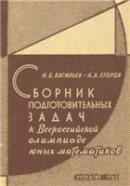 Васильев Н.Б., Егоров А.А. Сборник подготовительных задач к Всероссийской олимпиаде юных математиков. - М., Учпедгиз, 1963. - 53 с. В сборнике собраны задачи, не требующие для своего решения каких-либо особых знаний, выходящих за пределы программы средней школы, но требующие известной самостоятельности мысли и сообразительности. В него включено около 200 разнообразных задач. Значительная часть задач заимствована из сборника подготовительных задач к Московской и некоторым другим олимпиадам, из книг серии „Библиотека математического кружка», из ряда иностранных журналов. В конце сборника приведены примеры задач, предлагавшихся на Всероссийских олимпиадах.Сборники подготовительных задач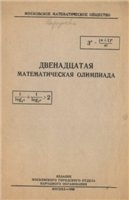 
12-ая математическая олимпиада. М., 1949. - 16 с. 13-ая математическая олимпиада. М., МГУ, 1950. - 15 с. 14-ая математическая олимпиада. М., МГУ, 1951. - 14 с. 17-ая математическая олимпиада. М., МГУ, 1954. - 16 с. 25-ая математическая олимпиада. М., МГУ, 1962. - 15 с. 31-ая математическая олимпиада. . М., МГУ, 1968. - 25 с. Дориченко С.А., Ященко И.В. LVII математическая олимпиада. М., МГУ, 1994. - 48 с. В этой книге собраны различные задачи, используемые в течение ряда лет на занятиях математических кружков, а также задачи математических олимпиад для школьников 6-7 классов 1992 - 1993 годов. В сборнике также представлены наиболее интересные занятия кружков. Задачи сопровождаются указаниями и решениями.Сборник предназначен для школьников 5-8 классов, которые делают первые шаги в увлекательный мир математики. Он принесет наибольшую пользу тем, кто прорешает его целиком, быть может, за исключением некоторых наиболее трудных задач (это реально).Сборник может быть полезен учителям математики, руководителям математических кружков и всем любителям математики.Канель-Белов А. Я., Ковальджи А. К. Как решают нестандартные задачи. 60-я Московская математическая олимпиада. Подготовительный сборник. - М.: МЦНМО, 1997. — 96 с. ISBN 5-900916-11-1В книге описан ряд классических идей решения олимпиадиых задач. Каждая идея снабжена комментарием, примерами решения задач и задачами для самостоятельного решения. Приведены подборки задач олимпиадного и исследовательского типов (более 800 задач), которые сгруппированы по классам, а внутри классов — по возрастанию трудности.Сборник адресован старшеклассникам, учителям, руководителям кружков и всем любителям математики.
Интернет ресурсыОлимпиады для школьников olimpiada.ru/Всероссийская олимпиада по математике math.rusolymp.ru/Российская страница международного математического конкурса «Кенгуру» mathkang.ru/Московская математическая олимпиада школьников olympiads.mccme.ru/mmo/Санкт-Петербургские математические олимпиады www.pdmi.ras.ru/~olymp/Турнир городов Международная математическая олимпиада для школьников www.turgor.ruCайт Московского Центра Непрерывного Математического Образования www.mccme.ru/Задачная база олимпиадных задач zaba.ruwww.problems.ru/ 
Сообщество в ЖЖ Олимпиадная математика community.livejournal.com/ru_olymp_math/Хорошая подборка ссылок на сайты о математических олимпиадах dxdy.ru/topic2200.htmlhttp://school-collection.edu.ru/catalog/rubr

Зарубежные ресурсыPortal@Mathlinks www.mathlinks.ro/Архив задач с решениями (включая MMO), online занятия www.artofproblemsolving.com/Приложение 3https://nsportal.ru/user/1026789/page/sistema-podgotovki-uchashchihsya-k-olimpiadam-po-matematike,https://www.labirint.ru/books/85022/https://moluch.ru/conf/ped/archive/209/11333/Система подготовки учащихся к олимпиадам по математике Авторы: Власова Галина Вячеславовна, Малахова Ирина Владимировна, Гребенькова Наталья Валерьевна, Евстафьева Светлана Алексеевна Рубрика: 5. Педагогика общеобразовательной школы Опубликовано в I международная научная конференция «Аспекты и тенденции педагогической науки» (Санкт-Петербург, декабрь 2016)Пожалуйста, не забудьте правильно оформить цитату:Власова Г. В., Малахова И. В., Гребенькова Н. В., Евстафьева С. А. Система подготовки учащихся к олимпиадам по математике [Текст] // Аспекты и тенденции педагогической науки: материалы I Междунар. науч. конф. (г. Санкт-Петербург, декабрь 2016 г.). — СПб.: Свое издательство, 2016. — С. 106-109. — URL https://moluch.ru/conf/ped/archive/209/11333/ (дата обращения: 11.01.2020).https://docviewer.yandex.ru/view/160237287/?page=1&*=6Qcy5KRO5zAxMV%2FIbxGaiRCl6%2FZ7InVybCI6Imh0dHBzOi8vd3d3LmF6YnlrYS5rei9maWxlcy9wZGYvOTMyLzkzMi5wZGYiLCJ0aXRsZSI6IjkzMi5wZGYiLCJub2lmcmFtZSI6dHJ1ZSwidWlkIjoiMTYwMjM3Mjg3IiwidHMiOjE1Nzg3MzQwOTUyNzksInl1IjoiNDIxNzk1NDM3MTU2Njc5NzIwNSIsInNlcnBQYXJhbXMiOiJsYW5nPXJ1JnRtPTE1Nzg3MzQwODQmdGxkPXJ1Jm5hbWU9OTMyLnBkZiZ0ZXh0PSVEMSU4MSVEMCVCOCVEMSU4MSVEMSU4MiVEMCVCNSVEMCVCQyVEMCVCMCslRDElODAlRDAlQjAlRDAlQjElRDAlQkUlRDElODIlRDElOEIrJUQxJTgzJUQxJTg3JUQwJUI4JUQxJTgyJUQwJUI1JUQwJUJCJUQxJThGKyVEMCVCRiVEMCVCRSslRDAlQkYlRDAlQkUlRDAlQjQlRDAlQjMlRDAlQkUlRDElODIlRDAlQkUlRDAlQjIlRDAlQkElRDAlQjUrJUQwJUJBKyVEMCVCRSVEMCVCQiVEMCVCOCVEMCVCQyVEMCVCRiVEMCVCOCVEMCVCMCVEMCVCNCVEMCVCMCVEMCVCQyslRDAlQkYlRDAlQkUrJUQwJUJDJUQwJUIwJUQxJTgyJUQwJUI1JUQwJUJDJUQwJUIwJUQxJTgyJUQwJUI4JUQwJUJBJUQwJUI1KyVEMCVCQyVEMCVCNSVEMSU4MiVEMCVCRSVEMCVCNCVEMCVCOCVEMSU4NyVEMCVCNSVEMSU4MSVEMCVCQSVEMCVCRSVEMCVCNSslRDAlQkYlRDAlQkUlRDElODElRDAlQkUlRDAlQjElRDAlQjglRDAlQjUmdXJsPWh0dHBzJTNBLy93d3cuYXpieWthLmt6L2ZpbGVzL3BkZi85MzIvOTMyLnBkZiZscj0xMiZtaW1lPXBkZiZsMTBuPXJ1JnNpZ249ZGRhMTFmNWJiNzM2MzNlNTZjM2YwMmY0MmYxMTJhMWYma2V5bm89MCJ9&lang=ru МЕТОДИЧЕСКОЕ ПОСОБИЕ на тему: «Методы и формы работы учителя математики при подготовке учащихся к олимпиадам» для 5 – 9 классов. Выполнила Лущинская Г.П. КГУ «Сокологоровская средняя школа» 2014 г.https://elibrary.ru/item.asp?id=37081772Методика преподавания математики в средней школе: Общая методика / Ю.М. Колягин, Г.Л. Луканкин, В.А. Оганесян, В.Я. Санницкий. - М.: Просвещение, 1980. - 367с. Епишева О.Б. Общая методика преподавания математики в средней школе / Тобольск, Изд-во ТГПИ им. Д.И. Менделеева, 1997Бабанский Ю.К. Методы обучения в современной общеобразовательной школе. - М.: Просвещение, 1985.Битуова Д.Р. Одаренные дети: проблемы и перспективы. // Исследовательская деятельность школьников. - №3. – 2005. - 157с.Унт И.Э. Индивидуализация и дифференциация обучения. - М.: Педагогика, 1990.Селевко Г.К. Современные общеобразовательные технологии: Учебное пособие. - М.: Народное образование, 1998. Волкова М.Г. Развитие способностей у детей - основа жизненного успеха. - М.: НИИВШ, 1989. - 119с. Гусев В. А., Орлов А.И., Розенталь А.Л. Внеклассная работа по математике в 6-8 классах: Книга для учителя. - М.: Просвещение, 1984. - 286с.Приложение 4Методические рекомендации по подготовке учащихсяк олимпиадамОлимпиадное движение сегодня является одним из актуальных направлений, когда речь идет о работе с одаренными детьми. Участие учащихся в олимпиадах, их победы сегодня рассматривается одним из критериев оценки деятельности образовательных учреждений, и деятельности педагога. Участие в олимпиадном движении для учащихся, очень важно, так как это: способствует их самореализации, расширяет и углубляет знания в определенной предметной области, позволяет определиться с выбором будущей профессии.Ежегодно проводятся школьные, муниципальные и региональные этапы Всероссийской олимпиады школьников, что способствует выявлению одаренных учащихся, имеющих интерес и склонности к тем или иным предметным дисциплинам. Изначально проведение предметных олимпиад имело целью развить интерес учащихся к школьным дисциплинам. В настоящее время роль предметных олимпиад возросла в связи с введением ЕГЭ и новыми правилами поступления в вузы. Успешно выступившие на олимпиадах школьники имеют преимущества при поступлении в престижные вузы страны и своего региона – а это в свою очередь повышает статус всего олимпиадного движения.Олимпиады не только дают ценные материалы для суждения о степени подготовленности учащихся к олимпиадам, но и выявляют наиболее одаренных и подготовленных молодых людей в той или иной предметной области, стимулируют углубленное изучение предмета.Основная цель школьных олимпиад:выявление талантливых ребят, развитие интереса учащихся к изучению предметов,повышение интеллектуального уровня учащихся,создание необходимых условий для поддержки одаренных детей.В отличие от конкурсов, написания рефератов или исследовательских работ, олимпиады охватывают более широкий круг знаний по тому или иному школьному курсу и способствуют формированию более широкой эрудиции, к чему так стремится любой учитель. В предметных олимпиадах основой успеха является не сумма конкретных знаний учащегося, а его способность логически мыслить, умение создать за короткий срок достаточно сложную и, главное, новую для него логическую конструкцию. Решая задачу выявления творческих способностей учащегося, т. е. умения «нестандартно мыслить», олимпиадные задания в значительной степени отошли от стандартных («школьных») заданий.Олимпиадная задача по любому предмету – это задача повышенной трудности, нестандартная как по формулировке, так и по методам решения. Для успешного выполнения заданий необходимо умение логически мыслить, анализировать условия нестандартных задач, разбивать задания на известные подзадачи. Основной трудностью участников является неумение пользоваться анализом для поиска решения, комбинирование известных способов решения. Для подготовки учащихся к олимпиадам предлагаются следующие рекомендации учителям:Больше времени уделять логическим рассуждениям при решении задач.Изучать с учащимися материал, который не входит в программу школьного курса.Необходимо учить школьников очень внимательно знакомиться с условием задания.Как добиться успешного участия школьника в олимпиаде?  Для успеха нужно решать нестандартные задачи. Успех связан не только со способностями, но и со знанием классических олимпиадных заданий. Поэтому к олимпиаде надо серьёзно готовиться. Олимпиада – это внеклассная, внеурочная форма обучения. Чтобы подготовить учащихся к участию в олимпиадах и проводить олимпиады, учителю необходимо вести кружки, факультативы, проводить большую подготовительную работу, подбирать и выполнять различные задачи и задания олимпиадного типа, детально знакомиться с различными вопросами, с новинками литературы. Для подготовки школьников к олимпиадам следует иметь индивидуальный подход к каждому ученику и основной упор делать на самостоятельную работу обучающегося.Формы подготовки школьников к олимпиадамДля успешного участия обучающихся в олимпиадах необходимоподдержание постоянного интереса к предмету путем предложения для решения нестандартных задач (школьникам, как правило, интересны задачи, для решения которых необходимо придумать какой-либо новый способ или использовать знания, выходящие за рамки школьных учебников) и поощрение интереса к изучению внепрограммного материала;индивидуальный подход к каждому участнику олимпиады, корректное выстраивание образовательной траектории развития учащегося (наставник может и должен порекомендовать школьнику литературу для подготовки, дать ссылку в сети Интернет, и т.д.), помощь в самоопределении и развитии личности участника олимпиады. При подготовке к олимпиаде следует уделять большое внимание и поощрять самостоятельную работу учащихся. Самостоятельный творческий поиск является самой эффективной формой подготовки к олимпиаде. Можно проводить факультативы, показывая методологию решения нетрадиционных задач, можно индивидуально заниматься с юным дарованием, но если подросток в какой-то момент не почувствует желания искать новые знания для того, чтобы решать все более трудные задачи, вряд ли участие в олимпиадах доставит ему удовлетворение и будет удачным.Многолетний опыт участия наших учеников в олимпиадах разного уровня и ранга показывает, что школьникам для успешного выступления в них требуется отдельная от урочной деятельности, особая подготовка. Особая подготовка к олимпиаде требуется для учащихся прежде всего, потому что при их организации и проведении предпочтение отдается оригинальным идеям решения тех или иных проблем с четким их обоснованием, выбору оптимального метода выполнения задания, аргументированным выводам и т. д. К тому же участникам олимпиад часто предлагаются задания не только с использованием программных понятий и законов, но и такие задания, которые выходят за рамки учебных программ даже углубленного изучения предмета Учителя часто спрашивают: «Как подготовить ребят к олимпиадам?» Учителя осуществляют подготовку учащихся к олимпиадам, опираясь на свой собственный опыт, взгляды, т.е., как правило, работа ведется на эмпирическом уровне без должной теоретической основы. Одним из наиболее сложных моментов в обучении остается вопрос: как научить учащихся решать нестандартные задачи? Проведению олимпиад должна предшествовать длительная подготовка обучающихся к ним. Как показывает опыт, процесс подготовки к олимпиадам должен начинаться с начала учебного года.Лучшая подготовка к олимпиаде – серьезные систематические занятия, специальные мероприятия можно ограничить решением задач из олимпиад прошлых лет за месяц до предстоящего соревнования. Подготовку необходимо начинать с начальной школы, решая на уроках и задавая на дом нестандартные задачи, которые развивают учащихся. Постепенно выделяется группа ребят, которые заинтересованы в отдельной работе. Но все же работа с сильными учащимися - работа штучная - как на уроке, так и вне его. И если в классе есть несколько одаренных детей, то с ними необходимо организовать занятия на развитие их одаренности  После выявления самых «звездных» школьников надо продолжать работать с ними уже индивидуально.Система подготовки участников олимпиад:базовая школьная подготовка по предмету;подготовка, полученная в рамках системы дополнительного образования (кружки, факультативы, курсы по выбору);самоподготовка (чтение научной и научно-популярной литературы, самостоятельное решение задач, поиск информации в Интернете и т.д.);целенаправленная подготовка к участию в определенном этапе соревнования по тому или иному предмету (как правило, такая подготовка осуществляется под руководством педагога , имеющего опыт участия в олимпиадном движении). Некоторые направления работы по подготовке учащихся к олимпиадам.Работа на уроке.Решение олимпиадных задач, связанных с темой урока.На уроке всегда можно найти место задачам, развивающим ученика, причем в любом классе, по любой теме. Если выполнять действия по порядку, на это потребуется очень много времени. А время на олимпиадах очень ценно. Поэтому ученик, нашедший быстрое решение заданий, сэкономит время на решение других задач. При решении текстовых задач можно предлагать учащимся задачи, которые были на олимпиадах различного уровня.Ребусы, анаграммы, криптограммы, софизмы на уроке.Для развития интереса к решению нестандартных задач в программу урочных занятий нужно включать рассмотрение занимательных задач, ребусов, задачшуток, анаграмм и криптограмм, софизмов, задач прикладного характера.Творческие и олимпиадные домашние задания.Один из путей подготовки к олимпиадам  - задания на дом типа: «Составь задачу, аналогичную составленной в классе»; «Придумайте ребусы по теме»; «Составьте кроссворд (анаграмму, софизм и т.д.); «Придумайте задачу-сказку по теме» и т.п. В качестве домашнего задания можно предложить  домашние олимпиады, используя олимпиадные задачи прошлых лет. (Рекомендации учащимся: пользоваться дополнительной литературой, вести поиск решения задач, решать их самостоятельно).Внеклассная, внеурочная работа.Каждый учитель под внеклассной работой понимает необязательные систематические занятия учащихся с преподавателем во внеурочное время. Внеклассная работа может осуществляться в самых разнообразных видах и формах. Можно выделить следующие три вида внеклассной работы.Индивидуальная работа - такая работа, когда учитель принимает решение о выборе методики в каждой конкретной ситуации, в зависимости от способностей и знаний ученика.Групповая работа - систематическая работа, проводимая с достаточно постоянным коллективом учащихся  - факультативы, кружки, спецкурсы, элективные курсы. В процессе таких занятий происходит расширение и углубление знаний, развитие интереса учащихся к предмету, развитие их предметных способностей. Процесс обучения строится как совместная исследовательская деятельность учащихся.Массовая работа - эпизодическая работа, проводимая с большим детским коллективом - вечера, научно - практические конференции, предметные недели, конкурсы, соревнования и разного вида олимпиады.Применение ИКТ в современном учебном процессе.Использование информационно коммуникационных технологий во внеклассной работе дает возможность для повышения мотивации обучения, индивидуальной активности, формирования информационной компетенции, свободы творчества, интерактивности обучения. Использование информационно - компьютерных технологий способствуют реализации принципа индивидуализации обучения, столь необходимого для одаренных учащихся, при подготовке к олимпиадам. При подготовке к олимпиадам необходимо предоставлять ученикам возможность пользоваться передовыми информационными технологиями. Ведь учитель сегодня должен не просто учить, а учить учиться. В работе можно опираться на интернет источники, позволяющие разнообразить теоретический материал и практические задания. Учащимся рекомендовать сайты для использования, содержащие теоретический материал по разнообразным темам, олимпиадные задачи с подробным решением, игры, конкурсы по математике. Олимпиады имеют большое значение при решении ряда вопросов относящихся к проблеме образования в общеобразовательных школах. Поэтому проведение олимпиад и подготовка к ним через кружки и часы для дополнительной работы по предмету должны привлекать детей своей индивидуальностью и интересными методами их проведения. Роль учителя в подготовке детей к олимпиадам огромна. В первую очередь учитель обязан создать благоприятные условия, для того, чтобы ученик смог постигать новое и новое в интересующей его науке. С помощью знаний учителя, умением методически правильно поставить перед учеником задачу посильную ученику, и после её решения вызвавшую чувство победы, ученик с большим азартом будет заниматься предметом заинтересовавшим его. Интерес ученика к получению знаний в той или иной области позволяет развить у него нестандартность мышления, что является очень актуальным на данном уровне развития общества. Умение логически не стандартно мыслить поможет подрастающему члену общества занять достойное место в этом обществе.При подготовке к олимпиадам важны следующие принципы:Максимальная самостоятельность – предоставление возможности самостоятельного решения заданий. Самые прочные знания это те, которые добываются собственными усилиями, в процессе работы с литературой при решении различных заданий. Данный принцип, предоставляя возможность самостоятельности учащегося, предполагает тактичный контроль со стороны учителя, коллективный разбор и анализ нерешенных заданий, подведение итогов при решении задач.Принцип активность знаний. Олимпиадные задания составляются так, что весь запас знаний находится в активном применении. Они составляются с учетом всех предыдущих знаний, в соответствии с требованиями стандарта образования и знаниями, полученными в настоящий момент. При подготовке к олимпиадам постоянно происходит углубление, уточнение и расширение запаса знаний. Исходя из этого, следует, что разбор олимпиадных заданий прошлых лет является эффективной формой подготовки учащихся для успешного участия в олимпиадах.Принцип опережающего уровня сложности. Для успешного участия в олимпиаде необходимо вести подготовку по заданиям высокого уровня сложности. В этом заключается суть принципа опережающего уровня сложности, эффективность которого подтверждается результатами выступлений на олимпиаде. В психологическом плане реализация этого принципа придает уверенность учащемуся, раскрепощает его и дает возможность успешно реализоваться.Анализ результатов прошедших олимпиад. При анализе прошедших олимпиад вскрываются упущения, недостатки, находки, не учтенные в предыдущей деятельности, как учителя, так и ученика. Этот принцип обязателен для учителя, так как он положительно повлияет на качество подготовки к олимпиаде. Но он так же необходим для учащихся, так как способствует повышению прочности знаний и умений, развивает умение анализировать не только успехи, но и недостатки.Индивидуальный подход. Индивидуальная программа подготовки к олимпиаде для каждого учащегося, отражающая его специфическую траекторию движения от незнания к знанию, от неумения решать сложные задачи к творческим навыкам выбора способа их решения.Психологический принцип. Считается необходимым воспитать в олимпиадниках чувство здоровой амбициозности, стремления к победе. Победитель всегда обладает бойцовскими качествами. Это важно для взрослой жизни! Нужно увидеть задатки в ребёнке и вырастить эти качества. Научить верить в свои силы, внушить, что он способен побеждать.Рекомендации для учителя1. Подготовка к успешному участию ученика в предметных олимпиадах – это индивидуальная работа учителя и ученика. Начните с того, что определитесь, кто из учащихся проявляет интерес именно к вашему предмету, возможно, связывает с областью знаний, которую вы преподаете выбор будущей профессии. Это станет дополнительным стимулом для ребенка при подготовке е олимпиаде, позволит ему решать сразу несколько задач: подготовиться к олимпиаде, расширить свои знания в предмете, уточнить свой будущий выбор. Помните, что участие в олимпиадах для учащегося – дело добровольное! Если учитель работает в классе давно, то таких учеников он знает, так как на его уроке они проявляют свои способности. Труднее, если учитель берет новый класс или, такой опыт есть во многих школах, учитель работает с группой детей, в том числе из классов, в которых сам не преподает. Тогда педагог может: провести беседу с учителями предметниками смежных дисциплин на предмет выявления учащихся с особыми образовательными способностями, обратиться к мониторингу выявления одаренности, который ведется в каждой школе.2. Проведите беседу с самим учеником, чтобы прояснить такие вопросы как: готов ли он начать подготовку к участию в олимпиадах, имеет ли он свободное время для дополнительных занятий? Это должен быть выбор ребенка! Не настаивайте на его участие в олимпиаде, если он не проявляет к этому интереса, поймите его, ваш предмет это не единственная сфера его интересов. Хорошо, если в разговоре педагога и ученика примут участие и родители ребенка, ведь их поддержка, а где-то и помощь очень необходимо в данном случае (потребуется распечатывать материалы, приобрести литературу, необходим доступ к сети Интернет и пр.). Иногда в процессе такой беседы выясняется, что у ребенка есть проблемы со здоровьем и серьезные дополнительные учебные нагрузка при подготовке его к олимпиадам скажутся на здоровье ребенка не лучшим образом.3. Если у ученика нет опыта участия в предметных олимпиадах, то начинать подготовку к ним надо как можно раньше, за несколько месяцев. Ребенок должен идти на олимпиаду подготовленным, он должен знать, что его ждет, какие типы заданий будут включены в олимпиадные материалы. Он должен быть знаком с правилами проведения олимпиады, например с таким требованием, что нельзя пользоваться сотовым телефоном. Это позволит ученикам избежать ненужных стрессов, равномерно распределить время для подготовки.4. Разработайте и подготовьте дидактические материалы, чтобы ученик мог использовать их для самостоятельной работы, а у учителя получать консультации.5. Спланируйте работу свою и ученика при подготовке к олимпиадам, определите время групповых и индивидуальных занятий, консультаций. Определите последовательность изучения тем, выполнение заданий, так как ребенок при подготовке к успешному участию в олимпиаде должен изучить школьную программу раньше своих одноклассников, плюс изучить ряд тем, не входящих в программу общеобразовательных школ. Как считают организаторы Заключительного этапа Всероссийской олимпиады школьников, ученик 9 класса, претендующий на призовое место в заключительном этапе должен изучить по предмету программу профильного уровня старшей школы.6. Используйте при подготовке к Всероссийской олимпиаде школьников возможности дистанционных олимпиад по предметам. Это позволит нашим ученикам проверить свои силы и поверить в свои силы, увидеть слабые и сильные стороны при подготовке к основной Всероссийской олимпиаде, расширит их знания по предмету, так как при участии в дистанционных олимпиадах учащиеся пользуются дополнительными источниками информации, ЭОР.7. Хвалите своих учащихся, участников олимпиадного движения, даже если они не стали призерами, любой результат ребенка, показанный им, достоин уважения и должен быть отмечен преподавателем. Проанализируйте вместе с ребенком выполненную им олимпиадную работу (через анализ заданий), разберите допущенные ошибки, спланируйте дальнейшую работу по подготовке к олимпиадам. Постарайтесь убедить ученика, что его труд по подготовке к олимпиаде не пропадет зря, покажите ему, где он может использовать свои знания.8. Занимайте самообразованием, сами расширяйте свои знания в различных областях знаний, ведь науки не стоит на месте. Многие олимпиадные задания сложны даже для учителей. Чтобы вырастить достойного участника олимпиадного движения учитель должен сам обладать глубокими знаниями своего предмета.Неприемлем принцип «административного давления» с целью удержать ученика, заставить его участвовать в олимпиаде по предмету. Это не принесет должного результата. Сам учитель должен быть образцом для ребёнка. Должен постоянно расти в профессиональном смысле, быть интересным ребятам, пользоваться авторитетом, не считаться с личным временем для дела. Тогда ученик стремиться не подвести своего учителя.Анализ результатов муниципального этапавсероссийской олимпиады школьников по основам безопасности жизнедеятельности в 2019-2020 учебном годуНестеренкова Н.В., методист методического отдела МБУ ДО «ЦДО»Согласно приказу управления образования и молодежной политики Администрации города Смоленска «О проведении муниципального этапа всероссийской олимпиады школьников по основам безопасности жизнедеятельности в 2019-2020 году» от 23.10.2019 № 464, 15 и 16 ноября 2019 года на базе МБОУ «Гимназия № 1 им. Пржевальского» прошел муниципальный этап Всероссийской олимпиады школьников по основам безопасности жизнедеятельности (далее – Олимпиада). Участниками муниципального этапа всероссийской олимпиады школьников по основам безопасности жизнедеятельности стали 89 обучающихся из 20 школ города Смоленска.Списки участников муниципального этапа Олимпиады были сформированы по установленному оргкомитетом «проходному» баллу. В 2019-2020 учебном году проходной балл на муниципальный этап составил: 7-8 классы - не менее 140 баллов, 9 классы - не менее 130 баллов, 10-11 классы не менее – 140 баллов. В муниципальном этапе Олимпиады по основам безопасности жизнедеятельности из 89 заявленных обучающихся, приняли участие 66 обучающихся 7-11 классов из них, это составляет 15,2% от школьного этапа по данному предмету, 23 заявленных ученика - не приняли участие по причине: болезнь, совпадение предметов.Победителями муниципального этапа Олимпиады по основам безопасности жизнедеятельности стали 4 школьника, что составило 6 % от участников по данному предмету, призерами стали 16 обучающихся – 24,2 % от участников Олимпиады по основам безопасности жизнедеятельности. Количество обучающихся, принявших участие в муниципальном этапе Олимпиады по основам безопасности жизнедеятельности увеличилось на 7 человек (10,6 %) в сравнении с 2018-2019 учебным годом (таблица 1). Таблица 1Количество участников муниципального этапа Олимпиады по физической культуре в сравнении за два годаТаблица 2Статистические данные по результатам муниципального этапа Олимпиады по физической культуре в сравнении за два годаДанные таблиц 1-2 дают представление о количестве учащихся, принявших участие в муниципальном этапе Олимпиады по параллелям и их результативности.Анализируя данные таблицы, следует отметить, что в 2019-2020 учебном году в сравнении с 2018-2019 учебным годом приняли участие обучающиеся из 7 классов, а в остальных классах количество участников остаётся стабильным. Важным показателем результативности олимпиады считается наличие победителей и призеров, по которым выводится такой показатель, как коэффициент победы, т.е. доля призовых мест от общего числа участников олимпиады. Как свидетельствует таблица 1, из 66 участников муниципального этапа Олимпиады по основам безопасности жизнедеятельности стали 4 обучающихся, 16 участников – призёрами, всего – 20 обучающихся стали победителями и призерами – это 30% от всех участников муниципального этапа всероссийской олимпиады по основам безопасности жизнедеятельности.Доля победителей и призеров по основам безопасности жизнедеятельности в сравнении с прошлым годом уменьшилась на 19 человек. Призовые места распределились примерно одинаково, в 8 классах победителей нет.Победителями олимпиады по основам безопасности жизнедеятельности стали обучающиеся МБОУ «Гимназия № 1 им. Н.М. Пржевальского»: Макаренков Максим Александрович, ученик 7 класса, 257 баллов, Волков Данила Алексеевич и Степанов Александр Дмитриевич, ученики 9 класса, набрали одинаковое количество баллов 274, Савельев Сергей Алексеевич, ученик 10 класса, 269 баллов, учитель Зайченко Михаил Васильевич.Все призовые места получили обучающиеся МБОУ «Гимназия № 1 им. Н.М. Пржевальского», что говорит о качественной работе учителя данной образовательной организации с олимпиадным резервом. Проанализировав ответы обучающихся и практическую часть муниципального этапа олимпиады можно сделать вывод: практическая часть муниципального этапа олимпиады по основам безопасности жизнедеятельности  трудностей не вызвала, а теория выявила пробелы в знаниях, а именно трудности вызвали тестовые задания: 7-8 классы более 90 % участников олимпиады не справились с тестовыми заданиями с 1 по 9; обучающиеся 9 классов не справились с тестовыми заданиями с 1 по 6 вопросы, а у 10-11 классов трудности вызвали тестовые задания № 2 и 8 не справились 98 % учеников, с заданием № 1, 3, 5, 6 не справились 50 % от общего количества обучающихся.  По результатам анализа ответов обучающихся можно сделать вывод, что данные темы были плохо проработаны на уроках, либо вообще не внесены в программу по основам безопасности жизнедеятельности. Из таблицы 3 видно в процентных отношениях, что участники олимпиады не справились с этими заданиями.Таблица 3Из анализа результатов муниципального этапа Олимпиады по основам безопасности жизнедеятельности можно сделать выводы: - доля участников в Олимпиаде по основам безопасности жизнедеятельности занимает тринадцатое место в рейтинге других предметов – 2,9%, но в сравнении с прошлым годом показатель изменился в сторону возрастания (2017-2018 учебный год: шестнадцатое место в рейтинге предметов-2,7%); - образовательные учреждения города приняли участие в муниципальном этапе Олимпиады - 20 из 43, что составляет 47 %. Не приняли участие в Олимпиаде по основам безопасности жизнедеятельности МБОУ: «СШ № 5», «СШ № 6», «СШ № 9», «СШ № 10», «СШ № 11», «СШ № 12», «СШ № 15», «СШ № 18», «СШ № 19 им. Героя России Панова», «Лицей № 1 им. Академика Б.Н. Петрова», «СШ № 22», «СШ № 23», «СШ № 27 им. Э.А. Хиля», «СШ № 30 им. С.А. Железнова», «СШ № 31», «СШ № 32 им. С.А. Лавочкина», «СШ «№ 33», «СШ № 36 им. А.М. Городнянского», «СШ «№ 37», «СШ «№ 38», «СШ № 40»,  «О(с)Ш № 1», «О(с)Ш № 2»;- значительное количество участников олимпиады не ответивших на теоретические вопросы говорит о том, что на уроках не достаточное количество времени уделяется теории и о недостаточной работе учителей-преподавателей основ безопасности жизнедеятельности по работе с мотивированными и одаренными детьми; - итоги муниципального этапа свидетельствуют о том, что Олимпиада является индивидуальным соревнованием одаренных детей, а не соревнованием школ, и в ней имеют право принимать участие все наиболее способные обучающиеся.Рекомендации:1. Необходимо продолжить работу по развитию системы раннего выявления и сопровождения мотивированных и одаренных обучающихся, демонстрирующих стабильно высокие результаты по основам безопасности жизнедеятельности, существенно изменить подходы в подготовке школьников к олимпиаде. 2. Руководителям школьных методических объединений (кафедр):2.1. Обсудить на заседаниях методических объединений (кафедр) итоги муниципального этапа Олимпиады по основам безопасности жизнедеятельности с выявленными затруднениями школьников.2.2. Скорректировать планы работы городских методических объединений (кафедр) на текущий учебный год с учетом результатов участия в муниципальном этапе Олимпиады по основам безопасности жизнедеятельности, в части работы с одаренными детьми.2.3. Разработать программы индивидуальных занятий, отвечающие требованиям работы с одаренными учащимися.3. Учителям – преподавателям основам безопасности жизнедеятельности:3.2. Проводить систематически дифференцированную работу на уроках и внеурочных занятиях с одаренными детьми, уделяя больше времени на теоретическую часть.3.3. Уделять больше внимания работе с одаренными детьми, предлагать задания повышенной сложности, развивающими творческие способности учащихся.3.4. Использовать при подготовке к Олимпиаде электронные учебно-методические материалы.3.5. Продумать формы работы по повышению мотивации и результативности, учащихся в участии в Олимпиаде по основам безопасности жизнедеятельности.3.6. Повышать профессиональное мастерство через участие в школьных, городских мероприятиях и конкурсах, курсах повышения квалификации.Анализ результатов муниципального этапавсероссийской олимпиады школьников по обществознаниюв 2019-2020 учебном годуТерехина О.В., методист МБУ ДО «ЦДО», учитель истории и обществознания МБОУ «СШ № 12»Муниципальный этап Всероссийской олимпиады школьников по обществознанию проводился 08.11.2019 г согласно приказу Управления образования и молодежной политики Администрации города Смоленска от 23.10.2019 № 447 «О проведении муниципального этапа всероссийской олимпиады школьников по обществознанию в 2019-2020 учебном году».Участниками муниципального этапа всероссийской олимпиады школьников по обществознанию стали обучающиеся 7-11 классов из 40 образовательных организаций г. Смоленска, участники школьного этапа набравшие следующее количество баллов:7 классы – не менее 53 баллов; 8, 9, 10, 11 классы – не менее 70 баллов.Количество участников распределилось следующим образом:Таблица 1. Количество участников муниципального этапаПобедителями и призерами муниципального этапа всероссийской олимпиады школьников по обществознанию стали участники, набравшие не менее 50% баллов по итогам оценивания выполненных олимпиадных заданий. Группы участников олимпиады были распределены в соответствии с методическими рекомендациями следующим образом: группа 1 – 7-е классы, группа 2 – 8 классы, группа 3 – 9 классы, группа 4 - 10-11 классы.Количество победителей и призеров распределилось следующим образом:7 классы –  58 % от общего количества участников;8 классы – 18,75 % от общего количества участников;9 классы – 27,11 % от общего количества участников;10-11 классы –70 % от общего количества участников.Среди образовательных учреждений количество победителей и призеров распределились следующим образом:7 класс – победитель Палагина Дарья Михайловна, МБОУ «Гимназия № 4» г. Смоленска, учитель Ямайкина Анна Ивановна. 8 класс – победитель Анисимова Дарья Николаевна, МБОУ «СШ № 33» г. Смоленска, учитель Шевцов Александр Алексеевич; 9 класс – победитель Мещерякова	Александра Максимовна, МБОУ «СШ № 33» г. Смоленска, учитель Захарова Татьяна Юрьевна;10-11 класс – победитель Кириченко Анастасия Николаевна, МБОУ «СШ № 14».Наибольшее количество призеров по образовательным организациям распределилось следующим образом:МБОУ «Гимназия № 1 им. Н.М. Пржевальского» г. Смоленска, МБОУ «Лицей № 1 им. академика Б.Н. Петрова» г. Смоленска – по 30 участников (20% от общего количества призеров); МБОУ «Гимназия № 4» г. Смоленска – 20 участников (13% от общего количества призеров); МБОУ «СШ № 33» г. Смоленска – 15 участников (10% от общего количества обучающихся); МБОУ «СШ № 27 им. Э.А. Хиля» г. Смоленска, МБОУ «СШ № 7 « г. Смоленска, МБОУ «СШ № 40 « г. Смоленска – по 5 участников (3,3% от общего количества обучающихся)Диаграмма 1. Количество победителей и призеров по параллелямТаким образом, можно сказать о среднем уровне подготовки участников. Лучший результат показали обучающиеся 10-11 класса.Олимпиадные задания включали в себя тестовые задания по пройденным курсам, проверялось знание терминологии, задания на соответствие, решение логической задачи, анализ статистического материала, а также требовалось написание эссе для участников 9-11 классов.Для 7 класса было предложено 7 заданий:1 – Тест с 1 вариантом правильного ответа2 -  Задание с открытым ответом: ситуационная задача3 – Найти и исправить ошибки, допущенные в тексте4 - Подобрать общее понятие к каждому из следующих рядов5 - Соотношение названия видов чувств и их определения6 -  Заполнить пропуски в тексте из предложенных слов  и словосочетаний 7 – КроссвордОтветы на задания распределились следующим образом:Диаграмма 2. Анализ ответов на задания, 7 классТаким образом, наибольшее затруднение вызвало задание 3 – найти и исправить ошибки в тексте (тема - экономика). Наиболее успешно учащиеся справились с заданиями по ситуационной задаче и по работе с текстом на основе предложенных вариантах ответов. В 8 классе было предложено 8 заданий:1 – тест с одним вариантом ответа2 – вопросы «Да» и «Нет»3 - Дописать противоположные по значению обществоведческие термины и понятия4 – Вставить пропущенные в тексте слова из предложенных вариантов5 – Исправить ошибки в тексте6 - Представить рассуждения на тему: «Проблемы подросткового возраста и пути их преодоления».7 - Решить правовые задачи8 - КроссвордОтветы на задания распределились следующим образом:Диаграмма 3. Анализ ответов на задания, 8 классИз данной диаграммы видно, что наиболее сложными заданиями для обучающихся 8 классов стали задания на знание терминов (как соотношение – задание 3, так и определение в кроссворде – задание 8) а также работа с текстом. Этот тип заданий оказался сложным и для обучающихся 7 классов. Самым успешным оказалось задание на решение правовых задач. Все справились с заданием, 30% участников с максимальным результатом.Обучающимся 9 класса было предложено 8 заданий и написание эссе по предложенным темам. Задания распределись следующим образом:1 – Тест с одним вариантом ответа2 – Вопросы «Да» и «Нет»3 – Заполнить таблицу. Тема Экономика4 – Решение экономической задачи5 – Решение логической задачи6 – Заполнение классификационной схемы. Тема – Право7 – Решение правовой задачи8 – Кроссворд9 – Эссе Диаграмма 4. Анализ ответов на задания 9 классы Из данной диаграммы видно, что наиболее сложными заданиями для обучающихся 9 классов стали задачи – правовая, экономическая и логическая. Экономическая задача оказалась нерешаемой для 79% участников. Однако, именно работа с экономическими понятиями стала самой успешной из предложенных заданий для 42% участников. Несмотря на отсутствие максимальных баллов, все участники полностью смогли выполнить только один тип заданий, традиционно успешный – ответы на вопросы «Да» и «Нет»Обучающимся 10-11 классов было предложено 8 заданий и написание эссе по предложенным темам.Задания распределись следующим образом:1 – Тест с одним вариантом ответа2 – Вопросы «Да» и «Нет»3 – Соотнести понятия и определения по теме «Человек»4 – Соотнесите вид субъекта РФ с конкретными субъектами5 – Вставить в текст пропущенные слова и словосочетания в соответствии с предложенными вариантами 6 – Решение экономической задачи7 –  Анализ диаграммы8 – Кроссворд9 – Эссе Диаграмма 5. Анализ ответов на задания, 10-11 классы Как видно из данных диаграммы большинство заданий участники олимпиады выполнили успешно.  Максимальный балл за выполнение есть у всех типов заданий. Наибольшее затруднение у участников вызвало решение всех типов задач - 38% обучающихся не справились с экономическими задачами, 60% участников 10-11 классов не справились с логической задачей. Не соответствовало критериям эссе у 10% участников 9 класса и у 8% участников 10-11 классов.Написание сочинение-эссе по обществознанию для обучающихя 9-11 классов проводилось по едином темам и критериям. Всего было предложено 16 цитат, которые было предложено раскрыть с точки зрения одной из следующих дисциплин: культурологии, политологии, социологии, философии, экономики, юриспруденции. На написание эссе отводилось 60 минут. Максимальное количество баллов - 20Диаграмма 6. Анализ выполнения эссе, 9-11 классы Как можно наблюдать на диаграмме ни один из участников не смог выполнить задание на максимальный балл. Однако, близко к этому результату оказались Вишневская Анна Олеговна, 9 класс (17 баллов), МБОУ «Гимназия № 4» г. Смоленска, учитель Трубникова Наталья Александровна; Попов Александр Андреевич, 10 класс (19 баллов),  Терпугова Вероника Анатольевна, 11 класс (19 баллов), МБОУ «Гимназия № 1 им. Н.М. Пржевальского» г. Смоленска, учитель Шарай Людмила Дмитриевна. Таким образом, по результатам муниципального этапа всероссийской олимпиады школьников по обществознанию можно выделить наиболее сложные для всех участников задания, связанные с решением логических, экономических и правовых задач, знанием терминов, написанием сочинения-эссе. Исходя из результатов олимпиады, определены следующие рекомендации:Вести работу с одаренными детьми начиная с 5 класса.В течение года, определить время для подготовки к олимпиаде Совершенствовать работу с решением логических, экономических, правовых задач на уроках обществознания.Проводить практические занятия по написанию эссе.Изучить методическую литературу по подготовке к предметным олимпиадам.Анализ результатов муниципального этапавсероссийской олимпиады школьников по правув 2019-2020 учебном годуТерехина О.В., методист МБУ ДО «ЦДО», учитель истории и обществознания МБОУ «СШ № 12»Муниципальный этап Всероссийской олимпиады школьников по праву проводился 23.11.2019 г. согласно приказу Управления образования и молодежной политики Администрации города Смоленска от 07.11.2019 № 486 «О проведении муниципального этапа всероссийской олимпиады школьников по праву в 2019-2020 учебном году» Участниками муниципального этапа всероссийской олимпиады школьников по праву стали для обучающиеся 9-11 классов из 20 образовательных учреждений г. Смоленска, участники школьного этапа, набравшие не менее 50 баллов по итогам оценивания выполненных олимпиадных заданий, победители и призеры муниципального этапа 2018 года.Количество участников распределилось следующим образом:Таблица 1. Количество участников муниципального этапаПобедителями и призерами муниципального этапа всероссийской олимпиады школьников по праву стали участники, набравшие не менее 50% баллов по итогам оценивания выполненных олимпиадных заданий. Количество победителей и призеров распределилось следующим образом:9 класс – 16,6 % от общего количества участников;10 класс – 60,0 от общего количества участников %;11 класс – 31,2 % от общего числа участников.Среди образовательных учреждений количество победителей и призеров распределились следующим образом:9 класс – победитель Орлова	Екатерина 	Владимировна, МБОУ «СШ № 33» г. Смоленска, учитель Алферова Ирина Николаевна, призер – Кравцов Иван Романович, МБОУ «СШ № 34», учитель Матраева Юлия Николаевна.10 класс – победитель Баскаков Дмитрий	 Олегович, МБОУ «СШ № 33» г. Смоленска, учитель Алферова Ирина Николаевна. Призеры - МБОУ «СШ № 33» г. Смоленска, учитель Алферова Ирина Николаевна, МБОУ «Лицей № 1 им. академика Б.Н. Петрова», учитель Гробова Лидия Васильевна, Чижикова Тамара Владимировна, МБОУ «СШ № 39» г. Смоленска, учитель Чайкина Светлана Васильевна, МБОУ «СШ № 22» г. Смоленска, учитель Лескова Алла Владимировна, МБОУ «СШ № 7» г. Смоленска, учитель Худякова Елена Викторовна, МБОУ «Гимназия № 4» г. Смоленска, учитель Быля Ольга Викторовна, МБОУ «Гимназия № 1 им. Н.М. Пржевальского» г. Смоленска, учитель Михальченков Николай Валерьевич.11 класс – победитель Фомченков 	Владислав 	Сергеевич, МБОУ «СШ № 37» г. Смоленска, учитель Семочкина Зоя Сергеевна.  Призеры - МБОУ «СШ № 14» г. Смоленска, учитель Каштанова Ольга Николаевна; МБОУ «Гимназия № 4» г. Смоленска, учитель Быля Ольга Викторовна, МБОУ «Гимназия № 1 им. Н.М. Пржевальского» г. Смоленска, учитель Михальченков Николай Валерьевич, Шарай Людмила Дмитриевна; МБОУ «СШ № 33» г. Смоленска, учитель Алферова Ирина Николаевна; МБОУ «СШ № 31» г. Смоленска, учитель Жуков Вадим Владимирович; МБОУ «СШ № 17 им. Героя Российской Федерации А.Б. Буханова» г. Смоленска, Торлопов Сергей Иванович.Диаграмма 1. Количество победителей и призеров по параллелямТаким образом можно сказать о среднем уровне подготовки участников. Наиболее высокий результат показали обучающиеся 10-х классов. Наиболее низкий у девятиклассников.Олимпиадные задания для обучающихся включали 50 вопросов на знание истории права, основ конституционного строя, гражданским и уголовным правоотношениям, возрастным особенностям возникновения правоспособности и дееспособности в 5 тематических блоках. Блок 1 – включал 40 тестовых вопросов с одним вариантом ответа. Блок 2 -  включал 2 задания с множественным выбором. Блок 3 (7 заданий) -  установление соответствий (к каждой позиции, данной в первом столбце, необходимо подобрать соответствующую позицию из второго столбца) - и задание на определение верных и неверных суждений (да/нет). Блок 4 – кроссворд, блок 5 – правовая задача. Ответы на задания у обучающихся 9-х классов распределились следующим образом:Диаграмма 2. Анализ ответов на задания, 9 классТаким образом, никто из участников не смог получить максимальный балл за 1,2,3, и 5 блоки заданий. И только один участник смог полностью выполнить задания блока 4 (кроссворд). Наиболее сложным оказался блок с заданиями, предполагающими несколько вариантов ответов. 91% участников не справились с заданиями. В этом блоке были представлены 2 задания – о деятельности несовместимой с должностью судьи и на знание Гражданского Кодекса РФ. Правовая задача была посвящена нормативно-правовой базе призыва на военную службу. Несмотря на то, что максимальное количество баллов не смог получить ни один участник, не смогли решить задачу всего 2 участника – 16% от общего количества, 6 человек допустили незначительные ошибки и не смогли получить максимальный балл, но он был максимальным по результатам.Задания для обучающихся 10 и 11 классов отличались только правовой задачей. Для обучающихся 10-х классов задача была теме: «Объект преступления», для обучающихся 11-х классов задача была о правовых принципах наследования.Диаграмма 3. Анализ ответов на задания, 10 класс Диаграмма 4. Анализ ответов на задания, 11 класс Наиболее сложным оказался блок с заданиями, предполагающими несколько вариантов ответов. 80% (10 класс) и 50% (11 класс) участников не справились с заданиями. В этом блоке были представлены 2 задания – о деятельности несовместимой с должностью судьи и на знание Гражданского Кодекса РФ. Как видно из данных диаграмм наименьшее затруднение у участников вызвало решение кроссворда (блок 4). Решение правовой задачи вызвало затруднение у большего количества участников 11 классов (60% от общего количества не смогли решить задачу), 6% смогли полностью выполнить задание.Однако, общий процент выполнения задания говорит о недостаточном уровне знаний обучающихся. Так победитель 11 класса набрал 70 из 95 баллов, 10 класса – 58 из 95 балов. Победитель 9 класса получил 49 из 95 возможных баллов.Исходя из результатов олимпиады, определены следующие рекомендации:Совершенствовать работу с изучением правовых источников Изучить методическую литературу по подготовке к предметным олимпиадам.Вести работу с одаренными детьми.В течение года, определить время для подготовки к олимпиаде Анализ итогов муниципального этапавсероссийской олимпиады школьниковпо русскому языкув 2019 – 2020 учебном годуЖаботина С.Э., председатель жюри муниципального этапа всероссийской олимпиады школьников по русскому языку, учитель русского языка и литературы МБОУ «СШ № 33»09.11.2019 был проведен муниципальный этап всероссийской олимпиады школьников по русскому языку, в котором приняли участие 143 победителя и призера школьного этапа всероссийской олимпиады школьников.Предложенные на олимпиаде задания предполагали проверку умений обучающихся по всем разделам языкознания, определяли знания понятийного аппарата, владение способами лингвистического анализа, языковое чутье, уровень общей и речевой культуры. Задания для обучающихся всех параллелей различались по уровню сложности, по языковому материалу, лингвистическим явлениям, но их типология была сохранена с целью обеспечения преемственности в подготовке школьников.Анализ уровня подготовки обучающихсяАнализ результатов выполнения заданий7 класс8 классЗадания, вызвавшие наибольшие затруднения:№ 1 – Вариантности в столкновении старой и новой произносительных норм. (Известно, что произносительные нормы меняются со временем. Иногда ушедшее или уходящее произношение остается только в стихах, потому что поддерживается рифмой. Найдите контексты, в которых рифма свидетельствует о наличии того или иного произносительного варианта. Укажите эти варианты и номера примеров, которые эти варианты демонстрируют. Укажите причины существования вариантности в произношении найденных вами слов и форм слов.)№ 6 – Модели образования деепричастий в современном русском языке. (Известно, что деепричастия в современном русском языке образуются по нескольким моделям. Иногда образованные по одной из таких моделей деепричастия кажутся нам «неправильными» или, по крайней мере, неупотребительными. В нижеследующих контекстах найдите такие деепричастия. Распределите из на три группы. Укажите принцип, по которому вы эти группы выделили.)№ 7 – Редактирование текста  с точки зрения соблюдения орфографических и пунктуационных норм. (Рукопись писателя, прежде чем она дойдет до читателей, должна быть проверена и перепроверена редакторами и корректорами. Вот поэтому книжные варианты текста (т.е. напечатанные в виде книги) иногда точнее в ортологическом отношении, чем журнальные варианты того же текста. Прочитайте данные ниже предложения из замечательного романа Алексея Сальникова «Петровы в гриппе и вокруг него», взятые из его журнального варианта. Укажите, какие орфографические и пунктуационные недочеты вы могли бы исправить. Объясните свои исправления.)Не вызвали затруднений задания:№ 2 – Фонетический анализ слова. (Рукопись писателя, прежде чем она дойдет до читателей, должна быть проверена и перепроверена редакторами и корректорами. Вот поэтому книжные варианты текста (т.е. напечатанные в виде книги) иногда точнее в ортологическом отношении, чем журнальные варианты того же текста. Прочитайте данные ниже предложения из замечательного романа Алексея Сальникова «Петровы в гриппе и вокруг него», взятые из его журнального варианта. Укажите, какие орфографические и пунктуационные недочеты вы могли бы исправить. Объясните свои исправления.)№ 4 – Типовые значения глаголов разных видов в русском языке. (Известно, что глаголы разных видов имеют в русском языке несколько типовых значений. При этом любой человек, говорящий на русском языке эти значения использует, но о них не задумывается. Сможете ли вы описать некоторые из этих значений хотя бы приблизительно? Глаголы приехать и приезжать различаются своим грамматическим видом, соответственно - совершенным («что сделать?») и несовершенным («что делать?»). Кроме того, они различаются по смыслу. Это различие хорошо видно в нижеследующих контекстах: 1) - Сестра вчера приехала? 2) - Сестра вчера приезжала? Опишите видовые значения приведенных глаголов СВ и НСВ. Если знаете, укажите, как называются эти типы значения вида.)9 классЗадания, вызвавшие наибольшие затруднения:№ 1 – Вариантности в столкновении старой и новой произносительных норм. (Известно, что произносительные нормы меняются со временем. Иногда ушедшее или уходящее произношение остается только в стихах, потому что поддерживается рифмой. Найдите контексты, в которых рифма свидетельствует о наличии того или иного произносительного варианта. Укажите эти варианты и номера примеров, которые эти варианты демонстрируют. Укажите причины существования вариантности в произношении найденных вами слов и форм слов.)№ 2 -  Нарушение ритма поэтической речи (механизмы трансформации звуков). (Известно, что «живой» язык иногда сопротивляется строгому ритму стихотворной речи. В таких случаях язык иногда как будто сам помогает отдельным словам выстроиться в ритм поэтической речи. Для этого он актуализирует некоторые свои «уснувшие» возможности, т.е. возможности, проявлявшиеся когда-то давно или до сих пор проявляющиеся в родственных языках. Прочитайте отрывок из стихотворения современного поэта Семена Пегова. Найдите слова, нарушающие ритм. Укажите, каким образом язык может «поправить» это нарушение. Укажите, почему возможно такое «исправление» *Обратите внимание, что сам поэт согласился с автором задания в двух случаях такого исправления, но не согласился в третьем. Какой это случай? почему это изменение не было принято?)№ 4 – Лексическая сочетаемость слов. (Как вы думаете, по какому принципу распределены слова в нижеследующих трех группах слов. Каждая такая группа представлена в виде двух колонок. Определите этот принцип. Докажите свое мнение. (1. Груда ворох кипа куча песок камни одежда бумага. 2. Пучок горсть букет щепотка редиска цветы соль орехи. 3. Продавец сосед студент прохожий доброжелательный злой заносчивый унылый)Не вызвали затруднений задания:№ 3 – Фонетический анализ слова. (Известно, что буквы русского алфавита передают тот или иной звук в зависимости от своего окружения в слове, например в буквосочетании ма буква м передает звук [м], в буквосочетании ми та же буква передает звук [мʼ]. С другой стороны, некоторые буквы не нуждаются в таком окружении, чтобы обозначить соответствующий им звук. Найдите в тексте буквы, передающие всю информацию о звукотипах (фонемах), которые они обозначают самостоятельно, без помощи окружающих букв. Объясните, почему вы так думаете.)10 класс11 классЗадания, вызвавшие наибольшие затруднения:№ 1 – Вариантности в столкновении старой и новой произносительных норм. (Известно, что произносительные нормы меняются со временем. Иногда ушедшее или уходящее произношение остается только в стихах, потому что поддерживается рифмой. Найдите контексты, в которых рифма свидетельствует о наличии того или иного произносительного варианта. Укажите эти варианты и номера примеров, которые эти варианты демонстрируют. Укажите причины существования вариантности в произношении найденных вами слов и форм слов.)№ 2– Нарушение ритма поэтической речи (механизмы трансформации звуков). (Известно, что «живой» язык иногда сопротивляется строгому ритму стихотворной речи. В таких случаях язык иногда как будто сам помогает отдельным словам выстроиться в ритм поэтической речи. Для этого он актуализирует некоторые свои «уснувшие» возможности, т.е. возможности, проявлявшиеся когда-то давно или до сих пор проявляющиеся в родственных языках. Прочитайте отрывок из стихотворения современного поэта Семена Пегова. Найдите слова, нарушающие ритм. Укажите, каким образом язык может «поправить» это нарушение. Укажите, почему возможно такое «исправление». *Обратите внимание, что сам поэт согласился с автором задания в двух случаях такого исправления, но не согласился в третьем. Какой это случай? почему это изменение не было принято)№ 4 – Лексическая сочетаемость слов. (Как вы думаете, по какому принципу распределены слова в нижеследующих трех группах слов. Каждая такая группа представлена в виде двух колонок. Определите этот принцип. Докажите свое мнение. (1. Груда ворох кипа куча песок камни одежда бумага. 2. Пучок горсть букет щепотка редиска цветы соль орехи. 3. Продавец сосед студент прохожий доброжелательный злой заносчивый унылый)№ 8 - Редактирование текста  с точки зрения соблюдения орфографических и пунктуационных норм. (Рукопись писателя, прежде чем она дойдет до читателей, должна быть проверена и перепроверена редакторами и корректорами. Вот поэтому книжные варианты текста (т.е. напечатанные в виде книги) иногда точнее в ортологическом отношении, чем журнальные варианты того же текста.Прочитайте данные ниже предложения из замечательного романа Алексея Сальникова «Петровы в гриппе и вокруг него», взятые из его журнального варианта. Укажите, какие орфографические и пунктуационные недочеты вы могли бы исправить. Объясните свои исправления.)Не вызвали затруднений задания№ 5 – Типовые значения глаголов разных видов в русском языке. (Известно, что глаголы разных видов имеют в русском языке несколько типовых значений. При этом любой человек, говорящий на русском языке эти значения использует, но о них не задумывается. Сможете ли вы описать некоторые из этих значений хотя бы приблизительно? Глаголы приехать и приезжать различаются своим грамматическим видом, соответственно - совершенным («что сделать?») и несовершенным («что делать?»). Кроме того, они различаются по смыслу. Это различие хорошо видно в нижеследующих контекстах: 1) - Сестра вчера приехала? 2) - Сестра вчера приезжала? Опишите видовые значения приведенных глаголов СВ и НСВ. Если знаете, укажите, как называются эти типы значения вида) Предполагаемые причины затруднений: В материалах муниципального этапа всероссийской олимпиады школьников по русскому языку отмечается ряд несоответствий требованиям, изложенным в методических рекомендациях:1.	Заголовки комплектов заданий не содержат обязательные сведения (название региона, учебный год).2.	Указанные максимальные баллы не соответствуют сумме баллов за каждое задание.3.	В заданиях № 3, 5 (7-8 классы), № 4, 6 (9 классы), № 4, 6, 9 (10-11 классы) итоговый балл не соответствует баллам, указанным в критериях оценивания.4.	Превышено количество «сквозных» заданий, языковой материал дан без учета возраста и уровня образования участников Олимпиады:задание № 2 (7-8 классы) соответствует заданию № 3 (9, 10-11 классы);задание № 3 (7-8 классы) соответствует заданию № 4 (9, 10-11 классы);задание № 4 (7-8 классы) соответствует заданию № 5 (9, 10-11 классы);задание № 5 (7-8 классы) соответствует заданию № 6 (9, 10-11 классы);задание № 6 (7-8 классы) соответствует заданию № 7 (9, 10-11 классы);задание № 7 (7-8 классы) соответствует заданию № 8 (9, 10-11 классы);задание № 8 (7-8 классы) соответствует заданию № 9 (9, 10-11 классы);задание № 2 (9 классы) соответствует заданию № 2 (10-11 классы).Неповторяющееся задание в 7-8 классах - № 9, в 9 классах – отсутствует, в 10-11 классах -№ 9.Таким образом, нарушен принцип дифференциации участников по степени подготовки, умению анализировать языковой материал, а принцип преемственности и единообразия в подходах к составлению заданий не реализован, а подменен использованием одинаковых заданий для всех параллелей. 5.	Следует отметить, что при оценивании ответов участников олимпиады члены жюри ориентируются на предложенную модель ответа, которая по своей формулировке не соответствует уровню подготовки школьников. Например, модель ответа задания № 4 (7-8 класс) содержат научные термины: конкретно-фактическое, перфектное значение вида; задание № 9 содержит термин «коррелят».6.	Кроме того, некоторые задания содержат общие формулировки: «если знаете, укажите», «сможете ли вы описать некоторые из этих значений хотя бы приблизительно», а критерии оценивания предполагают однозначный ответ.ВыводОлимпиада как инструмент отбора одарѐнных детей в области русского языка должна заострять метаязыковые способности школьников, побуждать целенаправленно размышлять о  различных  свойствах  языка  и  его  единиц.  Обучающимся  необходимо применить  школьный аппарат  описания  русского  языка  таким  образом,  чтобы с его помощью обнаружить закономерности и характеристики языковых явлений, которые требуют углублѐнных разысканий, определѐнных исследовательских усилий и «чувства языка»,  в  том  числе  демонстрируя  способность  воспринять  язык панхронически и в диалектно раздробленном виде (то есть уметь, исходя из знаний школьной программы,  выявить сущностные свойства языка, обнаружить понимание структурных и системных языковых отношений на материале не только современного языка, но и языка прошедших эпох, а также на диалектном материале и в сопоставлении с другими языками мира).Задания муниципального этапа всероссийской олимпиады школьников были ориентированы на то, чтобы обучающиеся смогли продемонстрировать:знание фонетической системы русского литературного языка, знание лексических норм современного русского литературного языка,  осведомлённость в происхождении и истории слов, знание произносительных норм русского языка,навыки морфологического анализа слова, навыки редактирования текста (соблюдение орфографических и пунктуационных норм),знание синтаксической системы русского языка и умение анализировать синтаксические явления повышенной сложности.Подготовка к испытаниям и участие в олимпиаде стимулируют интерес обучающихся к изучению русского языка, активизируют их интеллектуальные и творческие способности, позволяют создавать определенную интеллектуальную среду, способствующую сознательному и творческому отношению к процессу образования и самообразования.По уровню сложности вопросы опирались на школьную программу и в то же время содержали элементы, позволяющие выявить и оценить языковое чутьё и лингвистический кругозор обучающихся. Следует отметить достаточно высокий уровень подготовленности победителей и призеров проведенной олимпиады: на протяжении ряда лет стабильно высокую подготовку на олимпиадах показывают обучающихся МБОУ «Гимназия № 1 им. Н.М. Пржевальского», МБОУ «Лицей № 1 им. академика Б.Н. Петрова». Это свидетельствуют о творческой, целенаправленной работе педагогов этих образовательных учреждений с одаренными детьми.Анализ олимпиадных работ позволяет сделать вывод о том, что средний уровень выполнения олимпиадных заданий низкий (21% - 7-8 классы, 24% - 9 классы, 22% - 10 классы, 32% - 11 классы). Данный факт говорит о том, что в настоящее время отсутствует система подготовки обучающихся к выполнению олимпиадных заданий. Также необходимо реализовать принцип преемственности и единообразия в подходах к составлению заданий и не использовать одинаковые задания для всех параллелей.Рекомендациидля обеспечения эффективной подготовки участников к предметной олимпиаде педагогам следует совершенствовать уже имеющуюся систему работы с одаренными учащимися;целесообразно разработать отдельную программу и составить индивидуальный образовательный маршрут для каждого обучающегося, имеющего особые успехи в изучении предмета «Русский язык»;при подготовке школьников к олимпиаде необходимо уделять внимание вопросам этимологии, историческому комментированию современных орфографических норм, диахроническому морфемному разбору, отрабатывать навыки анализа синтаксических явлений повышенной сложности, вести целенаправленную работу над уточнением и объяснением лексического значения слова, особое внимание необходимо уделить устаревшим словам и словам иноязычного происхождения (в связи с тем, что в пакет олимпиадных заданий часто включены задания, требующие объяснить языковые явления современного русского языка с исторической точки зрения);некоторые обучающиеся не смогли пока реализовать имеющийся у них потенциал, поэтому учителям-словесникам необходимо продолжить с ними работу по индивидуальному образовательному маршруту;следует продолжать систематическую работу по развитию и совершенствованию культуры русской письменной речи.Анализ результатов муниципального этапавсероссийской олимпиады школьников по физикев 2019-2020 учебном годуВасинова Н.Д., заведующий методическим отделом, методист МБУ ДО «ЦДО», Кондрашенкова Н.Н.,учитель физики МБОУ «СШ № 27 им. Э.А. Хиля», заместитель председателя жюри муниципального этапа всероссийской олимпиады школьников по физикеСогласно приказу управления образования и молодежной политики Администрации города Смоленска «О проведении муниципального этапа всероссийской олимпиады школьников по физике в 2018-2019 году» от 16.10.2019 № 442 02.11.2019  на базе  МБОУ «СШ № 17 им. Героя Российской Федерации А.Б. Буханова» прошел муниципальный этап Всероссийской олимпиады школьников по физике (далее – Олимпиада). Формирование списков участников муниципального этапа Олимпиады проводилось по установленному оргкомитетом «проходному» баллу, призванный отобрать на муниципальный этап самых способных, сильных и перспективных школьников. В этом учебном году проходной балл по физике составил – не менее 25 баллов – 8 класс, не менее 27 баллов – 7, 9, 10, 11 классы.В 2019-2020 учебном в муниципальном этапе всероссийской олимпиады школьников (21 предметов) приняли участие 1547 чел.,  количество участий составило 2251 (2018 г. – 2221) обучающийся, в Олимпиаде по физике из 233 (2018 г. – 349) заявленных обучающихся 7-11 классов, приняли участие – 145 (2018 г. – 210) обучающихся, что составляет 6,4 (2018 г. - 8,7%) от общего количества участников Олимпиады по всем предметам, 15% от школьного этапа по физике и 1,3% от общего количества обучающихся данной возрастной категории. В Олимпиаде по физике приняли участие обучающиеся из 25 (2018 г. – 34) общеобразовательных организаций города Смоленска 58, 1% (2018 г. - 79,1%) от общего количества по предмету и ЧОУ «Смоленский ФМЛ при МИФИ», 88 (2018 г. – 139) человек не приняли участие по объективным причинам: болезнь, выезд за пределы города, совпадение дня проведения с праздничными и каникулярными днями, а также совпадение предметов.Победителями муниципального этапа Олимпиады (город Смоленск) по физике стали 5 обучающихся, что составило 3,4% от участников по данному предмету и 6,2 от общего числа победителей Олимпиады, призерами стали 32 обучающихся – 22,1% от участников Олимпиады по физике и 5,8% от общего числа призеров по всем предметам. В 2019-2020 учебном году количество обучающихся, принявших участие в муниципальном этапе Олимпиады по физике уменьшилось на 12 человека (5,5%) в сравнении с 2017-2018 учебным годом (таблица 1).Таблица 1Количество участников муниципального этапа олимпиады по физике в сравнении за два года (с ФМЛ при МИФИ)Таблица 2Статистические результаты Олимпиады по физикев сравнении за три годаДоля победителей и призеров от общего количества участников по предметуДоля победителей и призеров от общего количества участников по классу и предметуДанные таблиц 1,2 и 4 дают представление о количестве обучающихся, принявших участие в муниципальном этапе Олимпиады по параллелям и результативности участия обучающихся.Анализируя данные таблицы 2, следует отметить, что количество участников в 2019–2020 учебном году в сравнении с 2018-2019 и 2017-2018 учебными годами снизилось в 8 классе на 15 чел. (27%) и на 27 чел. (50,9%) соответственно, увеличилось в 9 классе – на 20 чел. (41,7%) и на 26 чел. человек (48,1%) и в 10 классе – на 26 чел. (40,7%) и на 10 чел. (22,2%), в 11 классе увеличилось на 3 чел. (8%) и 6 чел. (13, 4%), а в 7 классе на протяжении 3-х лет количество участников остается стабильным. Таблица 4 (приложение) демонстрирует количество участников и результативность по классам и образовательным организациям.Важным показателем результативности олимпиады считается наличие победителей и призеров, по которым выводится такой показатель, как коэффициент победы, т.е. доля призовых мест от общего числа участников Олимпиады. Как свидетельствуют таблицы 1 и 4, из 145 участников муниципального этапа Олимпиады по физике победителями стали 5 обучающихся, 32 – призёрами, всего – 38 школьников из образовательных организаций города Смоленска стали победителями и призерами (24,7%) от всех участников муниципального этапа всероссийской олимпиады по физике, 1,6 (2018 г. - 3,1%) от общего числа участников Олимпиады по всем предметам и 5,96 % от победителей и призеров по всем предметам.Доля победителей и призеров по физике в сравнении с прошлым годом понизилась на 7%. Наибольшее количество призовых мест продемонстрировали обучающиеся 9-х и 11-х классов (диаграмма 1, приложение). Доля призовых мест соответствует такому показателю, как доля участников олимпиады, набравших 50% и более от максимально возможных баллов по предмету, который свидетельствует о качестве подготовки участников муниципального этапа Олимпиады.Большее количество призовых мест получили обучающиеся МБОУ: «СШ № 33» - 10, «Гимназия № 1 им. Н.М. Пржевальского» - 9, «Гимназия № 4» - 6,  «СШ № 37» - 4, «СШ № 29» и «Лицей № 1 им. академика Б.Н. Петрова» - 2.Надо отметить, что лучшую результативность (процент победителей и призеров от количества участников ОО) демонстрируют следующие образовательные организации: МБОУ «СШ № 29», МБОУ «СШ № 35» - 50%, МБОУ «Гимназия № 1 им. Н.М. Пржевальского», МБОУ «СШ № 37» - 36%, МБОУ «Гимназия № 4» - 35%, МБОУ «СШ № 33» - 34%, МБОУ «СШ № 2» - 25% (приложение, диаграмма 2), что говорит о качественной работе учителей выше названных образовательных организаций с олимпиадным резервом. Максимальное количество баллов (40 баллов – 7, 8 класс, 50 баллов – 9-11 классы) ни один из участников Олимпиады не получил. Лучшего результата – 30 баллов в 7 классе достиг один человек – Ефимов Павел, МБОУ «Гимназия № 1 им. Н.М. Пржевальского», учитель Бодрова О.Н., в 8 классе – лучший результат 36 баллов у Будрина Андрея, МБОУ «СШ № 29», учитель Понасенкова Т.М., в 9 классе самый высокий балл - 35 в текущем году продемонстрировала Мурасманидзе Лейла, обучающаяся МБОУ «Гимназия № 4», учитель Кодукова Е.Н., в 10 классе (36 баллов) – Ошметков Степан, обучающийся МБОУ «СШ №33», учитель Семенцова Н.А., в 11 классе 36 баллов получила Николенко Антонина, МБОУ «СШ № 33», учитель Семенцова Н.А.Средний балл, который продемонстрировали участники Олимпиады по физике в 2018-2019 учебном году составил 14,7 (2018 г.-16,9).В таблице 3 мы видим средний балл выполнения каждого из заданий олимпиадной работы по физике.Таблица 3Средний результат выполнения заданий олимпиадной работы по физике в сравнении за два годаИз анализа результатов муниципального этапа Олимпиады по физике можно сделать вывод:- доля участников Олимпиады в рейтинге предметов в 2018 году поднялось с 6 места на третье, а в 2019 году опустилась на 5 место и составляет 6,4% (2018 г. - 9%);- с каждым годом количество образовательных организаций города – участников Олимпиады снижается – 25 из 43 и составляет 58,1% от общего количества образовательных организаций города (2018 г. - 28 из 43, что составляет 69,8%). Не приняли участие в Олимпиаде по математике МБОУ: «СШ № 3»,»СШ № 5, «СШ № 7», «СШ № 10», «СШ № 12», «СШ № 13 им. Э.Д. Балтина», «СШ № 14», «СШ № 16», «СШ № 18», «СШ № 19 им. Героя России Панова», «СШ № 22», «СШ № 24», «СШ № 30 им. С.А. Железнова», «СШ № 34», «СШ № 38», «СШ № 39», открытые (сменные) школы № 1, 2;- значительное количество участников олимпиады по физике в сравнениисвидетельствует о её высоком рейтинге, количество участников с каждым годом увеличивается;- итоги муниципального этапа свидетельствуют о том, что Олимпиада является индивидуальным соревнованием одаренных детей, а не соревнованием школ, и в ней имеют право принимать участие все наиболее способные обучающиеся;- результаты Олимпиады по физике говорят о том, что необходимо продолжить работу по развитию системы раннего выявления и сопровождения мотивированных и одаренных обучающихся, демонстрирующих стабильно высокие результаты по предмету, существенно изменить подходы в подготовке школьников к интеллектуальным соревнованиям по предмету.	Рекомендации:Руководителям школьных методических объединений (кафедр):Обсудить на заседаниях методических объединений итоги муниципального этапа Олимпиады с выявленными затруднениями школьников.Скорректировать планы работы школьных методических объединений на текущий учебный год с учетом результатов участия в муниципальном этапе Олимпиады по физике, в части работы с одаренными детьми.Разработать программы индивидуальных занятий по физике, отвечающие требованиям работы с одаренными учащимися.Учителям физики:Проводить систематически дифференцированную работу на уроках и внеурочных занятиях с одаренными детьми.Уделять больше внимания работе с одаренными детьми, предлагать задания повышенной сложности, развивающими творческие способности учащихся. Использовать при подготовке к Олимпиадам электронные учебно-методические материалы. Учителям физики продумать формы работы по повышению мотивации и результативности, учащихся в участии в Олимпиаде по физики.Учителям физики с целью повышения квалификации принимать активное участие в работе школьных, городских мероприятий, конкурсов, курсах повышения квалификации.ПриложениеТаблица 4Количество участников муниципального этапа всероссийской олимпиады по физикеДиаграмма 1Диаграмма 2Диаграмма 3Анализ результатов муниципального этапавсероссийской олимпиады школьников по физической культурев 2019-2020 учебном годуНестеренкова Н.В., методист методического отдела МБУ ДО «ЦДО»Согласно приказу управления образования и молодежной политики Администрации города Смоленска «О проведении муниципального этапа всероссийской олимпиады школьников по физической культуре в 2019-2020 году» от 23.10.2019 № 449, 9 ноября 2019 года на базе федерального государственного бюджетного образовательного учреждения высшего образования «Смоленский государственный университет» прошел муниципальный этап Всероссийской олимпиады школьников по физической культуре (далее – Олимпиада). Участниками муниципального этапа всероссийской олимпиады школьников по физической культуре стали 132 обучающихся из 28 школ города Смоленска.Списки участников муниципального этапа Олимпиады были сформированы по установленному оргкомитетом «проходному» баллу. В 2019-2020 учебном году проходной балл составил: 70 баллов (девочки, мальчики) 7-8 классы, 74 балла (девочки, мальчики) 9-11 классы.В муниципальном этапе Олимпиады по физической культуре из 201 заявленного обучающегося, приняли участие 132 школьника 7-11 классов из них 59 девушек и 73 юноши, это составляет 19,2% от школьного этапа по данному предмету, 69 заявленных школьников - не приняли участие по причинам: болезнь,   совпадение предметов.Победителями муниципального этапа Олимпиады по физической культуре стали 4 школьника, что составило 3 % от участников по данному предмету, призерами стали 46 обучающихся – 34,8 % от участников Олимпиады по физической культуре. Количество обучающихся, принявших участие в муниципальном этапе Олимпиады по физической культуре уменьшилось на 14 человек (10,6%) в сравнении с 2018-2019 учебным годом (таблица 1). Таблица 1Количество участников муниципального этапа Олимпиады по физической культуре в сравнении за два годаТаблица 2Статистические данные по результатам муниципального этапа Олимпиады по физической культуре в сравнении за два годаДанные таблиц 1-2 дают представление о количестве учащихся, принявших участие в муниципальном этапе Олимпиады по параллелям и их результативности.Анализируя данные таблицы, следует отметить, что количество участников в 2019-2020 учебном году в сравнении с 2018-2019 учебным годом: повысилось в 9 классе на 18 человек (57%), а в остальных классах количество участников остаётся достаточно стабильным. Важным показателем результативности олимпиады считается наличие победителей и призеров, по которым выводится такой показатель, как коэффициент победы, т.е. доля призовых мест от общего числа участников олимпиады. Как свидетельствует таблица 1 из 132 участников муниципального этапа Олимпиады по физической культуре победителями стали 4 обучающихся, 46 участников – призёрами, всего – 50 обучающихся стали победителями и призерами – это 38% от всех участников муниципального этапа всероссийской олимпиады по физической культуре.Доля победителей и призеров по физической культуре в сравнении с прошлым годом выросла на 3 человека. Наибольшее количество призовых мест продемонстрировали обучающиеся 10 классов, в 9 классах нет победителей.Девушки из МБОУ «Гимназии № 4» выполняли программу на класс выше (2 девушки Сидорова Дарина Александровна и Акаева Полина Игоревна из 6 класса выполняли программу 7-8 классов и 2 девушки Писарева Виктория Дмитриевна и Орлова Полина Николаевна из 7 класса выполняли программу 9-11 классы. Это показатель, который свидетельствует о качестве подготовки участников муниципального этапа Олимпиады.Победителем среди юношей 7-8 классов стал Рудов Александр Константинович, ученик 8 класса МБОУ «СШ № 3» набрав 76,82 балла, учитель Хомякова Инна Владимировна, среди девушек 7-8 классов победила Дивакова Вероника Алексеевна, ученица 7 класса МБОУ «Гимназия № 4» набравшая 87,37 баллов, учитель Мухин Максим Анатольевич, среди юношей 9-11 классов победил Миненков Максим Андреевич, ученик 11 класса МБОУ «СШ № 3», учитель Соловьев Михаил Александрович, среди девушек 9-11 классов победила Васюкова Полина Сергеевна, ученица 10 класса МБОУ «Гимназия № 4» набравшая 96,68 баллов, учитель Мухин Максим Анатольевич.Большее количество призовых мест получили обучающиеся МБОУ «Гимназия № 4», что говорит о качественной работе учителя данной образовательной организации с олимпиадным резервом. Проанализировав ответы обучающихся и практическую часть муниципального этапа олимпиады можно сделать вывод: практическая часть муниципального этапа олимпиады по физической культуре трудностей не вызвала, а теория выявила пробелы в знаниях, а именно трудности вызвали такие задания как:7-8 классы Задание 24 На рисунке изображена волейбольная площадка.На Вашей половине поля - шесть игроков. Каждая половина условно делится на шесть зон. Определите правильный номер зоны каждого игрока:Г. Задания процессуального или алгоритмического толка.Задание 25 Выберете правильное распределение перечисленных ниже упражнений в занятии по общей физической подготовке (ОФП). Ходьба или спокойный бег в чередовании с «дыхательными» упражнениями. Упражнения, постепенно включающие в работу все большее количество мышечных групп. Упражнения «на выносливость». Упражнения «на быстроту и гибкость». Упражнения «на силу». Дыхательные упражнения. 1, 2, 5, 4, 3, 6;2, 6, 4, 5, 3, 1; 6, 2, 3, 1, 4, 5; 2, 1, 3, 4, 5, 6.Д. Задания, связанные с перечислениями.Задание 26 Перечислите ошибки теста «Наклон вперед из положения, стоя с прямыми ногами», при которых попытка не засчитывается. Ответ запишите в бланк ответов без сокращения слов.Е. Задания с графическими изображениями двигательных действий (пиктограммы).Задание 27 В соответствии с описанием выполните графическую запись ОРУ:И. п. – основная стойка;  1 – мах правой вперед, руки вниз-назад; 2 – основная стойка, руки вперед;  3 – мах левой вперед, руки вниз-назад;    4 – И. п.классы Задание 23 Составьте определения двух терминов уличных форм занятий физической культурой, используя приведенные ниже слова (каждое слово можно использовать один раз). Ответ цифрами запишите в бланке ответов.А. «Паркур» - это... 	Б. «Воркаут» - это...Д. Задания в форме, предполагающей перечисление известных Вам составляющих, характеристик:Задание 25 Перечислите известные Вам виды туризма по способу передвижения…Е. Задания с графическими изображениями:Задание 27 Сформулируйте название положения тела, соответствующее графическому изображению (ответ впишите в бланк ответов):По результатам анализа ответов обучающихся трудности вызвали вышеперечисленные вопросы. Из таблицы 3 видно в процентных отношениях, что участники олимпиады не справились с этими заданиями.Таблица 3Из анализа результатов муниципального этапа Олимпиады по физической культуре можно сделать выводы: - доля участников в Олимпиаде по физической культуре занимает восьмое место в рейтинге других предметов – 5,9%, но в сравнении с прошлым годом показатель изменился в сторону убывания (2017-2018 учебный год: седьмое место в рейтинге предметов-6,6%); - большинство образовательных учреждений города приняли участие в данном этапе Олимпиады - 28 из 43, что составляет 65,1%. Не приняли участие в Олимпиаде по физической культуре МБОУ: «СШ № 5», «СШ № 10», «СШ № 11», «СШ № 12», «СШ № 18», «СШ № 19 им. Героя России Панова», «СШ № 24», «СШ № 28», «СШ № 31», «СШ «№ 35», «СШ «№ 37», «СШ «№ 38», «О(с)Ш № 1», «О(с)Ш № 2»;- значительное количество участников олимпиады не ответивших на теоретические вопросы говорит о том, что на уроках не достаточное количество времени уделяется теории и о недостаточной работе учителей физической культуры по работе с мотивированными и одаренными детьми; - итоги муниципального этапа свидетельствуют о том, что Олимпиада является индивидуальным соревнованием одаренных детей, а не соревнованием школ, и в ней имеют право принимать участие все наиболее способные обучающиеся. Рекомендации:1. Необходимо продолжить работу по развитию системы раннего выявления и сопровождения мотивированных и одаренных обучающихся, демонстрирующих стабильно высокие результаты по физической культуре, существенно изменить подходы в подготовке школьников к соревнованиям.2. Руководителям школьных методических объединений (кафедр):2.1. Обсудить на заседаниях методических объединений (кафедр) итоги муниципального этапа Олимпиады по физической культуре с выявленными затруднениями школьников.2.2. Скорректировать планы работы городских методических объединений (кафедр) на текущий учебный год с учетом результатов участия в муниципальном этапе Олимпиады по физической культуре, в части работы с одаренными детьми.2.3. Разработать программы индивидуальных занятий, отвечающие требованиям работы с одаренными учащимися.3. Учителям – физической культуры:3.2. Проводить систематически дифференцированную работу на уроках и внеурочных занятиях с одаренными детьми, уделяя больше времени на теоретическую часть.3.3. Уделять больше внимания работе с одаренными детьми, предлагать задания повышенной сложности, развивающими творческие способности учащихся.3.4. Использовать при подготовке к Олимпиаде электронные учебно-методические материалы.3.5. Продумать формы работы по повышению мотивации и результативности, учащихся в участии в Олимпиаде по физической культуре.3.6. Повышать профессиональное мастерство через участие в школьных, городских мероприятиях и конкурсах, курсах повышения квалификации.Анализ результатов муниципального этапавсероссийской олимпиады школьников по экономикев 2019-2020 учебном годуТерехина О.В., методист МБУ ДО «ЦДО», учитель истории и обществознания МБОУ «СШ № 12»Муниципальный этап Всероссийской олимпиады школьников по экономике проводился 30.11.2019 г. согласно приказу Управления образования и молодежной политики Администрации города Смоленска от 19.11.2019 № 500 «О проведении муниципального этапа всероссийской олимпиады школьников по экономике в 2019-2020учебном году» Участниками муниципального этапа всероссийской олимпиады школьников по экономике стали для обучающиеся 7-11 классов из 12 образовательных учреждений г. Смоленска, участники школьного этапа, набравшие по итогам оценивания выполненных олимпиадных заданий следующие баллы: 7 классы – не менее 40 баллов; 8 классы – не менее 50 баллов; 9 классы – не менее 26 баллов; 10 классы – не менее 37 баллов. 11 классы - не менее 35 баллов, победители и призеры муниципального этапа 2017 года.Количество участников распределилось следующим образом:Таблица 1. Количество участников муниципального этапаПобедителями и призерами муниципального этапа всероссийской олимпиады школьников по экономике стали участники, набравшие не менее 50% баллов по итогам оценивания выполненных олимпиадных заданий. Группы участников олимпиады были распределены в соответствии с методическими рекомендациями следующим образом: группа 1 – 7-е классы, группа 2 – 8-9 классы, группа 3 – 10-11 классы.Количество победителей и призеров распределилось следующим образом:7 класс – 9 % от общего количества участников;8-9 класс – 44%  от общего количества участников %;10-11 класс – 24 % от общего количества участников;Среди образовательных учреждений количество победителей и призеров распределились следующим образом:7 класс –победитель  Низохин	Матвей Николаевич (85 баллов) учитель Цветкова Любовь Петровна МБОУ «Лицей № 1 им. ак. Б.Н. Петрова». (Все призеры, также обучающиеся МБОУ «Лицей № 1 им. ак. Б.Н. Петрова»)8-9 класс – победитель Харламов 	Петр 	Сергеевич, 9 класс (81 балл) учитель Цветкова Любовь Петровна МБОУ «Лицей № 1 им. ак. Б.Н. Петрова». (Призеры - обучающиеся МБОУ «Лицей № 1 им. ак. Б.Н. Петрова» учитель Цветкова Любовь Петровна, Моисейкина Галина Борисовна, МБОУ «СШ № 34» г. Смоленска, учитель Матраева Юлия Николаевна)10-11 класс – победитель Володин	Павел Евгеньевич, 11 класс (62 балла), учитель Шарай Людмила Дмитриевна, МБОУ «Гимназия № 1 им.Н.М. Пржевальского» г. Смоленска. (Призеры – обучающиеся МБОУ «Гимназия № 1 им.Н.М. Пржевальского» г. Смоленска, учителя Шарай Людмила Дмитриевна, Михальченков Николай Валерьевич, МБОУ «Лицей № 1 им. ак. Б.Н. Петрова» учитель Моисейкина Галина Борисовна, МБОУ «СШ № 3», учитель Гавриленкова Наталья Николаевна)Диаграмма 1. Количество победителей и призеров по параллелям Олимпиадные задания для обучающихся включали Первая часть теста включает 10 вопросов типа «Верно/Неверно». Вторая часть теста включает 10 вопросов, каждый из которых имеет несколько вариантов ответов, из которых нужно выбрать единственный верный ответ. Правильный ответ на каждый вопрос оценивается Третья часть теста включает 10 определений, в которые необходимо вставить пропущенные понятия (слово или словосочетание). Правильный ответ на каждый вопрос оценивается в 2 балла.ЗАДАЧИРаздел включает 3 задачи.Задания для участников распределялись по 2 категориям: 7-8 и 9-11 классы. Победителями и призерами муниципального этапа всероссийской олимпиады школьников по экономике стали участники, набравшиене менее 50 баллов по итогам оценивания выполненных олимпиадных заданий.Диаграмма 1. Количество победителей и призеров по параллелямСреди обучающихся 7-8 классов количество победителей и призеров составило 15%, среди обучающихся 9-11 классов – 17% (от общего количества участников)Олимпиадные задания включали в себя 2 части тестовых заданий (1 часть выбрать правильный ответ, 2 часть – множественный выбор), а также требовалось решение 2х экономических задач. Ответы на задания распределились следующим образом:Диаграмма 2. Анализ ответов на задания, 7-8 класс 4Диаграмма 3. Анализ ответов на задания, 9-11 класс Из представленных диаграмм видно, что тестовые части не вызвали у участников больших затруднений. Однако, решение задач у участников вызвали затруднения. Среди 7-8 классов не выполнили задание 42% (задача1) и 89% (задача 2), среди 9-11 классов 60% и 77% соответственно.Эссе – 10-11 классы – 0 – 14 макс – 19 баллов – 29 классы – 0 -8чел, макс 17 – 1 челИсходя из результатов олимпиады, определены следующие рекомендации:Вести работу с одаренными детьми В течение года, определить время для подготовки к олимпиаде Совершенствовать работу с решением экономических задачИзучить методическую литературу по подготовке к предметным олимпиадам.КлассыУчастниковУчастниковУчастниковПобедителейПобедителейПобедителейПризеровПризеровПризеровДоля победителей и призеровДоля победителей и призеровДоля победителей и призеровКлассы2017-20182018-20192019-20202017-20182018-20192019-20202017-20182018-20192019-20202017-20182018-20192019-20204 классы295965134026865412627017851,536,917,35 классы21822184229421119015086355542449,234,125,06 классы27952309247231324127988076480142,743,543,77 классы337231453059301332334964105189437,544,040,18 классы321232903002335404348836106788836,544,741,29 классы34742716310733530731670466477929,935,835,210 классы26342296221329228628956164863232,440,741,611 классы23612118216330732628760561165038,644,243,3Итого20325190231965021202172205755395630524637,741,037,2Англ.язык5 кл5 кл5 кл6 кл6 кл6 кл7 кл7 кл7 кл8 кл8 кл8 кл9 кл 9 кл 9 кл 10 кл10 кл10 кл11 кл 11 кл 11 кл ИтогоУчастников3843843842852852853293293292752752753173173171901901901631631631943Победителей282828313131282828282828232323272727313131196Призеров1571571572022022021571571571491491491331331331081081081081081081014Астрономия5 кл5 кл5 кл6 кл6 кл6 кл7 кл7 кл7 кл8 кл8 кл8 кл9 кл 9 кл 9 кл 10 кл10 кл10 кл11 кл 11 кл 11 кл ИтогоУчастников333111333333212121121212131313575757140Победителей11111155522211111177718Призеров11100055544411111113131325Биология5 кл5 кл5 кл6 кл6 кл6 кл7 кл7 кл7 кл8 кл8 кл8 кл9 кл 9 кл 9 кл 10 кл10 кл10 кл11 кл 11 кл 11 кл ИтогоУчастников1021021022232232232792792792892892892392392391831831831861861861501Победителей888252525353535353535303030363636282828197Призеров171717919191121121121115115115929292777777616161574География5 кл5 кл5 кл6 кл6 кл6 кл7 кл7 кл7 кл8 кл8 кл8 кл9 кл 9 кл 9 кл 10 кл10 кл10 кл11 кл 11 кл 11 кл ИтогоУчастников242424172172172193193193182182182183183183118118118737373945Победителей222262626313131212121262626121212222120Призеров141414929292666666444444292929888000253Информатика5 кл5 кл5 кл6 кл6 кл6 кл7 кл7 кл7 кл8 кл8 кл8 кл9 кл 9 кл 9 кл 10 кл10 кл10 кл11 кл 11 кл 11 кл ИтогоУчастников434343676767404040343434363636515151676767338Победителей11133355588822255513131337Призеров22218181844499922277711111153История5 кл5 кл5 кл6 кл6 кл6 кл7 кл7 кл7 кл8 кл8 кл8 кл9 кл 9 кл 9 кл 10 кл10 кл10 кл11 кл 11 кл 11 кл ИтогоУчастников262626313131219219219195195195145145145919191104104104811Победителей33355523232316161615151515151517171794Призеров777888474747131313232323666202020124Литература5 кл5 кл5 кл6 кл6 кл6 кл7 кл7 кл7 кл8 кл8 кл8 кл9 кл 9 кл 9 кл 10 кл10 кл10 кл11 кл 11 кл 11 кл ИтогоУчастников2532532532342342342082082081891891892442442441401401401531531531435Победителей282828282828181818191919303030222222222222170Призеров424242646464303030313131454545373737444444296Математика4 кл4 кл5 кл5 кл5 кл6 кл6 кл6 кл7 кл7 кл7 кл8 кл8 кл8 кл9 кл9 кл9 кл10 кл10 кл10 кл11 клИтогоИтогоУчастников66666666366366350650650640640640629529529527327327324124124120432543254Победителей202025252540404028282814141416161627272716186186Призеров454541414111611611653535335353532323242424222386386МХК5 кл5 кл5 кл6 кл6 кл6 кл7 кл7 кл7 кл8 кл8 кл8 кл9 кл 9 кл 9 кл 10 кл10 кл10 кл11 кл 11 кл 11 кл ИтогоУчастников33366677713131315151512121222258Победителей11122222233322233300013Призеров22222222233344400000013Нем.язык5 кл5 кл5 кл6 кл6 кл6 кл7 кл7 кл7 кл8 кл8 кл8 кл9 кл 9 кл 9 кл 10 кл10 кл10 кл11 кл 11 кл 11 кл ИтогоУчастников585858626262505050333333323232202020252525280Победителей33310101077766655533377741Призеров11111111111115151599944455566661ОБЖ5 кл5 кл5 кл6 кл6 кл6 кл7 кл7 кл7 кл8 кл8 кл8 кл9 кл 9 кл 9 кл 10 кл10 кл10 кл11 кл 11 кл 11 кл ИтогоУчастников444555969696939393868686999999505050433Победителей11111177716161611111117171712121265Призеров111111444444363636151515282828121212137Обществознание5 кл5 кл5 кл6 кл6 кл6 кл7 кл7 кл7 кл8 кл8 кл8 кл9 кл 9 кл 9 кл 10 кл10 кл10 кл11 кл 11 кл 11 кл ИтогоУчастников1116767672292292292562562563883883882442442442582582581443Победителей111171717232323303030373737262626333333167Призеров000393939117117117141141141154154154122122122153153153726Право5 кл5 кл5 кл6 кл6 кл6 кл7 кл7 кл7 кл8 кл8 кл8 кл9 кл 9 кл 9 кл 10 кл10 кл10 кл11 кл 11 кл 11 кл ИтогоУчастников000000000222838383969696122122122303Победителей00000000011188810101017171736Призеров00000000011112121211111149494973Русский язык4 кл5 кл5 кл5 кл6 кл6 кл6 кл7 кл7 кл7 кл8 кл8 кл8 кл9 кл 9 кл 9 кл 10 кл10 кл10 кл11 кл. 11 кл. ИтогоУчастников6605375375374104104104504504503663663663363363362662662661961963221Победителей312323232323233434343535353131312828282020225Призеров1305151511717174242425151518585856161614040477Технология5 кл5 кл5 кл6 кл6 кл6 кл7 кл7 кл7 кл8 кл8 кл8 кл9 кл 9 кл 9 кл 10 кл10 кл10 кл11 кл 11 кл 11 кл ИтогоУчастников969696179179179135135135118118118333333777666574Победителей888212121383838272727666111111102Призеров202020595959343434232323101010111111148Физика5 кл5 кл5 кл6 кл6 кл6 кл7 кл7 кл7 кл8 кл8 кл8 кл9 кл 9 кл 9 кл 10 кл10 кл10 кл11 кл 11 кл 11 кл ИтогоУчастников000000171171171234234234210210210167167167187187187969Победителей00000016161617171724242421212118181896Призеров000000565656353535464646454545454545227Физ.культ.5 кл5 кл5 кл6 кл6 кл6 кл7 кл7 кл7 кл8 кл8 кл8 кл9 кл 9 кл 9 кл 10 кл10 кл10 кл11 кл 11 кл 11 кл ИтогоУчастников777777104104104111111111103103103125125125848484818181685Победителей121212323232212121313131222222191919252525162Призеров464646515151494949414141444444464646353535312Фр.язык5 кл5 кл5 кл6 кл6 кл6 кл7 кл7 кл7 кл8 кл8 кл8 кл9 кл 9 кл 9 кл 10 кл10 кл10 кл11 кл 11 кл 11 кл ИтогоУчастников14141423232314141416161612121288866693Победителей22244433355522233322221Призеров44499922288833333344433Химия5 кл5 кл5 кл6 кл6 кл6 кл7 кл7 кл7 кл8 кл8 кл8 кл9 кл 9 кл 9 кл 10 кл10 кл10 кл11 кл 11 кл 11 кл ИтогоУчастников000000777177177177214214214999999888888585Победителей00000000021212116161612121277756Призеров000666222737373313131151515555132Экология5 кл5 кл5 кл6 кл6 кл6 кл7 кл7 кл7 кл8 кл8 кл8 кл9 кл 9 кл 9 кл 10 кл10 кл10 кл11 кл 11 кл 11 кл ИтогоУчастников212121606060636363757575979797787878797979473Победителей33377788899966666666645Призеров333888303030494949555555111111111Экономика5 кл5 кл5 кл6 кл6 кл6 кл7 кл7 кл7 кл8 кл8 кл8 кл9 кл 9 кл 9 кл 10 кл10 кл10 кл11 кл 11 кл 11 кл ИтогоУчастников333252525191919181818303030404040515151186Победителей00022211133322222288818Призеров00011111114141410101077716161610101068ПредметКоличество участников 2018-2019Количество участников 2019-2020Увеличение (-уменьшение) количества участниковУвеличение (-уменьшение) количества участников, %Литература1197143523819,8Биология137914991208,7Экология36647210628,9Физическая культура5886839516,2Русский язык31463221752,3Английский язык18741938643,6Химия5225826011,5Информатика2893384917Физика922969475,1Немецкий язык2442803614,8Экономика1551832818,1История784811273,4Право29630372,3Астрономия143140-3-2,1Французский язык10593-12-11,4Обществознание14591439-20-1,4География991945-46-4,6МХК11158-53-47,8ОБЖ495433-62-12,5Математика33343254-80-2,4Технология729574-155-21,3Итого19129196505212,7ПредметКоличество участниковПобедителейПобедителей, %ПризеровПризеров, %Доля победителей и призеровАнглийский язык193819610,1101452,362,4Астрономия1401812,92517,930,7Биология149919713,157438,351,4География94512012,725326,839,5Информатика3383710,95315,726,6История8119411,612415,326,9Литература143517011,829620,632,5Математика32541865,738611,917,6МХК581322,41322,444,8Немецкий язык2804114,66121,836,4ОБЖ4336515,013731,646,7Обществознание143916711,672650,562,1Право3033611,97324,136,0Русский язык32212257,047714,821,8Технология57410217,814825,843,6Физика969969,922723,433,3Физическая культура68316223,731245,769,4Французский язык932122,63335,558,1Химия582569,613222,732,3Экология472459,511123,533,1Экономика183189,86837,247,0Итого19650206510,5524329,742,6МБОУКол-во обучающихся на 2019-2020 уч.годКоличество учащихся в 4-11 классахКоличество участников школьного этапа ВсОШ в 4-11 классах% обучающихся, принявших участие в школьном этапе ВсОШ«Гимназия № 1 им. Н.М. Пржевальского»89663759793,7«СШ № 33»1797120698481,6«СШ № 26 им. А.С. Пушкина»125285468580,2«СШ № 17 им. Героя Российской Федерации А.Б. Буханова»97161947276,3«СШ № 38»44726519975,1«СШ № 8»75440729472,2«Лицей № 1 им. академика Б.Н. Петрова»112175650266,4«СШ № 31»63040726765,6«СШ № 32 им. С.А. Лавочкина»86358037564,7«СШ № 22»26617010964,1«СШ № 6»44725415862,2«СШ № 2»78549229860,6«СШ № 1»44428716457,1«СШ № 34»135686249056,8«СШ № 15»35039822155,5«СШ № 24»52734719155,0«СШ № 11»70145925154,7«СШ № 7»56635018051,4«СШ № 40»143086640747,0«СШ № 28»46130914546,9«СШ № 13 им. Э.Д. Балтина»40327612846,4«Гимназия № 4»131090040444,9«СШ № 14»64443419144,0«СШ № 19 им. Героя России Панова»49233914743,4«СШ № 21 им. Н.И. Рыленкова»110167928542,0«СШ № 27 им. Э.А. Хиля»102363925039,1«СШ № 10»2151445538,2«СШ № 25»93358822137,6«СШ № 16»74743716337,3«СШ № 39»93361422837,1«СШ № 37»1580109039836,5«СШ № 3»92461221635,3«СШ № 18»63142114835,2«СШ № 30 им. С.А. Железнова»89053118534,8«СШ № 12»63239513734,7«СШ № 29»125183127232,7«СШ № 35»132083323428,1«СШ № 5»58739110426,6«СШ № 23»3171904825,3«СШ № 36 им. А.М. Городнянского»6593888622,2«СШ № 9»86253510018,7Итого33518217921098950,4МБОУКоличество участий школьного этапа ВсОШ в 4-11 классахИз них победителейИз них призеровИз них победителей и призеровДоля победителей и призеров«Гимназия № 4»11268455563956,7«СШ № 31»3106310616954,5«Лицей № 1 им. академика Б.Н. Петрова»9467939147049,7«СШ № 33»19298683391947,6«Гимназия № 1 им. Н.М. Пржевальского»15069259969145,9«СШ № 36 им. А.М. Городнянского»274626212445,3«СШ № 27 им. Э.А. Хиля»4857114621744,7«СШ № 25»275606312344,7«СШ № 8»6066818725542,1«СШ № 40»5407814722541,7«СШ № 14»17227406739,0«СШ № 17 им. Героя Российской Федерации А.Б. Буханова»4555611517137,6«СШ № 29»5225613919537,4«СШ № 26 им. А.С. Пушкина»7037018925936,8«СШ № 24»318427511736,8«СШ № 30 им. С.А. Железнова»20532397134,6«СШ № 6»23838448234,5«СШ № 22»313376910633,9«СШ № 5»23227517833,6«СШ № 7»6248212720933,5«СШ № 12»23933467933,1«СШ № 13 им. Э.Д. Балтина»1275364132,3«СШ № 37»7777116823930,8«СШ № 39»337376610330,6«СШ № 34»514629115329,8«СШ № 18»28641428329,0«СШ № 28»29042428429,0«СШ № 32 им. С.А. Лавочкина»464448713128,2«СШ № 16»397416610727,0«СШ № 38»526608114126,8«СШ № 11»24524416526,5«СШ № 19 им. Героя России Панова»33840458525,1«СШ № 2»610619015124,8«СШ № 21 им. Н.И. Рыленкова»6434511015524,1«СШ № 35»41135639823,8«СШ № 3»595588314123,7«СШ № 1»43637569321,3«СШ № 15»23022264820,9«СШ № 10»1191772420,2«СШ № 23»1008101818,0«СШ № 9»1872393217,1Итого1965020165242725836,9ПредметКоличество участников 2018-2019Количество участников 2019-2020Увеличение (-уменьшение) количества участниковУвеличение (-уменьшение) количества участников, %Химия85155+7082,4Обществознание234295+6126,1Биология186233+4725,3Экология68111+4363,2Английский язык5974+1525,4ОБЖ5966+711,9Право6875+710,3Немецкий язык3841+37,9Технология2528+312,0Французский язык3032+26,7Экономика5455+11,9Литература110108-2-1,8География142136-6-4,2Информатика6154-7-11,5Физическая культура146132-14-9,6МХК2510-15-60,0Русский язык162142-20-12,3История165142-23-13,9Астрономия6233-29-46,8Математика232184-48-20,7Физика210145-65-31,0Итого22212251+301,4ПредметКоличество участников Победителей и призеровДоля победителей и призеровФизическая культура1324969,4Английский язык742762,4Обществознание29515262,1Французский язык321258,1Биология2337651,4Экономика551647,0ОБЖ662046,7МХК10344,8Технология281843,6География1362239,5Немецкий язык411436,4Право752636,0Физика1453733,3Экология111633,1Литература1084732,5Химия1552532,3Астрономия33830,7История1421826,9Информатика542126,6Русский язык142521,8Математика1843617,6Итого225163828,3ПредметСтатус 7 кл8 кл9 кл10 кл11 клИтогоАнглийский языкУчастников всего62211122374Победителей010012Призеров4733825Доля победителей и призеров66,736,427,325,039,136,5АстрономияУчастников всего47221833Победителей100012Призеров230016Доля победителей и призеров75,042,90,00,011,124,2БиологияУчастников всего4040495252233Победителей111115Призеров13131317561Доля победителей и призеров35,035,028,634,611,528,3ГеографияУчастников всего433539154136Победителей111115Призеров2535217Доля победителей и призеров7,017,110,340,075,016,2ИнформатикаУчастников всего714472254Победителей111115Призеров0412916Доля победителей и призеров14,335,750,042,945,538,9ИсторияУчастников всего5325241624142Победителей111115Призеров4021613Доля победителей и призеров9,44,012,512,529,212,7ЛитератураУчастников всего1313242929108Победителей111115Призеров37961742Доля победителей и призеров30,861,541,724,162,143,5МатематикаУчастников всего3234454528184Победителей121307Призеров22913329Доля победителей и призеров9,411,822,235,610,719,6МХКУчастников всего0044210Победителей001012Призеров001001Доля победителей и призеров0,00,050,00,050,030,0Немецкий языкУчастников всего129461041Победителей100102Призеров5210412Доля победителей и призеров50,022,225,016,740,034,1ОбществоУчастников всего5148595978295Победителей101013Призеров2710154057149Доля победителей и призеров54,920,827,167,874,451,5ОБЖУчастников всего51216161766Победителей102104Призеров1344416Доля победителей и призеров40,025,037,531,323,530,3ПравоУчастников всего0012154875Победителей001113Призеров00181423Доля победителей и призеров0,00,016,760,031,334,7Русский языкУчастников всего2026293334142Победителей011013Призеров000022Доля победителей и призеров0,03,83,40,08,83,5ТехнологияУчастников всего91062128Победителей311117Призеров5420011Доля победителей и призеров88,950,050,050,0100,064,3ФизикаУчастников всего2626282936145Победителей111115Призеров41453632Доля победителей и призеров19,257,721,413,819,425,5Физическая культураУчастников всего1628243430132Победителей110114Призеров685131345Доля победителей и призеров43,832,120,841,246,737,1Французский языкУчастников всего51255532Победителей010102Призеров2302310Доля победителей и призеров40,033,30,060,060,037,5ХимияУчастников всего277402313155Победителей011114Призеров01025421Доля победителей и призеров0,014,37,526,138,516,1ЭкологияУчастников всего31557513111Победителей110114Призеров000022Доля победителей и призеров3,21,80,020,023,15,4ЭкономикаУчастников всего11117111555Победителей101114Призеров0340512Доля победителей и призеров9,127,371,49,140,029,1ИтогоУчастников всего3865044394205022251Победителей171516181783Призеров809880122165545Доля победителей и призеров25,122,421,933,336,327,9МБОУКол-во обучающихся на 2019-2020 уч. годКоличество обучающихся в 7-11 классахКоличество участников муниципального этапаДоля участников муниципального этапа в общем количестве обучающихся«Гимназия № 1 им. Н.М. Пржевальского»89637714538,5«Гимназия № 4»131052613325,3«Лицей № 1 им. академика Б.Н. Петрова»112140412731,4«СШ № 1»444141117,8«СШ № 2»7852473815,4«СШ № 3»9241482919,6«СШ № 5»5872122712,7«СШ № 6»4471031716,5«СШ № 7»5661784123,0«СШ № 87542625420,6«СШ № 9»86225993,5«СШ № 10»2157000,0«СШ № 11»70121741,8«СШ № 12»6322082210,6«СШ № 13 им. Э.Д. Балтина»403147138,8«СШ № 14»6442312410,4«СШ № 15»35015485,2«СШ № 16»747204178,3«СШ № 17»9713496518,6«СШ № 18»631208104,8«СШ № 19 им. Героя России Панова»492170158,8«СШ № 21»11012953110,5«СШ № 22»266981717,3«СШ № 23»3179833,1«СШ № 24»527182147,7«СШ № 25»933307258,1«СШ № 26 им. А.С. Пушкина»12524965210,5«СШ № 27 им. Э.А. Хиля»10233516618,8«СШ № 28»4612012713,4«СШ № 29»1252434399,0«СШ № 30 им. С.А. Железнова»890256207,8«СШ № 31»630215188,4«СШ № 32 им. С.А. Лавочкина»863330195,8«СШ № 33»179767920129,6«СШ № 34»1356435317,1«СШ № 35»1320425163,8«СШ № 36 им. А.М. Городнянского»65920594,4«СШ № 37»1580577559,5«СШ № 38»4471342820,9«СШ № 39»933337216,2«СШ № 40»14304094611,2Итого3351911279154713,7МБОУКоличество участий муниципального этапаКоличество участников муниципального этапаПобедителей и призеровДоля победителей и призеров«Гимназия № 1 им. Н.М. Пржевальского»24214512485,5«СШ № 23»43266,7«СШ № 39»29211466,7«СШ № 6»27171164,7«Лицей № 1 им. академика Б.Н. Петрова»2211278163,8«Гимназия № 4»1941338160,9«СШ № 36 им. А.М. Городнянского»129555,6«СШ № 35»2416850,0«СШ № 32 им. С.А. Лавочкина»2519947,4«СШ № 31»4318844,4«СШ № 33»3162018642,8«СШ № 17 им. Героя Российской Федерации А.Б. Буханова»89652741,5«СШ № 26 им. А.С. Пушкина»73522140,4«СШ № 34»44311238,7«СШ № 40»68461737,0«СШ № 37»69552036,4«СШ № 3»3229931,0«СШ № 30 им. С.А. Железнова»2820630,0«СШ № 22»2517529,4«СШ № 8»71541527,8«СШ № 27 им. Э.А. Хиля»95661827,3«СШ № 19 им. Героя России Панова»2215426,7«СШ № 14»2624625,0«СШ № 13 им. Э.Д. Балтина»1613323,1«СШ № 12»2922522,7«СШ № 9»109222,2«СШ № 29»5839820,5«СШ № 7»6441819,5«СШ № 21 им. Н.И. Рыленкова»3931516,1«СШ № 24»1914214,3«СШ № 2»4638513,2«СШ № 15»108112,5«СШ № 25»2925312,0«СШ № 28»3527311,1«СШ № 18»1110110,0«СШ № 1»161119,1«СШ № 5»312713,7«СШ № 38»362813,6«СШ № 16»181700,0«СШ № 11»5400,0«СШ № 10»0000,0Учебный годОбщее количество участников/участийКоличество участников (астрономия)Общее количество призеровКоличество призеров (астрономия)Общее количество победителейКоличество победителей (астрономия)2017-201820551141207432018-20191452 /22215957547222019-20201547/2251335566822Класс2017-20182017-20182017-20182017-20182018-20192018-20192018-20192018-20192019-20202019-20202019-20202019-2020КлассДоля победителей и призеров от общего количества участников в Олимпиаде по предметуДоля победителей и призеров от общего количества участников в Олимпиаде по предметуДоля победителей и призеров от общего количества участников в Олимпиаде по предметуДоля победителей и призеров от общего количества участников в Олимпиаде по предметуДоля победителей и призеров от общего количества участников в Олимпиаде по предметуДоля победителей и призеров от общего количества участников в Олимпиаде по предметуДоля победителей и призеров от общего количества участников в Олимпиаде по предметуДоля победителей и призеров от общего количества участников в Олимпиаде по предметуДоля победителей и призеров от общего количества участников в Олимпиаде по предметуДоля победителей и призеров от общего количества участников в Олимпиаде по предметуДоля победителей и призеров от общего количества участников в Олимпиаде по предметуДоля победителей и призеров от общего количества участников в Олимпиаде по предметуКлассУчастников (чел)Призеров (чел)Победителей (чел)Доля победителей и призеров (%)Участников (чел)Призеров (чел)Победителей (чел)Доля победителей и призеров (%)Участников (чел)Призеров (чел)Победителей (чел)Доля победителей и призеров (%)730127,3100004219,18000-40007309,19000-3113,22000105019,1400020001130127,341316,518116,1Итого110327,362429,7336224,2Класс2017-20182017-20182017-20182017-20182018-20192018-20192018-20192018-20192019-20202019-20202019-20202019-2020КлассДоля победителей и призеров от общего количества участников по классам Олимпиаде по предметуДоля победителей и призеров от общего количества участников по классам Олимпиаде по предметуДоля победителей и призеров от общего количества участников по классам Олимпиаде по предметуДоля победителей и призеров от общего количества участников по классам Олимпиаде по предметуДоля победителей и призеров от общего количества участников по классам Олимпиаде по предметуДоля победителей и призеров от общего количества участников по классам Олимпиаде по предметуДоля победителей и призеров от общего количества участников по классам Олимпиаде по предметуДоля победителей и призеров от общего количества участников по классам Олимпиаде по предметуДоля победителей и призеров от общего количества участников по классам Олимпиаде по предметуДоля победителей и призеров от общего количества участников по классам Олимпиаде по предметуДоля победителей и призеров от общего количества участников по классам Олимпиаде по предметуДоля победителей и призеров от общего количества участников по классам Олимпиаде по предметуКлассУчастников (чел)Призеров (чел)Победителей (чел)Доля победителей и призеров (%)Участников (чел)Призеров (чел)Победителей (чел)Доля победителей и призеров (%)Участников (чел)Призеров (чел)Победителей (чел)Доля победителей и призеров (%)730133,310000421758000-400073042,99000-31166,72000105012040002000113013341319,8181111,1Итого110327,362429,7336224,2Класс/Задания№1№2№3№4№5№ 6Средний результат (балл)7 класс78 класс79 класс3,72,72,05,38,03,74,210 класс20,802,30,52,55,811 класс4,91,81,72,10,91,52,1Класс/Задания№1№2№3№4№5№ 6Средний результат (балл)7 класс3,04,57,544,88 класс0,64,33,95,43,59 класс1,50,53,03,0001,310 класс3,53,004,03,02,02,611 класс2,10,92,12,13,32,72,2Итого1,92,23,03,232,42,3МБОУ7 класс7 класс7 класс8 класс8 класс8 класс9 класс9 класс9 класс10 класс10 класс10 класс11 класс11 класс11 классВсегоВсегоВсегоСредний результатПодготовили победителей и призеровМБОУучастниковпобедителейпризеровучастниковпобедителейпризеровучастниковпобедителейпризеровучастниковпобедителейпризеровучастниковпобедителейпризеровучастниковпобедителейпризеровДоля победителей и призеров (%)«Лицей № 1 им. академика Б.Н. Петрова»312703100200100141543%Титова Татьяна Петровна, призеры -2, победитель – 1;Юденкова Маргарита Александровна, призеры -3«Гимназия № 1 им. Н.М. Пржевальского»3003000%«СШ № 7»1001000%«СШ № 17 им. Героя Российской федерации А.Б. Буханова»2002000%«СШ № 27 им. Э.А. Хиля»1002003000%«СШ № 33»61161133%Михалева Жанета Эдуардовна – призер – 1, Семенцова Наталия Анатольевна, победитель - 1«СШ № 37»1001000%«СШ № 40»3003000%Итого4127032002001811332624%Вышло на муниципальный этапВышло на муниципальный этапУчаствовало в МЭУчаствовало в МЭПобедителей МЭПобедителей МЭПризеров МЭПризеров МЭМаксимальный балл МЭМаксимальный балл МЭПроходной балл призера МЭ Проходной балл призера МЭ 201820192018201920182019201820192018201920182019Химия1132068515544422----7 класс0302000038251912,58 класс3510423771111038251912,59 класс2857244011224262213110 класс2828212311057280364011 класс22141713111462863143Биология225256186233557971----7 класс4847404011713303015178 класс424431401114133837,519219 класс38522249119134841,5243010 класс525544521124176261313811 класс455839521125157874,53948География18116514213645917----7 класс35532843110250432521,58 класс383932350105606030309 класс4548303911335660283010 класс3120241511256260313011 класс325284114262603130Экология85142681112402----7 класс16421131010040252012,58 класс336227550100402820149 класс91057000054372718,510 класс81185110066373318,511 класс19171713110266373318,5ИТОГО604769481635151892112----ООПриняло участие по биологииПриняло участие по биологииПриняло участие по биологииПриняло участие по биологииПриняло участие по биологииПриняло участие по биологииПриняло участие по химииПриняло участие по химииПриняло участие по химииПриняло участие по химииПриняло участие по химииПриняло участие по химииПриняло участие по географииПриняло участие по географииПриняло участие по географииПриняло участие по географииПриняло участие по географииПриняло участие по географииПриняло участие по экологииПриняло участие по экологииПриняло участие по экологииПриняло участие по экологииПриняло участие по экологии7891011Всего 7891011Всего 7891011Всего 7891011Всего ИТОГОМБОУ «Гимназия № 1»4375928081201100211400002245МБОУ «Гимназия № 4»1328620022149151501200003344МБОУ «Лицей № 1»2810213061018213208------29МБОУ « СШ № 1»------200002------1000013МБОУ « СШ № 2»101103020002412007------12МБОУ « СШ № 3»000033041005------------8МБОУ « СШ № 5»------------305008541201220МБОУ « СШ № 6»011002031105001001------8МБОУ « СШ № 7»30011500100130200554000920МБОУ « СШ № 8»------04201712115------12МБОУ « СШ № 9»000101------------0300034МБОУ « СШ № 10»------------------------0МБОУ « СШ № 11»------010001-------------1МБОУ « СШ № 12»044008------------0100019МБОУ « СШ № 13»130217020002010102------11МБОУ « СШ № 14»100001-22------3МБОУ « СШ № 15»------003003112------5МБОУ « СШ № 16»------020002310004------6МБОУ « СШ № 17»01020300110200100125000713МБОУ « СШ № 18»001102------------------2МБОУ « СШ № 19»321006------------32000511МБОУ « СШ № 21»------------1540010------10МБОУ « СШ № 22»301004------200002------6МБОУ « СШ № 23»------------------------0МБОУ « СШ № 24»-----------0320005------5МБОУ « СШ № 25»------011103------0100014МБОУ « СШ № 26»002349011024420107------20МБОУ « СШ № 27»0060410065011212220722200635МБОУ « СШ № 28»003003------------------3МБОУ « СШ № 29»03121700010110100205111818МБОУ « СШ № 30»520007000011222006------14МБОУ « СШ № 31»101125------212005------10МБОУ « СШ № 32»310105000202------------7МБОУ « СШ № 33»12101015380211383456830219102812445147МБОУ « СШ № 34»2114210000101001001------12МБОУ « СШ № 35»002002001001200002------5МБОУ « СШ № 36»000101------------------1МБОУ « СШ № 37»121216044401210300400003325МБОУ « СШ № 38»200204060006------------10МБОУ « СШ № 39»001225------0001010010017МБОУ « СШ № 40»642301504210702101430100430Всего участников404049525223327740241315543353915413631557513111635ОООтобраны на данный этапКлассыОтобраны на данный этапКлассыОтобраны на данный этапКлассыОтобраны на данный этапКлассыОтобраны на данный этапКлассыОтобраны на данный этапКлассыУчаствовали в муниципальном этапе ВсОШ Участвовали в муниципальном этапе ВсОШ Участвовали в муниципальном этапе ВсОШ Участвовали в муниципальном этапе ВсОШ Участвовали в муниципальном этапе ВсОШ Участвовали в муниципальном этапе ВсОШ Участвовали в муниципальном этапе ВсОШ ОО7891011Итого7891011Всего участников от ОУМБОУ «Гимназия №1»08220120812011МБОУ «Гимназия №4»0724417022149МБОУ «Лицей №1»0730111061018МБОУ «СШ № 1»200002200002МБОУ «СШ № 2»060006020002МБОУ «СШ № 3»041005041005МБОУ «СШ № 6»041+1+107031105МБОУ «СШ № 7»001001001001МБОУ «СШ № 8»062019042017МБОУ «СШ № 10»040004000000МБОУ «СШ № 11»010001010001МБОУ «СШ № 13»040004020002МБОУ «СШ № 15»004004003003МБОУ «СШ № 16»030003020002МБОУ «СШ № 17»001102001102МБОУ «СШ № 24»000011000000МБОУ «СШ № 25»011103011103МБОУ «СШ № 26»00101+1*3011024МБОУ «СШ № 27»06601130650112МБОУ «СШ № 28»040004000000МБОУ «СШ № 29»000101000101МБОУ «СШ № 30»005016000011МБОУ «СШ № 32»000202000202МБОУ «СШ № 33»125 17+1*8355021138345МБОУ «СШ № 34»0001+102000101МБОУ «СШ № 35»001001001001МБОУ «СШ № 37»0453+1*0130444012МБОУ «СШ № 38»060006060006МБОУ «СШ № 40»042107042107Всего участников по параллелям3104572814206277 402413155 КлассКоличество участников% от общего числа участников721,387749,794025,8102314,811138,4Всего155100ООКол-во уч-ов от ООИз них Из них Из них Из них Из них Из них Из них Из них ООКол-во уч-ов от ООКоличество победителейКоличество победителейКоличество победителейКоличество победителейКоличество призеровКоличество призеровКоличество призеровКоличество призеровООКол-во уч-ов от ОО891011891011МБОУ «Гимназия №1 им. Пржевальского»1210000020МБОУ «Гимназия №4»800010110МБОУ«Лицей №1»900000001МБОУ «СШ № 6»500101100МБОУ «СШ № 26»400000002МБОУ «СШ № 33»4501007001МБОУ «СШ № 34»100000010МБОУ «СШ № 37»800002010Количество участников по параллелям94111110254В % от общего количества участников (155)60,60,650,650,650,656,51,33,22,6Класс% выполнения заданий% выполнения заданий% выполнения заданий% выполнения заданий% выполнения заданийКлассболее 75%от 50% до 75%от 50% до 25%менее 25%менее 25%Классболее 75%от 50% до 75%от 50% до 25%всегоиз них набрали 0%81102739093215191100612501132440Всего (155 чел.)72058673Всего (%)4,512,937,242,91,9Макс25628086Макс256280862019Средний баллСредний баллСредний баллСредний балл2019Средний балл (в % от максимального)Средний балл (в % от максимального)Средний балл (в % от максимального)Средний балл (в % от максимального) Классы891011 Классы891011Гимназия №17,2518,544,5 -Гимназия №129%29,8%55,6%-Гимназия №410,7524,54038,38Гимназия №443%39,5%50,0%44,6%Лицей № 1717 -44,5Лицей № 128%27,4%-51,7% СШ №12,5 -- -  СШ №110%--- СШ №22,75 - - - СШ №211%--- СШ №33,139 - - СШ №313%14,5%-- СШ №6103159 - СШ №640%50,0%73,8%- СШ №7-2 - - СШ №7-3,2%-- СШ №83,510,25 -28 СШ №814%16,5%-32,6% СШ №115 - - - СШ №1120%--- СШ №132,5 - - - СШ №1310%--- СШ №15-2,7 - - СШ №15-4,4%-- СШ №164,25 - - - СШ №1617%--- СШ №17-332,5 - СШ №17-4,8%40,6%-СШ №25652 -СШ №2524%8,1%2,5%-СШ №26915 -52,75СШ №2636%24,2%-61,3%СШ №274,56,7 -14,5СШ №2718%10,8%-16,9%СШ №28- - - -СШ №28----СШ №29- -26 -СШ №29--32,5%-СШ №30- - -19СШ №30---22,1%СШ №32- -29 -СШ №32--36,3%-СШ №339,7915,3125,927,83СШ №3339%24,7%32,4%32,4%СШ №34- -41 -СШ №34--51,3%-СШ №35-20,5 - -СШ №35-33,1%--СШ №3710,882,7519,3 -СШ №3744%4,4%24,1%-СШ №383,5 - - -СШ №3814%---СШ №404,884,7523 -СШ №4020%7,7%28,8%-Номер задания% выполнения заданий (всего 77 участников)% выполнения заданий (всего 77 участников)% выполнения заданий (всего 77 участников)% выполнения заданий (всего 77 участников)% выполнения заданий (всего 77 участников)% выполнения заданий (всего 77 участников)Номер заданияболее 75%от 50% до 75%от 50% до 25%менее 25%менее 25%менее 25%Номер заданияболее 75%от 50% до 75%от 50% до 25%ВсегоПриступали к заданию, но выполнение -0%Не приступали132,528,5039261321311,75,270,132,537,631,311,740,346,726 20,741,322,11,375,344,2 31,1510,41,3088,358,4 29,9611,73,915,668,857,1 11,7736,42,61,359,753,3 6,4884,40015,66,5 9,1Номер задания% выполнения задания (из 40 участников)% выполнения задания (из 40 участников)% выполнения задания (из 40 участников)% выполнения задания (из 40 участников)% выполнения задания (из 40 участников)Номер заданияболее 75%от 50% до 75%от 50% до 25%менее 25%менее 25%менее 25%Номер заданияболее 75%от 50% до 75%от 50% до 25%ВсегоПриступали к заданию, но выполнение -0%Не приступали150158520 7,522,5107,58027,5 37,53007,592,555 204004060 57,5 2,5517,501072,540 17,51 (эксп.)451512,527,55 22,52 (эксп.)507,587,542,545Номер задания% выполнения задания (всего 24 участников)% выполнения задания (всего 24 участников)% выполнения задания (всего 24 участников)% выполнения задания (всего 24 участников)% выполнения задания (всего 24 участников)Номер заданияболее 75%от 50% до 75%от 50% до 25%менее 25%менее 25%Номер заданияболее 75%от 50% до 75%от 50% до 25%всегоиз них набрали 0%108,38,383,433,328,320,825,145,829,23004,295,841,744,2062,533,333,3520,837,633,38,34,21 (эксп.)255012,512,533,3Номер задания% выполнения задания (всего 13 участников)% выполнения задания (всего 13 участников)% выполнения задания (всего 13 участников)% выполнения задания (всего 13 участников)% выполнения задания (всего 13 участников)Номер заданияболее 75%от 50% до 75%от 50% до 25%менее 25%менее 25%Номер заданияболее 75%от 50% до 75%от 50% до 25%всегоиз них набрали 0% 1015,446,238,50230,87,723,138,538,53015,423,161,523,1430.8023,146,20515,5415,4069,246,21 (эксп.)387,730,723,10№ п/пФ.И.ОКлассОО201820191Гуреенков Александр Дмитриевич10МБОУ "СШ № 34" г. Смоленскапризёрпризёр2Данченкова Елизавета Руслановна10МБОУ «СШ № 6» г. Смоленскапобедительпобедитель3Пастернак Алина Вячеславовна11МБОУ "СШ № 26 им. А.С. Пушкина" г. СмоленскапобедительпризёрКлассНомер задания и содержание8 (7)- № 3 - сравнение физических и химических свойств веществ;- № 4 – применение закона Авогадро.9- № 3 – расчет массовой доли веществ в растворе;- № 4 – взаимодействие металлов и неметаллов с азотной кислотой.10- № 3 - задача на электролиз,- № 4 -  комбинированное задание (расчет 1 моль электронов, расчет числа электронов, составление протекающих уравнений реакций по описанию).11- № 1 – качественные реакции на неорганические и органические вещества;- № 3 – гидролиз органических и неорганических веществ.ООПриняло участиеПриняло участиеПриняло участиеПриняло участиеПриняло участиеПриняло участие7 класс8 класс9 класс10 класс11 классВсего участниковМБОУ «Гимназия № 1»4375928МБОУ «Гимназия № 4»1328620МБОУ «Лицей № 1»2810213МБОУ « СШ № 2»101103МБОУ « СШ № 3»000033МБОУ « СШ № 6»011002МБОУ « СШ № 7»300115МБОУ « СШ № 9»000101МБОУ « СШ № 12»044008МБОУ « СШ № 13»130217МБОУ « СШ № 14»100001МБОУ « СШ № 17»010203МБОУ « СШ № 18»001102МБОУ « СШ № 19»321006МБОУ « СШ № 22»301004МБОУ « СШ № 26»002349МБОУ « СШ № 27»0060410МБОУ « СШ № 28»003003МБОУ « СШ № 29»031217МБОУ « СШ № 30»520007МБОУ « СШ № 31»101125МБОУ « СШ № 32»310105МБОУ « СШ № 33»1210101538МБОУ « СШ № 34»2114210МБОУ « СШ № 35»002002МБОУ « СШ № 36»000101МБОУ « СШ № 37»121216МБОУ « СШ № 38»200204МБОУ « СШ № 39»001225МБОУ « СШ № 40»6423015Всего участников4040495252233КлассКоличество обучающихся участвовавших и заявленных% от общего числа участников740/4785,11840/4490,9949/5294,21052/5594,51152/5889,7Всего233/25691,02ОУКоличество участниковЧисло победителейЧисло призеровКачествоМБОУ «Гимназия № 1»2811660,7МБОУ «Гимназия № 4»2011160МБОУ «Лицей № 1»13-323,1МБОУ « СШ № 2»3--0МБОУ « СШ № 3»3-133,3МБОУ « СШ № 6»3-3100МБОУ « СШ № 7»5-120МБОУ « СШ № 9»1--0МБОУ « СШ № 12»8-112,5МБОУ « СШ № 13»7-114,3МБОУ « СШ № 14»1--0МБОУ « СШ № 17»31-33,3МБОУ « СШ № 18»2--0МБОУ « СШ № 19»6-350МБОУ « СШ № 22»41120МБОУ « СШ № 26»9-222,2МБОУ « СШ № 27»10-110МБОУ « СШ № 28»3-133,3МБОУ « СШ № 29»7--0МБОУ « СШ № 30»7-457,1МБОУ « СШ № 31»5--0МБОУ « СШ № 32»5-240МБОУ « СШ № 33»3811131,6МБОУ « СШ № 34»10-330МБОУ « СШ № 35»2-150МБОУ « СШ № 36»1--0МБОУ « СШ № 37»5--0МБОУ « СШ № 38»4--0МБОУ « СШ № 39»5-120МБОУ « СШ № 40»15-533,3Всего участников23357233,05КлассВсего участвовало% выполнения заданий% выполнения заданий% выполнения заданий% выполнения заданий% выполнения заданийКлассВсего участвовалоболее 75%от 50% до 75%от 25% до 50%менее 25%набрали 0%7401-2,5%21 – 52,5%8- 20%10 – 25%08403-7,5%21-52,5%16-40%009493-6,1%16-32,7%30 – 61,2%0010525-9,6%32-61,6%15-28,8%0011523-5,8%41-78,8%8-15,4%00Всего (чел)2331513177100Всего (%)1006,456,3334,30Макс балл3442607696Макс балл34426076962019Средний баллСредний баллСредний баллСредний баллСредний балл2019Средний балл (в % от максимального)Средний балл (в % от максимального)Средний балл (в % от максимального)Средний балл (в % от максимального)Средний балл (в % от максимального)78910117891011Гимназия №118,2521,728,6442,950,6Гимназия №160,8%58%57,9%70,3%67,9%Гимназия №41821,3 -37,648,2Гимназия №460,0%57%-61,6%64,7%Лицей № 11018,923,5 -42,8Лицей № 133,3%50%47,5%-57,4% СШ №1 -1- - -  СШ №1-3%--- СШ №215 -2235 - СШ №250,0%-44,4%57,4%- СШ №3 - - -43,3 СШ №3----58,1% СШ №6 -24,541,538,5 - СШ №6-65%84%63,1%- СШ №710,2 - -4635 СШ №734,0%--75,4%47,0% СШ №9 - - -31 - СШ №9---50,8%- СШ №12 -18,420,1 - - СШ №12-49%40,6%-- СШ №131420,5 -26,342,5 СШ №1346,7%55%-43,1%57,0% СШ №1416 - - - - СШ №1453,3%---- СШ №17 -16,5 -40,5 - СШ №17-44%-66,4%- СШ №18 - -2623 - СШ №18--52,5%37,7%- СШ №1915,522,331,5 - - СШ №1951,7%59%63,6%--СШ №2216,7 -32 - -СШ №2255,7%-64,6%--СШ №26 - -233646,4СШ №26--46,5%59,0%62,3%СШ №27 - -14,5 -42,8СШ №27--29,3%-57,4%СШ №28 - -23,5 - -СШ №28--47,5%--СШ №29 -17,32525,543СШ №29-46%50,5%41,8%57,7%СШ №3017,619,8 - - -СШ №3058,7%53%---СШ №3114 -13,52130,3СШ №3146,7%-27,3%34,4%40,7%СШ №3215,719,5 -29 -СШ №3252,3%52%-47,5%-СШ №3317,53334,453742,4СШ №3358,3%88%69,6%60,6%56,9%СШ №3413,520,52333,545СШ №3445,0%55%46,5%54,9%60,4%СШ №35 - -24,8 - -СШ №35--50,1%--СШ №36 - - -35,5 -СШ №36--0,0%58,2%-СШ №37 - -27 - -СШ №37--54,5%--СШ №3812 - -27 -СШ №3840,0%--44,3%-СШ №39 - -302421,3СШ №39--60,6%39,3%28,6%СШ №4015,420,224,829,7 -СШ №4051,3%54%50,1%48,7%-Среднее15,220,1925,3234,643,6Среднее50,7%54%51,2%56,7%58,5%КлассыМаксимальный баллНабрали 50% от максимального баллаСтали победителямиСтали призерами73022113837,527112949,5291131061371171174,544115№ п/пФ.И.ОКласс(2019)ОО20182019Андронова Анастасия Сергеевна11МБОУ «Гимназия № 4» г. СмоленскапризёрпризёрАфанасенкова Екатерина Андреевна8МБОУ "СШ № 6" г. СмоленскапризёрпризёрБоровецкая Вероника Евгеньевна8МБОУ «СШ № 33» г. СмоленскапризерпобедительБутылин Андрей Андреевич11МБОУ «СШ № 33» г. СмоленскапризерпризерВоднева Анна Юрьевна8МБОУ "СШ № 30 им. С.А. Железнова" г. СмоленскапризерпризерГоличева Екатерина Дмитриевна10МБОУ «Гимназия № 4» г. СмоленскапризерпризерГоравнев Константин Дмитриевич9МБОУ "СШ № 6" г. СмоленскапризерпризерГуреенков Александр Дмитриевич10МБОУ "СШ № 34" г. СмоленскапризерпризерЕмельяненко Екатерина Игоревна10МБОУ «Гимназия № 1 им. Н.М. Пржевальского» г. СмоленскапризерпризерЕфимова Ульяна Константиновна10МБОУ "СШ № 26 им. А.С. Пушкина" г. СмоленскапризерпризерЖаров Егор Алексеевич11МБОУ "СШ № 33" г. СмоленскапризерпризерИванова Аделина Дмитриевна9МБОУ «Гимназия № 1 им. Н.М. Пржевальского» г. СмоленскапризерпризерКапелько Эдуард Александрович11МБОУ «Гимназия № 1 им. Н.М. Пржевальского» г. СмоленскапризерпризерКарпеченков Игорь Андреевич8МБОУ "СШ № 34" г. СмоленскапобедительпризерКрутиков Дмитрий Сергеевич10МБОУ «Гимназия № 1 им. Н.М. Пржевальского» г. СмоленскапобедительпризерКупцова Анастасия Александровна9МБОУ «Гимназия № 1 им. Н.М. Пржевальского» г. СмоленскапризерпризерМоисеенков Игорь Игоревич11МБОУ «Гимназия № 4» г. СмоленскапризерпризерМуравская Виктория Андреевна11МБОУ «Лицей № 1 им. академика Б.Н. Петрова» г. СмоленскапризерпризерНовосельцева Нина Алексеевна9МБОУ "СШ № 33" г. СмоленскапризерпризерОвчинникова Марина Михайловна10МБОУ «Гимназия № 1 им. Н.М. Пржевальского» г. СмоленскапризерпризерОлейник Григорий Александрович11МБОУ «Гимназия № 1 им. Н.М. Пржевальского» г. СмоленскапризерпризерПинченкова Софья Александровна9МБОУ «Гимназия № 4» г. СмоленскапобедительпобедительПономарев Евгений Александрович10МБОУ «Гимназия № 1 им. Н.М. Пржевальского» г. СмоленскапризерпризерСадикова Мария Олеговна8МБОУ "СШ № 19 им. Героя России Панова" г. СмоленскапризерпризерСидоров Владислав Владимирович9МБОУ "СШ № 28" г. СмоленскапризерпризерХмелева Нина Олеговна8МБОУ «Гимназия № 1 им. Н.М. Пржевальского» г. СмоленскапризерпризерЧернощекова Анастасия Александровна11МБОУ «Гимназия № 4» г. СмоленскапризерпризерОООтобраны на муниципальный этап ВсОШОтобраны на муниципальный этап ВсОШОтобраны на муниципальный этап ВсОШОтобраны на муниципальный этап ВсОШОтобраны на муниципальный этап ВсОШОтобраны на муниципальный этап ВсОШУчаствовали в муниципальном этапе ВсОШ Участвовали в муниципальном этапе ВсОШ Участвовали в муниципальном этапе ВсОШ Участвовали в муниципальном этапе ВсОШ Участвовали в муниципальном этапе ВсОШ Участвовали в муниципальном этапе ВсОШ ОО7891011Итого7891011Всего участников от ОУМБОУ «Гимназия №1»00211*4002114МБОУ «Гимназия №4»1513+2*0121515012МБОУ «Лицей №1»2332010213208МБОУ «СШ № 2»512008412007МБОУ «СШ № 5»4051010305008МБОУ «СШ № 6»001001001001МБОУ «СШ № 7»402107302005МБОУ «СШ № 8»121116121105МБОУ «СШ № 12»001001000000МБОУ «СШ № 13»011103010102МБОУ «СШ № 14»002002002002МБОУ «СШ № 15»200103100102МБОУ «СШ № 16»310004310004МБОУ «СШ № 17»002002001001МБОУ «СШ № 19»200002000000МБОУ «СШ № 21»26400121540010МБОУ «СШ № 22»200002200002МБОУ «СШ № 24»320005320005МБОУ «СШ № 26»5231+1012420107МБОУ «СШ № 27»122207122207МБОУ «СШ № 28»010001000000МБОУ «СШ № 29»101002101002МБОУ «СШ № 30»222006222006МБОУ «СШ № 31»213006212005МБОУ «СШ № 32»001001000000МБОУ «СШ № 33»77+1302*206830219МБОУ «СШ № 34»0011*02001001МБОУ «СШ № 35»200002200002МБОУ «СШ № 37»1030041304МБОУ «СШ № 38»100001000000МБОУ «СШ № 39»000101000101МБОУ «СШ № 40»022116021014Всего участников по параллелям533948205165433539154136КлассКоличество участников% от общего числа участников74331,68352693928,71015111143Всего136100ООКол-во уч-ов от ООИз них Из них Из них Из них Из них Из них Из них Из них Из них Из них ООКол-во уч-ов от ООКоличество победителейКоличество победителейКоличество победителейКоличество победителейКоличество победителейКоличество призеровКоличество призеровКоличество призеровКоличество призеровКоличество призеровООКол-во уч-ов от ОО78910117891011МБОУ «Гимназия №1 им. Пржевальского»411МБОУ «Гимназия №4»1213МБОУ«Лицей №1»811МБОУ «СШ № 22»21МБОУ «СШ № 26»711МБОУ «СШ № 31»51МБОУ «СШ № 33»19151МБОУ «СШ № 34»11МБОУ «СШ № 37»41МБОУ «СШ № 40»41Количество участников по параллелям661111125352В % от общего количества участников (136)48,50,740,740,740,740,741,473,682,23,681,47Класс% выполнения заданий% выполнения заданий% выполнения заданий% выполнения заданий% выполнения заданийКлассболее 75%от 50% до 75%от 50% до 25%менее 25%менее 25%Классболее 75%от 50% до 75%от 50% до 25%всегоиз них набрали 0%70328120806161309041718010066301112100Всего (чел)12168460Всего (%)0,715,45033,80Номер задания% выполнения задания (всего 43 участников)% выполнения задания (всего 43 участников)% выполнения задания (всего 43 участников)% выполнения задания (всего 43 участников)% выполнения задания (всего 43 участников)% выполнения задания (всего 43 участников)% выполнения задания (всего 43 участников)% выполнения задания (всего 43 участников)% выполнения задания (всего 43 участников)% выполнения задания (всего 43 участников)Номер заданияболее 75%более 75%50% - 75%50% - 75%50% - 25%50% - 25%менее 25%менее 25%менее 25%менее 25%Номер заданияболее 75%более 75%50% - 75%50% - 75%50% - 25%50% - 25%всеговсегоиз них набрали 0%из них набрали 0%Номер заданиячел.%чел.%чел.%чел.%чел.%120 46,51 2,35 11,616 37,29 2122 4,66 1414 32,621 48,81 2,33000018 41,925 5812 2841 2,38 18,64 9,330 69,817 39,551 2,3133010 23,319 44,212 28тестовый тур001534,921 48,87 16,300Номер задания% выполнения задания (всего 35 участников)% выполнения задания (всего 35 участников)% выполнения задания (всего 35 участников)% выполнения задания (всего 35 участников)% выполнения задания (всего 35 участников)% выполнения задания (всего 35 участников)% выполнения задания (всего 35 участников)% выполнения задания (всего 35 участников)% выполнения задания (всего 35 участников)% выполнения задания (всего 35 участников)Номер заданияболее 75%более 75%50% - 75%50% - 75%50% - 25%50% - 25%менее 25%менее 25%менее 25%менее 25%Номер заданияболее 75%более 75%50% - 75%50% - 75%50% - 25%50% - 25%всеговсегоиз них набрали 0%из них набрали 0%Номер заданиячел.%чел.%чел.%чел.%чел.%1001337113111317202514,3514,3123413371131312,9411,4822,922631131412,938,66172571,42365,7512,9514,314401542,3411,4тестовый тур411,41542,3133725,700Номер задания% выполнения задания (всего 39 участников)% выполнения задания (всего 39 участников)% выполнения задания (всего 39 участников)% выполнения задания (всего 39 участников)% выполнения задания (всего 39 участников)% выполнения задания (всего 39 участников)% выполнения задания (всего 39 участников)% выполнения задания (всего 39 участников)% выполнения задания (всего 39 участников)% выполнения задания (всего 39 участников)Номер заданияболее 75%более 75%50% - 75%50% - 75%50% - 25%50% - 25%менее 25%менее 25%менее 25%менее 25%Номер заданияболее 75%более 75%50% - 75%50% - 75%50% - 25%50% - 25%всеговсегоиз них набрали 0%из них набрали 0%Номер заданиячел.%чел.%чел.%чел.%чел.%100001128,22871,820 51,32410,337,7512,82769,22769,2325,125,17182871,816414512,8410,312311846615,450037,7410,332822051тестовый тур12,61743,61641512,800Номер задания% выполнения задания (всего 15 участников)% выполнения задания (всего 15 участников)% выполнения задания (всего 15 участников)% выполнения задания (всего 15 участников)% выполнения задания (всего 15 участников)% выполнения задания (всего 15 участников)% выполнения задания (всего 15 участников)% выполнения задания (всего 15 участников)% выполнения задания (всего 15 участников)% выполнения задания (всего 15 участников)Номер заданияболее 75%более 75%50% - 75%50% - 75%50% - 25%50% - 25%менее 25%менее 25%менее 25%менее 25%Номер заданияболее 75%более 75%50% - 75%50% - 75%50% - 25%50% - 25%всеговсегоиз них набрали 0%из них набрали 0%Номер заданиячел.%чел.%чел.%чел.%чел.%10000213,31386,71066,7216,732016,71066,79603853,3213,3320213,316,74213,3320213,3853,3746,75533,364032016,716,7тестовый тур16,7960533,30000Номер задания% выполнения задания (всего 4 участника)% выполнения задания (всего 4 участника)% выполнения задания (всего 4 участника)% выполнения задания (всего 4 участника)% выполнения задания (всего 4 участника)% выполнения задания (всего 4 участника)% выполнения задания (всего 4 участника)% выполнения задания (всего 4 участника)% выполнения задания (всего 4 участника)% выполнения задания (всего 4 участника)Номер заданияболее 75%более 75%50% - 75%50% - 75%50% - 25%50% - 25%менее 25%менее 25%менее 25%менее 25%Номер заданияболее 75%более 75%50% - 75%50% - 75%50% - 25%50% - 25%всеговсегоиз них набрали 0%из них набрали 0%Номер заданиячел.%чел.%чел.%чел.%чел.%10000250250250225025000000033750012500004125002501251255250250000000тестовый тур004100000000КлассНомер задания и содержание7№ 3 - анализ карты8 № 4 - определение по описанию путешественника9№ 1 – анализ таблицы, сопоставление данных№ 2 -  определение по описанию путешественника№ 5 - анализ таблицы с экономическими данными10№ 1 - анализ таблицы, сопоставление данных№ 2 - определение по описанию путешественника11№ 1 – анализ таблицы, сопоставление данных№ п/пФ.И.ОКласс(2019)ОО20182019Афанасьева Мария Сергеевна11МБОУ "Гимназия № 1 им. Н.М. Пржевальского" г. СмоленскапобедительпобедительКостенков Андрей Алексеевич8МБОУ "СШ № 33" г. СмоленскапобедительпризёрРастворов Виктор Алексеевич10МБОУ "СШ № 26 им. А.С. Пушкина" г. СмоленскапризерпризёрРодина Полина Алексеевна10МБОУ "Гимназия № 4" г. СмоленскапризерпризёрРябоконь Венедикт Валерьевич11МБОУ "СШ № 33" г. СмоленскапризерпризёрОООтобрались на данный этапОтобрались на данный этапОтобрались на данный этапОтобрались на данный этапОтобрались на данный этапУчастники МЭ ВсОШ по экологии по классамУчастники МЭ ВсОШ по экологии по классамУчастники МЭ ВсОШ по экологии по классамУчастники МЭ ВсОШ по экологии по классамУчастники МЭ ВсОШ по экологии по классамУчастники МЭ ВсОШ по экологии по классамОО78910117891011Всего участников от ООМБОУ «Гимназия №1»00002000022МБОУ «Гимназия №4»00114000033МБОУ «СШ № 1»10000100001МБОУ «СШ № 5»571205412012МБОУ «СШ № 7»54101540009МБОУ «СШ № 9»03000030003МБОУ «СШ № 12»01000010001МБОУ «СШ № 17»25000250007МБОУ «СШ № 19»32000320005МБОУ «СШ № 25»00000010001МБОУ «СШ № 27»26202222006МБОУ «СШ № 29»15121051118МБОУ «СШ № 33»1529224102812445МБОУ «СШ № 37»00023000033МБОУ «СШ № 39»00100001001МБОУ «СШ № 40»30120301004Всего участников по параллелям376210111731557513111КлассКоличество участников% от общего числа участников73127,785550976,31054,4111311,6Всего111100ОУКол-во обуч-ся от ООИз них Из них Из них Из них Из них Из них Из них Из них Из них Из них ОУКол-во обуч-ся от ООКоличество победителейКоличество победителейКоличество победителейКоличество победителейКоличество победителейКоличество призеровКоличество призеровКоличество призеровКоличество призеровКоличество призеровОУКол-во обуч-ся от ОО78910117891011МБОУ «Гимназия №4»312МБОУ «СШ № 12»11МБОУ «СШ № 19»51МБОУ «СШ № 33»451Результаты по параллелямРезультаты по параллелям11112Класс% выполнения заданий% выполнения заданий% выполнения заданий% выполнения заданий% выполнения заданийКлассболее 75%от 50% до 75%от 50% до 25%менее 25%набрали 0% (из менее 25%)70122818011143490025010012201103910Всего (чел)0626795Всего (%)05,523,5714,5Номер задания% выполнения заданий (всего 31 участник)% выполнения заданий (всего 31 участник)% выполнения заданий (всего 31 участник)% выполнения заданий (всего 31 участник)% выполнения заданий (всего 31 участник)Номер заданияболее 75%от 50% до 75%от 50% до 25%менее 25%набрали 0% (из менее 25%)1--9--2-22---3-23---4-23---5---7-6---4-7---7-8---1-Номер задания% выполнения задания (всего 35 участников)% выполнения задания (всего 35 участников)% выполнения задания (всего 35 участников)% выполнения задания (всего 35 участников)% выполнения задания (всего 35 участников)Номер заданияболее 75%от 50% до 75%от 50% до 25%менее 25%набрали 0% (из менее 25%)1-30---2-37---3-39---4---6-5---11-6---55557---55538---55519--16--Номер задания% выполнения задания (всего 39 участников)% выполнения задания (всего 39 участников)% выполнения задания (всего 39 участников)% выполнения задания (всего 39 участников)% выполнения задания (всего 39 участников)Номер заданияболее 75%от 50% до 75%от 50% до 25%менее 25%набрали 0% (из менее 25%)1-4---2--3--3--2--4--2--5---766---777---778---7796----106----116----127----Номер задания% выполнения задания (всего 15 участников)% выполнения задания (всего 15 участников)% выполнения задания (всего 15 участников)% выполнения задания (всего 15 участников)% выполнения задания (всего 15 участников)Номер заданияболее 75%от 50% до 75%от 50% до 25%менее 25%набрали 0% (из менее 25%)1--2--2--2--3--2--4--2--5-3---6---557--2--85----94----10--2--11-3---124----Номер задания% выполнения задания (всего 4 участника)% выполнения задания (всего 4 участника)% выполнения задания (всего 4 участника)% выполнения задания (всего 4 участника)% выполнения задания (всего 4 участника)Номер заданияболее 75%от 50% до 75%от 50% до 25%менее 25%набрали 0% (из менее 25%)1-----211----3-7---4-9---5---13126--4--7---1311811----910----10--4--1112----1213----Класс7 класс8 класс9 класс10 класс11 классИтогоКоличество участников муниципального этапаАнглийский62210152495Количество участников муниципального этапаНемецкий1210912952Количество участников муниципального этапафранцузский51177737№Объекты контроляКоличество и тип задания (все задания по уровню сложности соответствуют B1-B1+ по шкале Совета Европы)Количество балловВремя выполнения1Аудирование1 задания:1-е задание: 4 вопроса множественного выбора.1510 мин2Чтение2 задания:1-е задание: 8 вопросов множественного выбора. 2-е задание расставить тексты в логическом порядке1225 мин3Лексико-грамматический тестТекст с 15 пропусками, к каждому из которых предложены 3 варианта ответа.3325 мин4ПисьмоНаписание письма (объем – от 100 слов)1030 мин4ПисьмоНаписание письма (объем – от 100 слов)1090 мин5Устная частьОписание картинок.1010ИТОГО80100Количество баллов за заданиеКоличество баллов за заданиеКоличество баллов за заданиеКоличество баллов за заданиеКоличество баллов за заданиеИтоговый балл (из 80)%аудирование (из 15)чтение (из 12)лексико-грамматический тест (из 33)письмо (из 10)Устная часть(из 14)Итоговый балл (из 80)%Лучший результат15112410106683Среднее значение15820775974ФамилияИмяОтчествоООБаллСтатусЖабеевЕгорДмитриевичМБОУ «Лицей № 1 им. академика Б.Н. Петрова» г. Смоленска66победительРягузовАртемАлексеевичМБОУ «Гимназия № 1 им. Н.М. Пржевальского» г. Смоленска65призёрЧижоваКристинаАнатольевнаМБОУ «Лицей № 1 им. академика Б.Н. Петрова» г. Смоленска65призёрПарменоваПолинаРуслановнаМБОУ «Гимназия № 4 « г. Смоленска65призёрБитюковаЕкатеринаПавловнаМБОУ «СШ № 33» г. Смоленска65призёрПоляковМаксимАндреевичМБОУ «Гимназия № 4 « г. Смоленска64призёрПушкаревМаксимСергеевичМБОУ «Гимназия № 1 им. Н.М. Пржевальского» г. Смоленска62призёрХандецкийМатвейАндреевичМБОУ «СШ № 26 им. А.С. Пушкина» г. Смоленска62призёрЛанцеваВалерияЕвгеньевнаМБОУ «Гимназия № 1 им. Н.М. Пржевальского» г. Смоленска61призёрТатариноваВикторияВладимировнаМБОУ «СШ № 33» г. Смоленска61призёрШумилинаСветланаАндреевнаМБОУ «Лицей № 1 им. академика Б.Н. Петрова» г. Смоленска61призёр№Объекты контроляКоличество и тип задания(все задания по уровню сложности соответствуют B2-B2+ по шкале Совета Европы)Количество балловВремя выполнения1Аудирование1 задания:1-е задание:8 вопросов множественного выбора.1610 мин2Чтение2 задания:1-е задание: 5 вопросов к прочитанному тексту с 3-мя вариантами ответа к каждому.2-е задание: соотнесение 10-и ситуаций с 12-ю текстами.1430 мин3Лексико-грамматический тест3 задания:1-е задание: идиомы2-е задание: подобрать слово по смыслу3-е задание: лингвосрановедение3840 мин4ПисьмоНаписание отзыва о посещении музея (объем – от100 -140 слов)2030 минИТОГО88110 минПоказательКоличество баллов за заданиеКоличество баллов за заданиеКоличество баллов за заданиеКоличество баллов за заданиеКоличество баллов за заданиеИтоговый балл (из 88)%Показательаудирование (из 16)чтение (из 14)лексико-грамматический тест (из 38)письмо (из 20)Итоговый балл (из 88)%Лучший результат161435208597Среднее значение13,61223,7156574Количество баллов за заданиеКоличество баллов за заданиеКоличество баллов за заданиеКоличество баллов за заданиеКоличество баллов за заданиеКоличество баллов за заданиеИтоговый балл (из 93)%аудирование (из 10)чтение (из 8)лексико-грамматический тест (из 15)лингвострановедческая викторина (из 15)письмо (из 20)Устная часть (из 25)Итоговый балл (из 93)%Лучший результат10781111187580Среднее значение77596155559Количество баллов за заданиеКоличество баллов за заданиеКоличество баллов за заданиеКоличество баллов за заданиеКоличество баллов за заданиеКоличество баллов за заданиеИтоговый балл (из 110)%аудирование (из 10)чтение (из 20)лексико-грамматический тест (из 20)лингвострановедческая викторина (из 15)письмо (из 20)Устная часть(из 25)Итоговый балл (из 110)%Лучший результат1019141218259485Среднее значение817786196590Количество баллов за заданиеКоличество баллов за заданиеКоличество баллов за заданиеКоличество баллов за заданиеКоличество баллов за заданиеИтоговый балл (из 125)%аудирование (из 25)чтение (из 25)лексико-грамматический тест (из 25)письмо (из 25)Устная часть (из 25)Итоговый балл (из 125)%Лучший результат20251515248770Среднее значение1312108115443Количество баллов за заданиеКоличество баллов за заданиеКоличество баллов за заданиеКоличество баллов за заданиеКоличество баллов за заданиеИтоговый балл (из 130)%аудирование (из 25)чтение (из 25)лексико-грамматический тест (из 30)письмо (из 25)говорение (из 25)Итоговый балл (из 130)%Лучший результат152426242510077Среднее значение10162218178364Учебный годОбщее количество участниковКоличество участников (информатика)Общее количество призеровКоличество призеров (информатика)Общее количество победителейКоличество победителей (информатика)2017-201820551241217412018-2019222161575117232019-202022515455616826Класс2017-20182017-20182017-20182017-20182018-20192018-20192018-20192018-20192019-20202019-20202019-20202019-2020КлассДоля победителей и призеров от общего количества участников по предметуДоля победителей и призеров от общего количества участников по предметуДоля победителей и призеров от общего количества участников по предметуДоля победителей и призеров от общего количества участников по предметуДоля победителей и призеров от общего количества участников по предметуДоля победителей и призеров от общего количества участников по предметуДоля победителей и призеров от общего количества участников по предметуДоля победителей и призеров от общего количества участников по предметуДоля победителей и призеров от общего количества участников по предметуДоля победителей и призеров от общего количества участников по предметуДоля победителей и призеров от общего количества участников по предметуДоля победителей и призеров от общего количества участников по предметуКлассУчастников (чел)Призеров (чел)Победителей (чел)Доля победителей и призеров (%)Участников (чел)Призеров (чел)Победителей (чел)Доля победителей и призеров (%)Участников (чел)Призеров (чел)Победителей (чел)Доля победителей и призеров (%)700002000600081000300014419,393018,310214,95125,610300026316,67215,6115108,3206111,5229220,4Итого121116,66111322,955416640,7Класс2017-20182017-20182017-20182017-20182018-20192018-20192018-20192018-20192019-20202019-20202019-20202019-2020КлассДоля победителей и призеров от общего количества участников по классу и по предметуДоля победителей и призеров от общего количества участников по классу и по предметуДоля победителей и призеров от общего количества участников по классу и по предметуДоля победителей и призеров от общего количества участников по классу и по предметуДоля победителей и призеров от общего количества участников по классу и по предметуДоля победителей и призеров от общего количества участников по классу и по предметуДоля победителей и призеров от общего количества участников по классу и по предметуДоля победителей и призеров от общего количества участников по классу и по предметуДоля победителей и призеров от общего количества участников по классу и по предметуДоля победителей и призеров от общего количества участников по классу и по предметуДоля победителей и призеров от общего количества участников по классу и по предметуДоля победителей и призеров от общего количества участников по классу и по предметуКлассУчастников (чел)Призеров (чел)Победителей (чел)Доля победителей и призеров (%)Участников (чел)Призеров (чел)Победителей (чел)Доля победителей и призеров (%)Участников (чел)Призеров (чел)Победителей (чел)Доля победителей и призеров (%)7000020006000810003000141435,793013310213052160,0103000263115,471242,91151020206135222950,0Итого1211176111322,95416640,7Класс/Задания№1№2№3№4№5Средний результат (балл)7-8 классы3212120016,89 класс262230013,418,310 класс355126,38,316,727,511 класс78,853,363,522,75354,3Класс/Задания№1№2№3№4№5№6Средний результат (балл)7 класс28,625,74,13,90,612,68 класс48,618,627,131,4025,19 класс71,8605895,25654510 класс81,372,652,22342,211 класс85,798,558,530,710,110,649МБОУ7 класс7 класс7 класс8 класс8 класс8 класс9 класс9 класс9 класс10 класс10 класс10 класс11 класс11 класс11 классПо всем параллелямПо всем параллелямПо всем параллелямПодготовили победителей и призеровМБОУучастниковпобедителейпризеровучастниковпобедителейпризеровучастниковпобедителейпризеровучастниковпобедителейпризеровучастниковпобедителейпризеровучастниковпобедителейпризеров«Лицей № 1 им. академика Б.Н. Петрова»101201302Персиянцева Наталья Александровна, призер -1, Нагорная Галина Васильевна, призёр - 1«Гимназия № 1 им. Н.М. Пржевальского»5131101104211154Ерасова Лилия Викторовна, победители – 4, призеры - 5«Гимназия № 4»101101202Луференков Максим Николаевич, призер - 2 «СШ № 8»100100«СШ № 14»101101Малышев Никита Владимирович, призер - 1«СШ № 21 им. Н.И. Рыленкова»100100«СШ № 23»100100«СШ № 25»100100200«СШ № 26 им. А.С. Пушкина»100100«СШ № 27 им. Э.А. Хиля»402402Зенчук Ирина Валерьевна, призеры - 2«СШ № 29»100201100101502Родикова Раиса Дмитриевна, призёры - 2«СШ № 32 им. С.А. Лавочкина»200101301Тарадонова Анна Вячеславовна, призёр - 1«СШ № 33»300210100201811Мельникова Наталья Дмитриевна, победитель – 1, Луференков Максим Николаевич, призер - 1«СШ № 34»200201401Ходченкова Маргарита Викторовна, призер - 1«СШ № 35»200200«СШ № 37»100100«СШ № 38»400400Итого6001414521712222954616Класс7 класс8 класс9 класс10 класс11 классИтогоЗаявлено участников по результату школьного этапа7332392020199Количество участников муниципального этапа (фактическое)5526241626147Учебный годОбщее количество участников/участийКоличество участников (математика)Общее количество призеровКоличество призеров (математика)Общее количество победителейКоличество победителей (математика)2017-20182055260412347492018-20191452/2221232575467252019-20201547/225118455629827Класс2017-20182017-20182017-20182017-20182018-20192018-20192018-20192018-20192019-20202019-20202019-20202019-2020КлассУчастников (чел)Призеров (чел)Победителей (чел)Доля победителей и призеров  от общего количества (%)Участников (чел)Призеров (чел)Победителей (чел)Доля победителей и призеров от общего количества (%)Участников (чел)Призеров (чел)Победителей (чел)Доля победителей и призеров от общего количества (%)Доля победителей и призеров от общего количества (%)771200,7401014,732211,61,68562125,45524110,834224,44,4956121,253211,345915,35,310481426,253512,64515410101129533,131512,628314,44,4Итого260241916,52324652218429719,619,6Класс2017-20182017-20182017-20182017-20182018-20192018-20192018-20192018-20192019-20202019-20202019-20202019-2020КлассУчастников (чел)Призеров (чел)Победителей (чел)Доля победителей и призеров по классу (%)Участников (чел)Призеров (чел)Победителей (чел)Доля победителей и призеров  по классу(%)Участников (чел)Призеров (чел)Победителей (чел)Доля победителей и призеров  по классу (%)Доля победителей и призеров  по классу (%)771202,84010127,532219,49,4856212255524145,5342211,811,8956125,453215,7459122,222,2104814233,353511,34515435,635,611295327,631519,4283110,710,7Итого260241916,52324652218429719,619,6Задания7 класс7 класс8 класс8 класс9 класс9 класс10 класс10 класс11 класс11 классЗадания2018 г.2019 г.2018 г.2019 г.2018 г.2019 г.2018 г.2019 г.2018 г.2019 г.№151,261,81,71,302,82,72,7№22,50,83,21,51,44,03,43,30,82,8№30,80,30,91,60,23,10,61,52,20,6№40,980,71,51,60,50,82,42,31,23,2№53,31,73,71,30,71,60,40,91,30,3Средний балл12,64,615,37,84,410,76,810,98,19,5Задания7 класс8 класс9 класс10 класс11 класс№117%26,8%18,4%40,5%37,9%№211,2%25,9%57,1%47,7%40,4%№33,6%24,6%44,1%21,4%7,9%№49,4%22,8%10,8%33,1%45,3%№524,1%19,3%19,7%12,9%4,4%Средний результат13,1%23,9%30,02%31,1%27,2%Задание7 класс8 класс9 класс10 класс11 класс№ 171,4%85,7%24,3%0,0%39,2%№ 235,7%45,5%20,2%49,1%11,1%№ 311,8%13,5%2,2%8,4%31,3%№ 413,9%20,8%6,5%34,0%17,5%№ 547,5%53,5%10,0%5,1%16,1%Средний результат № 636,1%43,8%12,6%24,1%23,0%МБОУ7 класс7 класс7 класс8 класс8 класс8 класс9 класс9 класс9 класс10 класс10 класс10 класс11 класс11 класс11 классПо всем параллелямПо всем параллелямПо всем параллелямПодготовили победителей и призеровМБОУучастниковпобедителейпризеровучастниковпобедителейпризеровучастниковпобедителейпризеровучастниковпобедителейпризеровучастниковпобедителейпризеровучастниковпобедителейпризеров«Лицей № 1 им. академика Б.Н. Петрова»6007005032003002303Котикова Тамара Александровна – 2 призера, Рябович Светлана Васильевна  - 1 призер«Гимназия № 1 им. Н.М. Пржевальского»5018111001100650238111Борщева Светлана Михайловна – 6 призеров, Долгалёва Людмила Николаевна – 2 призера, Силаева Людмила Александровна – 1 победитель, 2 призера, Мяченкова Наталья Владимировна – 1 призер.«Гимназия № 4»4002104019024012314Бубилева Елена Владимировна – 1 призер, голосова Ольга Валерьевна – 1 победитель, Захарова Светлана Викторовна – 1 призер, Ермоловский Сергей Александрович – 2 призера.«СШ № 1»100100«СШ № 2»200200100500«СШ № 3»100100«СШ № 5»100100100300«СШ № 6»100201200501Хатрусова Раиса Дмитриевна – 1 призер«СШ № 7»300300«СШ № 8»100100200«СШ № 9»100100«СШ № 17»100100200«СШ № 21 им. Н.И. Рыленкова»100101201Кравцова Ольга Александровна – 1 призер«СШ № 24»200200400«СШ № 25»100100200«СШ № 26 им. А.С. Пушкина»100300200100700«СШ № 27 им. Э.А. Хиля»100300200100700«СШ № 28»400100100600«СШ № 29»100100310300810Дементьева Наталья Эдуардовна – 1 победитель«СШ № 31»200201100501«СШ № 33»1103018022115001924Баирова ТатьянаВасильевна – 1 победитель, Давыдовская Анастасия Юрьевна – 1 призер, Кодукова Наталья Николаевна – 1 победитель, 1 призер, Панина Нина Александровна – 2 призера«СШ № 34»101101Даньшина Ирина Валерьевна – 1 призер«СШ № 35»100100200«СШ № 36 им. А.С. Городнянского»300300«СШ № 37»100422300822Емельяненко Лариса Евгеньевна – 2 победителя, 2 призера«СШ № 40»201100301Власова Марина Викторовна – 1 призерЧОУ «Смоленский ФМЛ при МИФИ»512210ИтогО321234224519453132803184729ИТОГО (вместе с МИФИ)321234224519504152913190729Учебный годОбщее количество участниковКоличество участников (основам безопасности жизнедеятельности)Общее количество призеровКоличество призеров (основам безопасности жизнедеятельности)Общее количество победителейКоличество победителей (основам безопасности жизнедеятельности)2018-2019205559412387432019-202022516655616824Класс2018-20192018-20192018-20192018-20192019-20202019-20202019-20202019-2020КлассУчастников (чел)Призеров (чел)Победителей (чел)Доля победителей и призеров (%)Участников (чел)Призеров (чел)Победителей (чел)Доля победителей и призеров (%)7----51140 %8108190 %123025 %9137162 %164238 %101711065 %164131 %111912168 %174024 %Итого5938369 %6616430 %7-8 классы7-8 классы9 класс9 класс10-11 классы10-11 классы176 %181 %145 %265 %281 %294 %3100 %388 %339 %482 %475 %545 %565 %5100 %645 %682 %688 % 891 %794 %871 %988 %Класс7 класс8 класс9 класс10 класс11 классИтогоЗаявлено участников по результату школьного этапа6571727694378Количество участников муниципального этапа (фактическое)5048596178296Класс9 класс10 класс11 классИтогоЗаявлено участников по результату школьного этапа192168108Количество участников муниципального этапа (фактическое)12154875КлассКоличество участниковПобедительПризерыМБОУУчитель7 класс20нетнет8 класс25Воднева Анна ЮрьевнанетМБОУ «СШ № 30 им. С.А. Железнова»Курбанова Юлия Геннадьевна9 класс28Мизиренков Степан ДмитриевичнетМБОУ «Лицей № 1 им. академика Б.Н. Петрова»Горлачёв Михаил Анатольевич10 класс33нетнет11 класс33Фирсова Анна ИгоревнаМБОУ «Гимназия № 1 им. Н.М. Пржевальского» г. СмоленскаТретьякова Алла ВикторовнаГладкова Марина АлександровнаМБОУ «Гимназия № 1 им. Н.М. Пржевальского» г. СмоленскаТретьякова Алла ВикторовнаТерпугова Вероника АнатольевнаМБОУ «Гимназия № 1 им. Н.М. Пржевальского» г. СмоленскаТретьякова Алла ВикторовнаКлассЗаданияЗаданияЗаданияЗаданияЗаданияЗаданияЗаданияЗаданияЗаданияЗаданияКласс123456789107  классМаксимальный балл648610611106Средний балл выполнения0,21,91,72,61,60,50,23,10,8% выполнения3%48%21%43%16%8%2%31%13%-8 классМаксимальный балл648610611106Средний балл выполнения0,32,11,12,32,70,80,72,20,7% выполнения5%53%14%38%27%13%6%22%12%-9  классМаксимальный балл612476861110Средний балл выполнения0,40,62,31,52,12,90,91,24,1% выполнения7%5%58%6%35%36%15%11%41%-10  классМаксимальный балл612486106111110Средний балл выполнения0,10,51,60,84,52,21,00,91,33% выполнения2%4%40%10%75%22%17%8%12%30%11  классМаксимальный балл612486106111110Средний балл выполнения0,41,42,02,64,23,11,92,12,44,5% выполнения7%12%50%32%70%31%32%19%22%45%Учебный годОбщее количество участниковКоличество участников (физика)Общее количество призеровКоличество призеров (физика)Общее количество победителейКоличество победителей (физика)2017-20182055222412527462018-20192221210575627262019-2020225115455633826Класс2017-20182017-20182017-20182017-20182018-20192018-20192018-20192018-20192019-20202019-20202019-20202019-2020КлассУчастников (чел)Призеров (чел)Победителей (чел)Доля победителей и призеров (%)Участников (чел)Призеров (чел)Победителей (чел)Доля победителей и призеров (%)Участников (чел)Призеров (чел)Победителей (чел)Доля победителей и призеров (%)725412,326814,626143,285321310,8411718,6261149,79541517,248914,828153,91045814,1591417,135143,21145401,8361427,639265,2Итого22252626,121062632,315463325,3Класс2017-20182017-20182017-20182017-20182018-20192018-20192018-20192018-20192019-20202019-20202019-20202019-2020КлассУчастников (чел)Призеров (чел)Победителей (чел)Доля победителей и призеров (%)Участников (чел)Призеров (чел)Победителей (чел)Доля победителей и призеров (%)Участников (чел)Призеров (чел)Победителей (чел)Доля победителей и призеров (%)7254120,0268134,6261419,285321345,14117143,92611457,795415129,6489120,8281521,410458120,05914125,4351414,31145408,93614244,4392620,5Итого22252626,121062632,315463325,3Класс/Задания№1№1№2№2№3№3№4№4№5№5Средний результатСредний результат2018г.2019 г.2018г.2019 г.2018г.2019 г.2018г.2019 г.2018г.2019 г.2018г.2019 г.74,52,042,81,75,33,044,33,616,910,382,15,05,03,33,96,05,03,516,017,994,34,23,83,91,21,41,92,43,65,014,816,8102,54,43,40,82,21,12,11,85,13,015,211,0114,02,54,93,53,31,45,15,24,14,721,517,3МБОУ7 класс7 класс7 класс8 класс8 класс8 класс9 класс9 класс9 класс10 класс10 класс10 класс11 класс11 класс11 классВсего Всего Всего Средний результат МБОУучастниковпобедителейпризеровучастниковпобедителейпризеровучастниковпобедителейпризеровучастниковпобедителейпризеровучастниковпобедителейпризеровучастниковпобедителейпризеровДоля победителей и призеров (%)«Лицей № 1 им. академика Б.Н. Петрова»500301201100100120217%«Гимназия № 1 им. Н.М. Пржевальского»512404602500500251836%«Гимназия № 4»502302310200401171535%«СШ № 1»2001003000%«СШ № 2»10020110040125%«СШ № 6»2002000%«СШ № 8»1001000%«СШ № 9»1001000%«СШ № 11»1001000%«СШ № 15»1001000%«СШ № 17»2002004000%«СШ № 21 им. Н.И. Рыленкова»1001000%«СШ № 23»1001000%«СШ № 25»2002000%«СШ № 26 им. А.С. Пушкина»20020120060117%«СШ № 27 им. Э.А. Хиля»30010010020170114%«СШ № 28»2002000%«СШ № 29»11030141150%«СШ № 31»2002000%«СШ № 32»1001000%«СШ № 33»9066012101211292834%«СШ № 35»20120150%«СШ № 36 им. А.С. Городнянского»2002000%«СШ № 37»300100502202110436%«СШ № 40»1001001001004000%ЧОУ «Смоленский ФМЛ при МИФИ»60131091122%ИтоГО26142611428152913361614553226%Итого с МИФИ26142611428153514392615463325%18%1%3%18%1%10%19%1%3%20%1%2%25%1%4%23%1%3%25%1%4%Учебный годОбщее количество участниковКоличество участников (физическая культура)Общее количество призеровКоличество призеров (физическая культура)Общее количество победителейКоличество победителей (физическая культура)2018-20192055146412497442019-2020225113255646824Класс2018-20192018-20192018-20192018-20192019-20202019-20202019-20202019-2020КлассУчастников (чел)Призеров (чел)Победителей (чел)Доля победителей и призеров (%)Участников (чел)Призеров (чел)Победителей (чел)Доля победителей и призеров (%)7162119 %176141 %82712148 %278133 %94215036 %245021 %103317155 %3413141 %11283114 %3014150 %Итого14649437 %13246438 %искусствопреодолениявыполнениеспортплощадкахперемещенияиупражненийнапрепятствийрациональногоуличныхфизических7-8 классы7-8 классы7-8 классы7-8 классы7-8 классы7-8 классы9-11 классы9-11 классы9-11 классы9-11 классы9-11 классы9-11 классыЮноши № вопросане ответили Девушки № вопросане ответилиЮноши № вопросане ответилиДевушки № вопросане ответилиЮноши 2372 %Девушки 2590 %Юноши 2372 %Девушки 2458 %Юноши 2572 %Девушки 2675 %Юноши 2572 %Девушки 2587 %Юноши 2746 %Девушки 2775 %Юноши 2746 %Девушки 2774 %Класс7 класс8 класс9 класс10 класс11 классИтогоЗаявлено участников по результату школьного этапа151311221980Количество участников муниципального этапа (фактическое)11117131658